Städtisches Willibrord-Gymnasium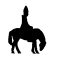 Emmerich am RheinKatholische Religionslehre(Stand: 04.07.2019 – Grundlage: KLP-Inkraftsetzungsfassung;zusätzlich zur Übersicht der Unterrichtsvorhaben in Kap. 2.1 für die Jahrgänge 5 und 6 werden sukzessive Unterrichtsvorhaben für die Jahrgänge 7 bis 10 sowie zusätzlich zu Kap. 2.1 die weiteren Kapitel ergänzt)Inhalt1	Rahmenbedingungen der fachlichen Arbeit	42	Entscheidungen zum Unterricht	52.1 	Unterrichtsvorhaben	52.2	Grundsätze der fachmethodischen und fachdidaktischen Arbeit	812.3	Grundsätze der Leistungsbewertung und Leistungsrückmeldung	832.4	Lehr- und Lernmittel	843	Entscheidungen zu fach- und unterrichtsübergreifenden Fragen	844	Qualitätssicherung und Evaluation	841	Rahmenbedingungen der fachlichen ArbeitDas Willibrord-Gymnasium ist ein Städtisches Gymnasium in Emmerich am Rhein. Es ist das einzige Gymnasium in der Stadt und beschult neben Schülerinnen und Schülern aus Emmerich auch solche aus den umliegenden Gemeinden. Einige Schülerinnen und Schüler kommen aus den benachbarten Niederlanden. Insgesamt besuchen derzeit766 Schülerinnen und Schüler das Willibrord-Gymnasium, 71 Lehrerinnen und Lehrer unterrichten dort. Die Fachkonferenz Katholische Religionslehre besteht aktuell aus sieben Kolleginnen und Kollegen, von denen sechs auch in der Oberstufe unterrichten. Der Katholische Religionsunterricht an unserer Schule nimmt die konkreten Lebensweltbezüge der Schülerinnen und Schüler in den Blick und integriert diese durchgängig in den Unterricht, um darauf basierend zur Erweiterung der Sach-, Methoden-, Urteils- und Handlungskompetenz beizutragen.In einem längerfristigen Entwicklungsprozess arbeitet das Fach Kath. Religionslehre daran, die Bedingungen für erfolgreiches und individuelles Lernen zu verbessern. Um dieses Ziel zu erreichen, wird eine gemeinsame Vorgehensweise aller Fächer des Lernbereichs angestrebt. Durch eine verstärkte Zusammenarbeit und Koordinierung der Fachbereiche werden Bezüge zwischen Inhalten der Fächer (z.B. Deutsch, Geschichte, Musik) hergestellt.Hinsichtlich der methodischen Vorgaben ist sich die Fachkonferenz einig, dass es auch Aufgabe des Religionsunterrichts ist, zur sinnvollen Nutzung und Beherrschung von Informations- und Kommunikationstechnologien anzuleiten und diese kritisch reflektiert im Unterricht einzusetzen. Aus diesem Grund sind z.B. die im schulinternen Lehrplan genannten Filme und Filmsequenzen so ausgewählt und im Unterricht einzusetzen, dass sie dazu anleiten können.Die besonderen musikalischen Kompetenzen der Schülerinnen und Schüler unserer Schule werden für die Unterrichtsgestaltung sowie für die Gestaltung der Gottesdienste genutzt. Zurzeit findet jährlich pro Jahrgangsstufe mindestens ein Gottesdienst statt, den die Schülerinnen und Schüler unter Anleitung einer Lehrkraft unserer Fachschaft und in Absprache mit den zuständigen Gemeindepfarrern vorbereiten. Außerdem findet in der Regel zu Beginn sowie am Ende des Schuljahres ein Gottesdienst für die gesamte Schülerschaft statt. Der Einschulungsgottesdienst zu Anfang der Jahrgangsstufe 5 und der Abiturentlassgottesdienst ergänzen die an unserer Schule stattfindenden Gottesdienste. In der Jahrgangsstufe 6 besuchen die Schülerinnen und Schülerin der Regel das „Museum Orientalis“ im niederländischen Nijmegen. Außerdem begehen siezusammen mit den SchülerInnen der Klasse 5 zum Gedenken und Kennenlernen des Heiligen Willibrord den Willibrordtag. Im Rahmen des Unterrichtsvorhabens „Anne Frank“ erkunden die Jugendlichen der Jahrgangsstufe sieben zumeist das Museum „Markt 12“ in Aalten. 2	Entscheidungen zum UnterrichtDie Umsetzung des Kernlehrplans mit seinen verbindlichen Kompetenzerwartungen im Unterricht erfordert Entscheidungenauf verschiedenen Ebenen:DieÜbersicht über die Unterrichtsvorhaben gibt den Lehrkräften eine rascheOrientierungbezüglich der laut Fachkonferenz verbindlichen Unterrichtsvorhaben und der damit verbundenen Schwerpunktsetzungenfür jedes Schuljahr.Die Unterrichtsvorhaben im schulinternen Lehrplan sind die vereinbarte Planungsgrundlage des Unterrichts. Sie bilden den Rahmen zur systematischen Anlage und Weiterentwicklung sämtlicher im Kernlehrplan angeführter Kompetenzen, setzen jedoch klare Schwerpunkte. Sie geben Orientierung, welche Kompetenzen in einem Unterrichtsvorhaben besonders gut entwickelt werden können und berücksichtigen dabei die obligatorischen Inhaltsfelder und inhaltlichen Schwerpunkte. Dies entspricht der Verpflichtung jeder Lehrkraft, alle Kompetenzerwartungen des Kernlehrplans bei den Lernenden auszubilden und zu fördern.In weiteren Absätzen dieses Kapitels werden Grundsätze der fachmethodischen und fachdidaktischen Arbeit, Grundsätze der Leistungsbewertung und Leistungsrückmeldung sowie Entscheidungen zur Wahl der Lehr- und Lernmittel festgehalten, um die Gestaltung von Lernprozessen und die Bewertung von Lernergebnissen im erforderlichen Umfang auf eine verbindliche Basis zu stellen.2.1 UnterrichtsvorhabenIn der nachfolgenden Übersicht über die Unterrichtsvorhaben wird die für alle Lehrerinnen und Lehrer gemäß Fachkonferenzbeschluss verbindliche Verteilung der Unterrichtsvorhaben dargestellt. Die Übersicht dient dazu, für die einzelnen Jahrgangsstufen allen am Bildungsprozess Beteiligten einen schnellen Überblick über Themen bzw. Fragestellungen der Unterrichtsvorhaben unter Angabe besonderer Schwerpunkte in den Inhalten und in der Kompetenzentwicklung zu verschaffen. Dadurch soll verdeutlicht werden, welches Wissen und welche Fähigkeiten in den jeweiligen Unterrichtsvorhaben besonders gut zu erlernen sind und welche Aspekte deshalb im Unterricht hervorgehoben thematisiert werden sollten. Unter den Hinweisen des Übersichtsrasters werden u.a. Möglichkeiten im Hinblick auf inhaltliche Fokussierungen und interne Verknüpfungen ausgewiesen. Der ausgewiesene Zeitbedarf versteht sich als grobe Orientierungsgröße, die nach Bedarf über- oder unterschritten werden kann. Der Schulinterne Lehrplan ist so gestaltet, dass er zusätzlichen Spielraum für Vertiefungen, besondere Interessen von Schülerinnen und Schülern, aktuelle Themen bzw. die Erfordernisse anderer besonderer Ereignisse (z.B. Praktika, Klassenfahrten o.Ä.) belässt. Abweichungen über die notwendigen Absprachen hinaus sind im Rahmen des pädagogischen Gestaltungsspielraumes der Lehrkräfte möglich. Sicherzustellen bleibt allerdings auch hier, dass im Rahmen der Umsetzung der Unterrichtsvorhaben insgesamt alle Kompetenzerwartungen des Kernlehrplans Berücksichtigung finden.2.2 Grundsätze der fachmethodischen und fachdidaktischen ArbeitDer katholische Religionsunterricht an unserer Schule möchte dialogisch mit den Schülerinnen und Schülern die Sinnperspektive von Geschichten, Symbolen und Denkwegen christlicher Traditionen erschließen und ihnen im Unterricht die Freiheit eröffnen, sich mit dieser Sinn-Sicht vor dem Hintergrund ihrer Biographie (aneignend, ablehnend oder transformierend) auseinanderzusetzen, in der Hoffnung, dass sie einen eigenen Lebensglauben aufbauen und dass sich dieser Prozess auswirkt auf ihre Wahrnehmung der Welt und den Umgang mit ihr.•	Der Religionsunterricht an unserer Schule orientiert sich an den Grundsätzen der Korrelations-  didaktik.  •	Der Religionsunterricht berücksichtigt Grundelemente des kompetenzorientierten Unterrichtens.Im Prozess religiöser Bildung erwerben die Schülerinnen und Schüler im katholischenReligionsunterricht als übergreifende fachliche Kompetenz die Fähigkeit zueinem verantwortlichen Umgang mit dem christlichen Glauben, mit anderen Religionenund Weltanschauungen, mit der eigenen Religiosität in einer pluralen Welt sowiezu verantwortlichem Handeln in Gesellschaft, Umwelt und Kirche. Der katholischeReligionsunterricht bietet dabei den Raum für die Entwicklung und Ausbildung einerFragehaltung sowie für die Begegnung mit religiösen Phänomenen und christlicherPraxis sowie der Glaubenspraxis anderer Religionen. Dabei nimmt er die Fragen undAntwortversuche der Kinder und Jugendlichen ernst. In seiner korrelativen Ausrichtung geht es ihm darum, dass „Glauben im Kontext des Lebens nachvollziehbar unddas Leben im Licht des Glaubens verstehbar“wird.Als konfessioneller Religionsunterricht zielt er auf die Entwicklung religiöser Orientierungsfähigkeit im persönlichen und gesellschaftlichen Leben und ermutigt die Schülerinnenund Schüler zu einer eigenen Stellungnahme. Indem sie sich mit dem Wahrheitsanspruch und der existenziellen, die Lebensgestaltung herausforderndenBedeutung des christlichen Glaubens auseinandersetzen, „können die Schülerinnenund Schüler ihre eigenen religiösen und moralischen Überzeugungen prüfen, ggf.revidieren und weiterentwickeln. Sie lernen, einen eigenen begründeten Standpunkteinzunehmen und anderen gegenüber zu vertreten. Der Erwerb einer solchen konfessorischenKompetenz auf der hermeneutischen Grundlage einer bestimmten religiösenTradition ist ein Qualitätsmerkmal des konfessionellen Religionsunterrichts,das ihn von einem religionskundlichen Unterricht unterscheidet.“Der katholische Religionsunterricht reflektiert Religion und Religiosität entsprechendder Bezugswissenschaft Katholische Theologie und dem Glauben der Kirche. Alskonfessioneller Religionsunterricht erschließt er den christlichen Glauben in der Binnenperspektive,ist dabei allerdings von Katechese in der Kirchengemeinde grundsätzlichzu unterscheiden.Religiöse und weltanschauliche Pluralität, Individualisierung und Kirchenferne stellen den Religionsunterricht vor immer neue Herausforderungen. Religiöse und weltanschauliche Pluralität zeigt sich dabei nicht nur im Zusammenleben von Menschenunterschiedlicher Konfessionen, Religionen und Kulturen, sondern auch in der jeweils individuellen Verbindung unterschiedlicher, mitunter widersprüchlicher religiöser und säkularer Vorstellungen und Lebenskonzepte. Für viele Kinder und Jugendlicheist die christliche Religion mit ihren Ausdrucksformen zu einer Fremdreligion geworden, die sie oftmals nur noch aus der Außenperspektive erleben. Für sie ist der schulische Religionsunterricht der oft einzige Ort der Begegnung mit dem christlichenGlauben und der Kirche.Darüber hinaus führen auch die Chancen und Herausforderungen der Globalisierung und Digitalisierung mit ihren vielfältigen Auswirkungen auf das Leben junger Menschen zu neuen, existenziellen Fragestellungen im Religionsunterricht.Vor diesem Hintergrund steht das Fach Katholische Religionslehre vor den Aufgaben,lebensbedeutsames Grundwissen über den Glauben der katholischen Kirche sowie anderer Konfessionen und Religionen zu vermitteln sowiereflektierte Begegnungen mit Formen gelebten Glaubens zu ermöglichen und dadurchdie religiöse Dialog- und Urteilsfähigkeit der Schülerinnen und Schüler zu fördern.Um seiner dreifachen Aufgabe gerecht zu werden, bedarf es auch einer heterogenitätssensiblenSprachförderung, insbesondere im Bereich der religiösen Sprache undfachbezogenen Ausdrucksfähigkeit.2.3 Grundsätze der Leistungsbewertung und LeistungsrückmeldungI. Beurteilungsbereich „Sonstige Leistungen“: Mündliche Beiträge zum UnterrichtSchriftliche Beiträge zum Unterricht (z.B. Protokolle, Materialsammlungen, Hefte/ Mappen, Portfolios, Lerntagebücher)Kurze schriftliche ÜbungenBeiträge im Rahmen eigenverantwortlichen, schüleraktiven Handelns (z.B. Standbilder, Rollenspiele, Befragungen, Erkundung, Präsentation)II. BewertungskriterienDie Bewertungskriterien für eine Leistung müssen auch für Schülerinnen und Schüler transparent, klar und nachvollziehbar sein. Die folgenden allgemeinen Kriterien gelten sowohl für die schriftlichen als auch für die sonstigen Formen der Leistungsüberprüfung:Qualität der BeiträgeKontinuität der BeiträgeSachliche RichtigkeitAngemessene Verwendung der FachspracheDarstellungskompetenzKomplexität/Grad der AbstraktionSelbstständigkeit im ArbeitsprozessEinhaltung gesetzter FristenPräzisionDifferenziertheit der ReflexionBei GruppenarbeitenEinbringen in die Arbeit der GruppeDurchführung fachlicher ArbeitsanteileBei ProjektenSelbstständige Themenfindung	Dokumentation des ArbeitsprozessesGrad der SelbstständigkeitQualität des ProduktesReflexion des eigenen HandelnsKooperation mit dem Lehrenden / Aufnahme von Beratung]III. Grundsätze der Leistungsrückmeldung und BeratungDie Leistungsrückmeldung erfolgt in mündlicher und schriftlicher Form. Intervalle Quartalsfeedback oder als Ergänzung zu einer schriftlichen ÜberprüfungFormen Elternsprechtag; Schülergespräch, (Selbst-)Evaluationsbögen2.4	Lehr- und LernmittelDie Fachkonferenz erkundet die von den Verlagen angebotenen genehmigten G9-Lehrwerke für das Fach Katholische Religion und beantragt die Einführung des am besten geeigneten Titels.3	Entscheidungen zu fach- oder unterrichtsübergreifenden FragenDie Fachkonferenz  kann sich vorstellen, dass auf der Grundlage der folgenden Übersicht eine Zusammenarbeit mit anderen Fächern ergibt hinsichtlich fach- und aufgabenfeldbezogener sowie übergreifender Absprachen:zu UV I  Kl. 5 („Wer bin ich…?“)  => Kooperation mit den Fächern Politik und Lion’s Quest hinsichtlich insbes. der Aufarbeitung von Konflikten im Klassenverband/Mobbingzu UV III Kl. 5 („Bibel lesen“)  =>  Kooperation mit Deutsch und 1. Fremdsprache, z.B. hinsichtlich Betrachtungen zu Sprachformen (z.B. Metaphern) und literarischen Gattungen (z.B. Gleichnissen/Parabeln)zu UV III Kl. 6 („Der Traum von einer besseren Welt“) => Kooperation mit den Fächern Biologie und Erdkunde, z.B. hinsichtlich Lösung von Problemen wie Umweltzerstörung, Massentierhaltung, Ernährung etc.zu UV VI Kl. 6 („Stille/Meditation/Gebet“) => Kooperation mit Musik und Deutsch, z.B. Beschäftigung mit Klangfarben von Tönen oder Fantasiereisen4	Qualitätssicherung und Evaluation Maßnahmen der fachlichen Qualitätssicherung:Das Fachkollegium überprüft kontinuierlich, inwieweit die im schulinternen Lehrplan vereinbarten Maßnahmen zum Erreichen der im Kernlehrplan vorgegebenen Ziele geeignet sind. Dazu dienen beispielsweise auch der regelmäßige Austausch sowie die gemeinsame Konzeption von Unterrichtsmaterialien, welche hierdurch mehrfach erprobt und bezüglich ihrer Wirksamkeit beurteilt werden. Kolleginnen und Kollegen der Fachschaft (ggf. auch die gesamte Fachschaft) nehmen regelmäßig an Fort¬bildungen teil, um fachliches Wissen zu aktualisieren und pädagogische sowie didaktische Handlungsalternativen zu entwickeln. Zudem werden die Erkenntnisse und Materialien aus fachdidaktischen Fortbildungen und Implementationen zeitnah in der Fachgruppe vorgestellt und für alle verfügbar gemacht.Feedback von Schülerinnen und Schülern wird als wichtige Informationsquelle zur Qualitätsentwicklung des Unterrichts angesehen. Sie sollen deshalb Gelegenheit bekommen, die Qualität des Unterrichts zu evaluieren. Dafür kann das Online-Angebot SEFU (Schüler als Experten für Unterricht) genutzt werden (www.sefu-online.de).]Überarbeitungs- und Planungsprozess/EvaluationZielsetzung: Der schulinterne Lehrplan ist als „dynamisches Dokument“ zu sehen. Dementsprechend sind die dort getroffenen Absprachen stetig zu überprüfen, um ggf. Modifikationen vornehmen zu können. Die Fachschaft trägt durch diesen Prozess zur Qualitätsentwicklung und damit zur Qualitätssicherung des Faches bei.Prozess: Die Überprüfung erfolgt kontinuierlich. Zu Schuljahresbeginn werden die Erfahrungen des vergangenen Schuljahres in der Fachkonferenz ausgetauscht, bewertet und eventuell notwendige Konsequenzen formuliert.Jahrgangsstufe 5Jahrgangsstufe 5Unterrichtsvorhaben I:Wer bin ich? Warum lebe ich? – Nachdenken über Grund und Sinn des eigenen Lebens Inhaltsfelder und inhaltliche Schwerpunkte:IF 1: Menschsein in Freiheit und Verantwortung der Mensch als Geschöpf und Mitgestalter der Welt die Verantwortung des Menschen für sich und andere aus christlicher PerspektiveIF 2: Sprechen von und mit Gott Die Frag-Würdigkeit des Glaubens an GottZeitbedarf: ca. 8 Ustd.Unterrichtsvorhaben I:Wer bin ich? Warum lebe ich? – Nachdenken über Grund und Sinn des eigenen Lebens Inhaltsfelder und inhaltliche Schwerpunkte:IF 1: Menschsein in Freiheit und Verantwortung der Mensch als Geschöpf und Mitgestalter der Welt die Verantwortung des Menschen für sich und andere aus christlicher PerspektiveIF 2: Sprechen von und mit Gott Die Frag-Würdigkeit des Glaubens an GottZeitbedarf: ca. 8 Ustd.Übergeordnete KompetenzerwartungenDie Schülerinnen und Schülerentwickeln Fragen nach Grund, Sinn und Ziel des eigenen Lebens sowie der Welt und beschreiben erste Antwortversuche, SK 1 beschreiben die Verantwortung für sich und andere als Konsequenz einer durch den Glauben geprägten Lebenshaltung, SK 6begründen ansatzweise eigene Standpunkte zu religiösen und ethischen Fragen. UK1Übergeordnete KompetenzerwartungenDie Schülerinnen und Schülerentwickeln Fragen nach Grund, Sinn und Ziel des eigenen Lebens sowie der Welt und beschreiben erste Antwortversuche, SK 1 beschreiben die Verantwortung für sich und andere als Konsequenz einer durch den Glauben geprägten Lebenshaltung, SK 6begründen ansatzweise eigene Standpunkte zu religiösen und ethischen Fragen. UK1Konkretisierte Kompetenzerwartungenerläutern die Einzigartigkeit und Unverwechselbarkeit des Menschen sowie seine Bezogenheit auf andere als Grundelemente des christlichen Menschenbildes, K1konkretisieren an einem Beispiel die Glaubensaussage über die Gottesebenbildlichkeit des Menschen, K3erörtern die mögliche Bedeutung des Glaubens an Gott für das Leben eines Menschen. K13Vereinbarungen der Fachkonferenz:Hinweis: Dieses UV regt zu einem Nachdenken über die Grundbeziehungen des Menschen an (vgl. Gen 2,4a-25): die Beziehung des Menschen zu sich selbst, zum anderen, zu Gott und zur Umwelt.Inhaltliche Akzentsetzungen:Nachdenken über die elementaren Beziehungen des Menschen, z.B.:Die Frage des Menschen nach sich selbst, z.B.:Wer bin ich? - Über sein eigenes Leben nachdenken, z.B. durch Erstellen einer Collage zum Thema: „Was macht mich zu dem, der ich bin?“Welche Erfahrungen von Glück und Angst prägen mein Leben? („Lachen und Weinen“) Wie werde ich glücklich und überwinde Angst? => z.B. Bildbetrachtung von E. Munch, „Der Schrei“Nachdenken darüber wie Widerfahrnisse des Lebens aus dem Glauben gedeutet werden könnenBeispiele wodurch das Gelingen menschlichen Lebens gefährdet oder gefördert wirdDie Beziehungen des Menschen zu anderen Menschen, z.B.:Sich mit der Bedeutung von Freundschaft auseinandersetzen Erkennen inwiefern jeder Mensch eine einzigartige, unverwechselbare Persönlichkeit ist, die auf Gemeinschaft angelegt und auf sie angewiesen istIn einer Familie leben	Die Beziehung des Menschen zur Umwelt/Natur (vgl. auch UV Jg. 6: „Traum von einer besseren Welt“), z.B.:Ich lebe in einer bestimmten Umgebung - meinen Lebensraum wahrnehmenWie und wo ich lebe / gerne leben würde - wie meine Umwelt mich prägtNatur als Schöpfung Gottes – was es bedeutet, an Gott als Schöpfer zu glauben„Mein Haustier ist …“ – Tiere als Mitgeschöpfe wahrnehmenLeben wie im Paradies - Die Sehnsucht nach dem Gelingen menschlicher Beziehungen: Gen 2,4b-25 (damit auch Überleitung zu UV 5.2: Die Beziehung Gott - Mensch)didaktisch-methodische Anregungen:Arbeit mit Auszügen aus (auch verfilmter) Kinderliteratur:Arbeit mit Kurzgeschichten und GedichtenGestaltung einer CollageRecherche und ihre Auswertung: Begriffe „Beziehungen des Menschen“, „Ich“; „Umwelt“, z.B. anhand von Bildersuchen im Internet (z.B. über „Google“)Gen 2,4b-25: Visualisierung der Beziehungen des MenschenHinweise auf außerschulische Lernorte: --- / Kooperationen: ---Unterrichtsvorhaben II:Wer ist eigentlich Gott? Woher weiß man, dass es Gott wirklich gibt? – Nachdenken über GottInhaltsfelder und inhaltliche Schwerpunkte:Inhaltsfeld 2: Sprechen von und mit Gottdie Frag-Würdigkeit des Glaubens an Gottbildliches Sprechen von GottGebet als Ausdruck der Beziehung zu GottInhaltsfeld 6: Weltreligionen im DialogGlaube und Lebensgestaltung von Menschen jüdischen, christlichen und islamischen Glaubens Zeitbedarf: ca. 12 Ustd. (abhängig von den Fragen der Schülerinnen und Schüler bzw. der Lernausgangslage)Unterrichtsvorhaben II:Wer ist eigentlich Gott? Woher weiß man, dass es Gott wirklich gibt? – Nachdenken über GottInhaltsfelder und inhaltliche Schwerpunkte:Inhaltsfeld 2: Sprechen von und mit Gottdie Frag-Würdigkeit des Glaubens an Gottbildliches Sprechen von GottGebet als Ausdruck der Beziehung zu GottInhaltsfeld 6: Weltreligionen im DialogGlaube und Lebensgestaltung von Menschen jüdischen, christlichen und islamischen Glaubens Zeitbedarf: ca. 12 Ustd. (abhängig von den Fragen der Schülerinnen und Schüler bzw. der Lernausgangslage)Unterrichtsvorhaben II:Wer ist eigentlich Gott? Woher weiß man, dass es Gott wirklich gibt? – Nachdenken über GottInhaltsfelder und inhaltliche Schwerpunkte:Inhaltsfeld 2: Sprechen von und mit Gottdie Frag-Würdigkeit des Glaubens an Gottbildliches Sprechen von GottGebet als Ausdruck der Beziehung zu GottInhaltsfeld 6: Weltreligionen im DialogGlaube und Lebensgestaltung von Menschen jüdischen, christlichen und islamischen Glaubens Zeitbedarf: ca. 12 Ustd. (abhängig von den Fragen der Schülerinnen und Schüler bzw. der Lernausgangslage)Unterrichtsvorhaben II:Wer ist eigentlich Gott? Woher weiß man, dass es Gott wirklich gibt? – Nachdenken über GottInhaltsfelder und inhaltliche Schwerpunkte:Inhaltsfeld 2: Sprechen von und mit Gottdie Frag-Würdigkeit des Glaubens an Gottbildliches Sprechen von GottGebet als Ausdruck der Beziehung zu GottInhaltsfeld 6: Weltreligionen im DialogGlaube und Lebensgestaltung von Menschen jüdischen, christlichen und islamischen Glaubens Zeitbedarf: ca. 12 Ustd. (abhängig von den Fragen der Schülerinnen und Schüler bzw. der Lernausgangslage)Übergeordnete KompetenzerwartungenDie Schülerinnen und Schüler …entwickeln Fragen nach Grund, Sinn und Ziel des eigenen Lebens sowie der Welt und beschreiben erste Antwortversuche, SK1entwickeln Fragen nach der Erfahrbarkeit Gottes in der Welt, SK2deuten religiöse Sprache und Zeichen an Beispielen, SK7erschließen angeleitet religiös relevante Texte, MK1begründen ansatzweise eigene Standpunkte zu religiösen und ethischen Fragen, UK1vertreten eigene Positionen zu religiösen und ethischen Fragen, HK1achten religiöse und ethische Überzeugungen anderer und handeln entsprechend. HK3Übergeordnete KompetenzerwartungenDie Schülerinnen und Schüler …entwickeln Fragen nach Grund, Sinn und Ziel des eigenen Lebens sowie der Welt und beschreiben erste Antwortversuche, SK1entwickeln Fragen nach der Erfahrbarkeit Gottes in der Welt, SK2deuten religiöse Sprache und Zeichen an Beispielen, SK7erschließen angeleitet religiös relevante Texte, MK1begründen ansatzweise eigene Standpunkte zu religiösen und ethischen Fragen, UK1vertreten eigene Positionen zu religiösen und ethischen Fragen, HK1achten religiöse und ethische Überzeugungen anderer und handeln entsprechend. HK3Übergeordnete KompetenzerwartungenDie Schülerinnen und Schüler …entwickeln Fragen nach Grund, Sinn und Ziel des eigenen Lebens sowie der Welt und beschreiben erste Antwortversuche, SK1entwickeln Fragen nach der Erfahrbarkeit Gottes in der Welt, SK2deuten religiöse Sprache und Zeichen an Beispielen, SK7erschließen angeleitet religiös relevante Texte, MK1begründen ansatzweise eigene Standpunkte zu religiösen und ethischen Fragen, UK1vertreten eigene Positionen zu religiösen und ethischen Fragen, HK1achten religiöse und ethische Überzeugungen anderer und handeln entsprechend. HK3Übergeordnete KompetenzerwartungenDie Schülerinnen und Schüler …entwickeln Fragen nach Grund, Sinn und Ziel des eigenen Lebens sowie der Welt und beschreiben erste Antwortversuche, SK1entwickeln Fragen nach der Erfahrbarkeit Gottes in der Welt, SK2deuten religiöse Sprache und Zeichen an Beispielen, SK7erschließen angeleitet religiös relevante Texte, MK1begründen ansatzweise eigene Standpunkte zu religiösen und ethischen Fragen, UK1vertreten eigene Positionen zu religiösen und ethischen Fragen, HK1achten religiöse und ethische Überzeugungen anderer und handeln entsprechend. HK3Konkretisierte Kompetenzerwartungenstellen die Frage nach Gott und beschreiben eigene bzw. fremde Antwortversuche, K6deuten Namen und Bildworte von Gott, K7begründen, warum Religionen von Gott in Bildern und Symbolen sprechen, K8erklären die Botschaft von der Geburt Jesu als Ausdruck des Glaubens an die Beziehung Gottes zu den Menschen, K9prüfen verschiedene Bilder und Symbole für Gott im Hinblick auf ihre mögliche Bedeutung für den Glauben von Menschen, K12erörtern die mögliche Bedeutung des Glaubens an Gott für das Leben eines Menschen, K13Konkretisierte Kompetenzerwartungenstellen die Frage nach Gott und beschreiben eigene bzw. fremde Antwortversuche, K6deuten Namen und Bildworte von Gott, K7begründen, warum Religionen von Gott in Bildern und Symbolen sprechen, K8erklären die Botschaft von der Geburt Jesu als Ausdruck des Glaubens an die Beziehung Gottes zu den Menschen, K9prüfen verschiedene Bilder und Symbole für Gott im Hinblick auf ihre mögliche Bedeutung für den Glauben von Menschen, K12erörtern die mögliche Bedeutung des Glaubens an Gott für das Leben eines Menschen, K13Konkretisierte Kompetenzerwartungenstellen die Frage nach Gott und beschreiben eigene bzw. fremde Antwortversuche, K6deuten Namen und Bildworte von Gott, K7begründen, warum Religionen von Gott in Bildern und Symbolen sprechen, K8erklären die Botschaft von der Geburt Jesu als Ausdruck des Glaubens an die Beziehung Gottes zu den Menschen, K9prüfen verschiedene Bilder und Symbole für Gott im Hinblick auf ihre mögliche Bedeutung für den Glauben von Menschen, K12erörtern die mögliche Bedeutung des Glaubens an Gott für das Leben eines Menschen, K13Vereinbarungen der Fachkonferenz:inhaltliche Akzentsetzungen:Abhängig auch von den subjektiven Vorstellungen der Schülerinnen und Schüler:Gibt es Gott in meinem Leben? Woher weiß man, dass es Gott gibt? Wie stelle ich mir Gott vor?Wie stellen andere Menschen sich Gott vor?Welche Vorstellungen von Gott kennt die Bibel? Was denken Menschen mit einer anderen Religion über Gott? Wie nennen Menschen jüdischen und muslimischen Glaubens ihren Gott?  Wie ist die Welt entstanden? Hat Gott die Welt gemacht?didaktisch-methodische Anregungen:Arbeit mit Auszügen aus Kinderliteratur bzw. Kurzgeschichten, z.B. Fynn, „Hallo Mister Gott, hier spricht Anna“Einbeziehen von SachtextenArbeit mit Filmen / Filmausschnitten Lektüre ausgewählter Bibelstellen und Gestaltung einer Ausstellung zu Metaphern / Bildern Gottes in der Bibel (Hirte, Fels, Retter, Vater und Mutter, Begleiter, ….); Erzählung von der Offenbarung des Namens Gottes im Dornbusch, …„Namen Gottes“ in den abrahamitischen Religionen. Jahwe, Allah, …; Bedeutung metaphorischen Sprechens;Vorbereitung auf/Anknüpfung an UV IV in Klasse 6 („Wie andere ihren Glauben leben – Jüdisches und muslimisches Leben in unserer Gesellschaft)  mitsamt Exkursion ins Museum „Heilig Land Stichting“Kooperationen: Mit dem Fach Deutsch (Textarbeit – ggf. Methodenkarten)Unterrichtsvorhaben III: Die Bibel lesen – Begegnung mit einem besonderen BuchInhaltsfelder und inhaltliche Schwerpunkte:IF 5: Bibel als „Ur-kunde“ des Glaubens die Bibel als Buch Grundmotive und Gestalten der BibelIF 2: Sprechen von und mit Gott bildliches Sprechen von GottZeitbedarf: ca. 10 Ustd.Unterrichtsvorhaben III: Die Bibel lesen – Begegnung mit einem besonderen BuchInhaltsfelder und inhaltliche Schwerpunkte:IF 5: Bibel als „Ur-kunde“ des Glaubens die Bibel als Buch Grundmotive und Gestalten der BibelIF 2: Sprechen von und mit Gott bildliches Sprechen von GottZeitbedarf: ca. 10 Ustd.Unterrichtsvorhaben III: Die Bibel lesen – Begegnung mit einem besonderen BuchInhaltsfelder und inhaltliche Schwerpunkte:IF 5: Bibel als „Ur-kunde“ des Glaubens die Bibel als Buch Grundmotive und Gestalten der BibelIF 2: Sprechen von und mit Gott bildliches Sprechen von GottZeitbedarf: ca. 10 Ustd.Unterrichtsvorhaben III: Die Bibel lesen – Begegnung mit einem besonderen BuchInhaltsfelder und inhaltliche Schwerpunkte:IF 5: Bibel als „Ur-kunde“ des Glaubens die Bibel als Buch Grundmotive und Gestalten der BibelIF 2: Sprechen von und mit Gott bildliches Sprechen von GottZeitbedarf: ca. 10 Ustd.Übergeordnete KompetenzerwartungenDie Schülerinnen und Schülerbeschreiben exemplarische Geschichten des Alten und Neuen Testaments als Ausdruck des Glaubens an den den Menschen zugewandten Gott, SK3,deuten religiöse Sprache und Zeichen an Beispielen, SK 7, erschließen angeleitet religiös relevante Texte, MK1,finden selbstständig Bibelstellen auf, MK2.Übergeordnete KompetenzerwartungenDie Schülerinnen und Schülerbeschreiben exemplarische Geschichten des Alten und Neuen Testaments als Ausdruck des Glaubens an den den Menschen zugewandten Gott, SK3,deuten religiöse Sprache und Zeichen an Beispielen, SK 7, erschließen angeleitet religiös relevante Texte, MK1,finden selbstständig Bibelstellen auf, MK2.Übergeordnete KompetenzerwartungenDie Schülerinnen und Schülerbeschreiben exemplarische Geschichten des Alten und Neuen Testaments als Ausdruck des Glaubens an den den Menschen zugewandten Gott, SK3,deuten religiöse Sprache und Zeichen an Beispielen, SK 7, erschließen angeleitet religiös relevante Texte, MK1,finden selbstständig Bibelstellen auf, MK2.Übergeordnete KompetenzerwartungenDie Schülerinnen und Schülerbeschreiben exemplarische Geschichten des Alten und Neuen Testaments als Ausdruck des Glaubens an den den Menschen zugewandten Gott, SK3,deuten religiöse Sprache und Zeichen an Beispielen, SK 7, erschließen angeleitet religiös relevante Texte, MK1,finden selbstständig Bibelstellen auf, MK2.Konkretisierte Kompetenzerwartungenerläutern in Grundzügen Entstehung und Aufbau der Bibel, K35konkretisieren die Grund-erfahrung der Nähe Gottes zu den Menschen an wieder-kehrenden Motiven, u.a. der Berufung und des Bundes, K36beschreiben an ausgewählten Erzählungen von Frauen und Männern (u.a. Sara und Abraham), was es bedeuten kann, auf Gott zu vertrauen, K37erläutern am Leben und Wirken Jesu das biblische Grundmotiv der Zuwendung und Liebe Gottes zu den Menschen, K38beurteilen in elementarer Form die Relevanz biblischer Glaubenserzählungen für Menschen heute, K39deuten Namen und Bildworte von Gott. K7Konkretisierte Kompetenzerwartungenerläutern in Grundzügen Entstehung und Aufbau der Bibel, K35konkretisieren die Grund-erfahrung der Nähe Gottes zu den Menschen an wieder-kehrenden Motiven, u.a. der Berufung und des Bundes, K36beschreiben an ausgewählten Erzählungen von Frauen und Männern (u.a. Sara und Abraham), was es bedeuten kann, auf Gott zu vertrauen, K37erläutern am Leben und Wirken Jesu das biblische Grundmotiv der Zuwendung und Liebe Gottes zu den Menschen, K38beurteilen in elementarer Form die Relevanz biblischer Glaubenserzählungen für Menschen heute, K39deuten Namen und Bildworte von Gott. K7Konkretisierte Kompetenzerwartungenerläutern in Grundzügen Entstehung und Aufbau der Bibel, K35konkretisieren die Grund-erfahrung der Nähe Gottes zu den Menschen an wieder-kehrenden Motiven, u.a. der Berufung und des Bundes, K36beschreiben an ausgewählten Erzählungen von Frauen und Männern (u.a. Sara und Abraham), was es bedeuten kann, auf Gott zu vertrauen, K37erläutern am Leben und Wirken Jesu das biblische Grundmotiv der Zuwendung und Liebe Gottes zu den Menschen, K38beurteilen in elementarer Form die Relevanz biblischer Glaubenserzählungen für Menschen heute, K39deuten Namen und Bildworte von Gott. K7Vereinbarungen der Fachkonferenz:inhaltliche Akzentsetzungen:Die Bibel als Buch, das von Erfahrungen erzählt, die Menschen mit Gott gemacht haben, z.B.:Gen 1 als Hoffnungsgeschichte in schweren ZeitenExoduserfahrung als Bekenntnis zu einem Gott, der das Leid der Menschen sieht und sie befreit Lk 15, 11-32 als Zusage der Liebe und Zuwendung GottesAufbau der Bibel => Bibel als Bibliothek Verknüpfung mit anderen UVs, z.B.:seinen Weg im Vertrauen auf Gott gehen (vgl. Abraham und Sara – vgl. UV5.4)das Reich Gottes erfahren (vgl. UV 5.5)Gottes Wort weitererzählen (z.B. Apg 17,16ff – vgl. UV 6.1)sich im Gebet an Gott wenden (Psalm, vgl. UV  6.6)didaktisch-methodische Anregungen:verbindlich: Wie finde ich mich in der Bibel zurecht?Advanceorganizerin Form eines „Bibelarbeitsbuchs“, z.B.:Themenseiten ROTE FÄDEN („Mit Gott auf dem Weg“, „Gott befreit“, …), die folgende Kategorein beinhalten können:Darstellung von Inhalten in Wort und BildPersönliche Reflexion: Was ich von den Texten „mitnehme“, was ich darüber denke …Welche Fragen sich mir stellen, ….„Werkzeugkiste“ mit verschiedenen „Tools“:Sich in der Bibel zurechtfinden (Aufbau; Bibelstellen finden)Was man bei der Auslegung biblischer Texte berücksichtigen muss:Textsorte und religiöse SprachformenHinweise auf außerschulische Lernorte: Kooperationen: -Unterrichtsvorhaben IV: Krippe, Weihnachtsmann und Lichterglanz – warum und wie Menschen Weihnachten feiernInhaltsfelder und inhaltliche Schwerpunkte:IF 2: Sprechen von und mit Gott bildliches Sprechen von GottIF 3: Jesus, der Christus Jesu Zuwendung zu den Menschen vor dem Hintergrund seiner ZeitIF 4: Kirche als Nachfolgegemeinschaft Feste des GlaubensIF 7: Religion in einer pluralen Gesellschaft Spuren des Religiösen im Lebens- und JahreslaufZeitbedarf: ca. 8 Ustd.Unterrichtsvorhaben IV: Krippe, Weihnachtsmann und Lichterglanz – warum und wie Menschen Weihnachten feiernInhaltsfelder und inhaltliche Schwerpunkte:IF 2: Sprechen von und mit Gott bildliches Sprechen von GottIF 3: Jesus, der Christus Jesu Zuwendung zu den Menschen vor dem Hintergrund seiner ZeitIF 4: Kirche als Nachfolgegemeinschaft Feste des GlaubensIF 7: Religion in einer pluralen Gesellschaft Spuren des Religiösen im Lebens- und JahreslaufZeitbedarf: ca. 8 Ustd.Unterrichtsvorhaben IV: Krippe, Weihnachtsmann und Lichterglanz – warum und wie Menschen Weihnachten feiernInhaltsfelder und inhaltliche Schwerpunkte:IF 2: Sprechen von und mit Gott bildliches Sprechen von GottIF 3: Jesus, der Christus Jesu Zuwendung zu den Menschen vor dem Hintergrund seiner ZeitIF 4: Kirche als Nachfolgegemeinschaft Feste des GlaubensIF 7: Religion in einer pluralen Gesellschaft Spuren des Religiösen im Lebens- und JahreslaufZeitbedarf: ca. 8 Ustd.Unterrichtsvorhaben IV: Krippe, Weihnachtsmann und Lichterglanz – warum und wie Menschen Weihnachten feiernInhaltsfelder und inhaltliche Schwerpunkte:IF 2: Sprechen von und mit Gott bildliches Sprechen von GottIF 3: Jesus, der Christus Jesu Zuwendung zu den Menschen vor dem Hintergrund seiner ZeitIF 4: Kirche als Nachfolgegemeinschaft Feste des GlaubensIF 7: Religion in einer pluralen Gesellschaft Spuren des Religiösen im Lebens- und JahreslaufZeitbedarf: ca. 8 Ustd.Übergeordnete KompetenzerwartungenDie Schülerinnen und Schülerbeschreiben exemplarische Geschichten des Alten und Neuen Testaments als Ausdruck des Glaubens an den den Menschen zugewandten Gott, SK3beschreiben und deuten Ausdrucksformen religiöser, insbesondere kirchlicher Praxis, SK8unterscheiden religiöse und säkulare Ausdrucksformen im Alltag, SK 10erörtern in Ansätzen die Verwendung und die Bedeutung von religiösen und säkularen Ausdrucksformen im Alltag, UK3.Übergeordnete KompetenzerwartungenDie Schülerinnen und Schülerbeschreiben exemplarische Geschichten des Alten und Neuen Testaments als Ausdruck des Glaubens an den den Menschen zugewandten Gott, SK3beschreiben und deuten Ausdrucksformen religiöser, insbesondere kirchlicher Praxis, SK8unterscheiden religiöse und säkulare Ausdrucksformen im Alltag, SK 10erörtern in Ansätzen die Verwendung und die Bedeutung von religiösen und säkularen Ausdrucksformen im Alltag, UK3.Übergeordnete KompetenzerwartungenDie Schülerinnen und Schülerbeschreiben exemplarische Geschichten des Alten und Neuen Testaments als Ausdruck des Glaubens an den den Menschen zugewandten Gott, SK3beschreiben und deuten Ausdrucksformen religiöser, insbesondere kirchlicher Praxis, SK8unterscheiden religiöse und säkulare Ausdrucksformen im Alltag, SK 10erörtern in Ansätzen die Verwendung und die Bedeutung von religiösen und säkularen Ausdrucksformen im Alltag, UK3.Übergeordnete KompetenzerwartungenDie Schülerinnen und Schülerbeschreiben exemplarische Geschichten des Alten und Neuen Testaments als Ausdruck des Glaubens an den den Menschen zugewandten Gott, SK3beschreiben und deuten Ausdrucksformen religiöser, insbesondere kirchlicher Praxis, SK8unterscheiden religiöse und säkulare Ausdrucksformen im Alltag, SK 10erörtern in Ansätzen die Verwendung und die Bedeutung von religiösen und säkularen Ausdrucksformen im Alltag, UK3.Konkretisierte Kompetenzerwartungenbegründen, warum Religion von Gott in Bildern und Symbolen sprechen, K8erklären die Botschaft von der Geburt Jesu als Ausdruck des Glaubens an die Beziehung Gottes zu den Menschen, K9prüfen verschiedene Bilder und Symbole für Gott im Hinblick auf ihre mögliche Bedeutung für den Glauben von Menschen, K12erklären, dass für Menschen christlichen Glaubens Jesus von Nazareth der im Alten Testament verheißene Messias ist, K15reflektieren (eigene) Erfahrungen mit christlichen Festen, K33unterscheiden am Beispiel eines christlichen Festes religiöse und säkulare Ausdrucksformen, K49beurteilen die Relevanz eines christlichen Festes und seiner Symbolsprache für das eigene Leben und das Leben anderer, K51.Erklären Feste des Kirchenjahres in ihrer Bedeutung, K34Konkretisierte Kompetenzerwartungenbegründen, warum Religion von Gott in Bildern und Symbolen sprechen, K8erklären die Botschaft von der Geburt Jesu als Ausdruck des Glaubens an die Beziehung Gottes zu den Menschen, K9prüfen verschiedene Bilder und Symbole für Gott im Hinblick auf ihre mögliche Bedeutung für den Glauben von Menschen, K12erklären, dass für Menschen christlichen Glaubens Jesus von Nazareth der im Alten Testament verheißene Messias ist, K15reflektieren (eigene) Erfahrungen mit christlichen Festen, K33unterscheiden am Beispiel eines christlichen Festes religiöse und säkulare Ausdrucksformen, K49beurteilen die Relevanz eines christlichen Festes und seiner Symbolsprache für das eigene Leben und das Leben anderer, K51.Erklären Feste des Kirchenjahres in ihrer Bedeutung, K34Konkretisierte Kompetenzerwartungenbegründen, warum Religion von Gott in Bildern und Symbolen sprechen, K8erklären die Botschaft von der Geburt Jesu als Ausdruck des Glaubens an die Beziehung Gottes zu den Menschen, K9prüfen verschiedene Bilder und Symbole für Gott im Hinblick auf ihre mögliche Bedeutung für den Glauben von Menschen, K12erklären, dass für Menschen christlichen Glaubens Jesus von Nazareth der im Alten Testament verheißene Messias ist, K15reflektieren (eigene) Erfahrungen mit christlichen Festen, K33unterscheiden am Beispiel eines christlichen Festes religiöse und säkulare Ausdrucksformen, K49beurteilen die Relevanz eines christlichen Festes und seiner Symbolsprache für das eigene Leben und das Leben anderer, K51.Erklären Feste des Kirchenjahres in ihrer Bedeutung, K34Vereinbarungen der Fachkonferenz:inhaltliche Akzentsetzungen:Es weihnachtet: Beobachtungen in unserer UmgebungEigene Traditionen in Advents- und Weihnachtszeit in Schule und FamilieGott wird Mensch – die Botschaft der WeihnachtsgeschichteTannenbaum, Krippe, Weihnachtsmann, Adventskranz und Engel – historische Herkunft von WeihnachtsbräuchenFeste im Kirchenjahr => als advanceorganizer zu UV V in Klasse 6Feste im jüdischen Glaubenslebendidaktisch-methodische Anregungen:Brainstorming zu Weihnachtsbräuchen in der Familie und in der SchuleDeutung von Elementen der biblischen Weihnachtsgeschichte (LK 2,1-20/ Mt 1,18-2,15) Erschließen von Bildern der Kunst zur WeihnachtsgeschichteKritische Analyse von zeitgenössischen Gedichten oder Liedtexten für Kinder Vorbereitung eines Schulgottesdienstes vor WeihnachtenWeitere Literaturhinweise:Zu Advents- und Weihnachtsbräuchen:   DKV, Praxis RU Sekundarstufe 04/2015 Weihnachten für alle, 16 Seiten zusätzl. Download-Material;Thomas Söding, Das Flüchtlingskind in Gottes Hand – Die Aktualität der Weihnachtsbotschaft, Düsseldorf 2016; Interview mit Thomas Söding über die Weihnachtsgeschichte: https://www.domradio.de/themen/weihnachten/2016-12-24; Welt und Umwelt der Bibel, Weihnachten, Nr.46, 4/2007 (darin ausführliche Link-Liste); Hinweise auf außerschulische Lernorte:Ggf. Kirchenbesuch,Gestaltung des Willibrord-Tages in zeitlicher Nähe zum Patronatsfest am 7. November; dabei Erkundung der Person und des Wirkens des Heiligen sowie der Beziehung des Willibrord-Gymnasiums zum kirchlichen und religiösen Umfeld: Kirchengemeinden und karikative Einrichtungen in der StadtKooperationen mit Kirchengemeinden und Einrichtungen vor OrtUnterrichtsvorhaben V:Jesus wendet sich den Menschen zu – Das Handeln Jesu zwischen Ermutigung, Herausforderung und ÄrgernisInhaltsfelder und inhaltliche Schwerpunkte:IF3: Jesus, der ChristusInhaltliche Schwerpunkte: Jesu Zuwendung zu den Menschen vor dem Hintergrund seiner ZeitIF 5: Bibel als „Ur-kunde“ des GlaubensInhaltlicher Schwerpunkt:Grundmotive und Gestalten der BibelZeitbedarf: ca. 12 Ustd.Unterrichtsvorhaben V:Jesus wendet sich den Menschen zu – Das Handeln Jesu zwischen Ermutigung, Herausforderung und ÄrgernisInhaltsfelder und inhaltliche Schwerpunkte:IF3: Jesus, der ChristusInhaltliche Schwerpunkte: Jesu Zuwendung zu den Menschen vor dem Hintergrund seiner ZeitIF 5: Bibel als „Ur-kunde“ des GlaubensInhaltlicher Schwerpunkt:Grundmotive und Gestalten der BibelZeitbedarf: ca. 12 Ustd.Unterrichtsvorhaben V:Jesus wendet sich den Menschen zu – Das Handeln Jesu zwischen Ermutigung, Herausforderung und ÄrgernisInhaltsfelder und inhaltliche Schwerpunkte:IF3: Jesus, der ChristusInhaltliche Schwerpunkte: Jesu Zuwendung zu den Menschen vor dem Hintergrund seiner ZeitIF 5: Bibel als „Ur-kunde“ des GlaubensInhaltlicher Schwerpunkt:Grundmotive und Gestalten der BibelZeitbedarf: ca. 12 Ustd.Unterrichtsvorhaben V:Jesus wendet sich den Menschen zu – Das Handeln Jesu zwischen Ermutigung, Herausforderung und ÄrgernisInhaltsfelder und inhaltliche Schwerpunkte:IF3: Jesus, der ChristusInhaltliche Schwerpunkte: Jesu Zuwendung zu den Menschen vor dem Hintergrund seiner ZeitIF 5: Bibel als „Ur-kunde“ des GlaubensInhaltlicher Schwerpunkt:Grundmotive und Gestalten der BibelZeitbedarf: ca. 12 Ustd.Übergeordnete KompetenzerwartungenDie Schülerinnen und Schülerbeschreiben exemplarische Geschichten des Alten und Neues Testaments als Ausdruck des Glaubens an den den Menschen zugewandten Gott, SK3beschreiben die Verantwortung für sich und andere als Konsequenz einer durch den Glauben geprägten Lebenshaltung, SK6erschließen angeleitet religiös relevante Texte, MK1deuten biblische Texte unter Berücksichtigung des jeweiligen lebensweltlichen Hintergrunds, MK3gestalten religiös relevante Inhalte kreativ und erläutern ihre Umsetzungen, MK6bewerten einfache ethische Sachverhalte unter Rückbezug auf ausgewählte christliche Positionen und Werte, UK2erörtern in Ansätzen Handlungsoptionen, die sich aus dem Christsein ergeben, UK4vertreten eigene Positionen zu religiösen und ethischen Fragen,HK1nehmen ansatzweise die Perspektive anderer ein. HK2Übergeordnete KompetenzerwartungenDie Schülerinnen und Schülerbeschreiben exemplarische Geschichten des Alten und Neues Testaments als Ausdruck des Glaubens an den den Menschen zugewandten Gott, SK3beschreiben die Verantwortung für sich und andere als Konsequenz einer durch den Glauben geprägten Lebenshaltung, SK6erschließen angeleitet religiös relevante Texte, MK1deuten biblische Texte unter Berücksichtigung des jeweiligen lebensweltlichen Hintergrunds, MK3gestalten religiös relevante Inhalte kreativ und erläutern ihre Umsetzungen, MK6bewerten einfache ethische Sachverhalte unter Rückbezug auf ausgewählte christliche Positionen und Werte, UK2erörtern in Ansätzen Handlungsoptionen, die sich aus dem Christsein ergeben, UK4vertreten eigene Positionen zu religiösen und ethischen Fragen,HK1nehmen ansatzweise die Perspektive anderer ein. HK2Übergeordnete KompetenzerwartungenDie Schülerinnen und Schülerbeschreiben exemplarische Geschichten des Alten und Neues Testaments als Ausdruck des Glaubens an den den Menschen zugewandten Gott, SK3beschreiben die Verantwortung für sich und andere als Konsequenz einer durch den Glauben geprägten Lebenshaltung, SK6erschließen angeleitet religiös relevante Texte, MK1deuten biblische Texte unter Berücksichtigung des jeweiligen lebensweltlichen Hintergrunds, MK3gestalten religiös relevante Inhalte kreativ und erläutern ihre Umsetzungen, MK6bewerten einfache ethische Sachverhalte unter Rückbezug auf ausgewählte christliche Positionen und Werte, UK2erörtern in Ansätzen Handlungsoptionen, die sich aus dem Christsein ergeben, UK4vertreten eigene Positionen zu religiösen und ethischen Fragen,HK1nehmen ansatzweise die Perspektive anderer ein. HK2Übergeordnete KompetenzerwartungenDie Schülerinnen und Schülerbeschreiben exemplarische Geschichten des Alten und Neues Testaments als Ausdruck des Glaubens an den den Menschen zugewandten Gott, SK3beschreiben die Verantwortung für sich und andere als Konsequenz einer durch den Glauben geprägten Lebenshaltung, SK6erschließen angeleitet religiös relevante Texte, MK1deuten biblische Texte unter Berücksichtigung des jeweiligen lebensweltlichen Hintergrunds, MK3gestalten religiös relevante Inhalte kreativ und erläutern ihre Umsetzungen, MK6bewerten einfache ethische Sachverhalte unter Rückbezug auf ausgewählte christliche Positionen und Werte, UK2erörtern in Ansätzen Handlungsoptionen, die sich aus dem Christsein ergeben, UK4vertreten eigene Positionen zu religiösen und ethischen Fragen,HK1nehmen ansatzweise die Perspektive anderer ein. HK2Konkretisierte KompetenzerwartungenDie Schülerinnen und Schüler …zeigen die Zugehörigkeit Jesu zum Judentum auf, K14erläutern, dass die Zuwendung Jesu zu den Benachteiligten und Ausgegrenzten nicht an Bedingungen geknüpft ist, K16erklären vor dem gesellschaftlichen, religiösen und politischen Hintergrund seiner Zeit Jesu Zuwendung besonders zu den Armen und Ausgegrenzten als Ausdruck der Liebe Gottes zu den Menschen, K17erläutern in Ansätzen unterschiedliche Wirkungen der Worte und Taten Jesu auf die Menschen seiner Zeit, K18erörtern in Ansätzen die Bedeutung der Hoffnungsbotschaft Jesu für Menschen heute, K19erläutern am Leben und Wirken Jesu das biblische Grundmotiv der Zuwendung und Liebe Gottes zu den Menschen, K38beurteilen in elementarer Form die Relevanz biblischer Glaubenserzählungen für Menschen heute. K39Konkretisierte KompetenzerwartungenDie Schülerinnen und Schüler …zeigen die Zugehörigkeit Jesu zum Judentum auf, K14erläutern, dass die Zuwendung Jesu zu den Benachteiligten und Ausgegrenzten nicht an Bedingungen geknüpft ist, K16erklären vor dem gesellschaftlichen, religiösen und politischen Hintergrund seiner Zeit Jesu Zuwendung besonders zu den Armen und Ausgegrenzten als Ausdruck der Liebe Gottes zu den Menschen, K17erläutern in Ansätzen unterschiedliche Wirkungen der Worte und Taten Jesu auf die Menschen seiner Zeit, K18erörtern in Ansätzen die Bedeutung der Hoffnungsbotschaft Jesu für Menschen heute, K19erläutern am Leben und Wirken Jesu das biblische Grundmotiv der Zuwendung und Liebe Gottes zu den Menschen, K38beurteilen in elementarer Form die Relevanz biblischer Glaubenserzählungen für Menschen heute. K39Vereinbarungen der Fachkonferenz:inhaltliche Akzentsetzungen:Begegnungsgeschichten mit Jesus, z.B.:verändernde Begegnung: Zachäus (Lk 19,1-10)heilsame Begegnung: Bartimäus (Mk10,46-52), eine syrische Frau (Mt 15,21-28)konflikthafte Begegnung: Pharisäer (Mk 3,1-6)die Perspektive „von außen“: Ein römischer Hauptmann (Lk, 23,1-48)Jesu Umgang mit Menschen als Geschichten, die zeigen, wie Gott ist .Einordnung der Erzählungen jeweils in Aspekte des kulturellen, religiösen oder politischen Kontextes, z.B.:Geographische und gesellschaftliche Situation Römische BesatzungDie Erwartung des MessiasBedeutung des SabbatsVerständnis von KrankheitGleichnisse als Jesu Erzählungen vom Reich Gottesdidaktisch-methodische Anregungen:Perspektivenwechsel einüben: aus der Perspektive der Personen erzählen, Standbilder erstellen …Erschließung von Bildern der KunstInformationen aus Sachtexten entnehmenHinweise auf außerschulische Lernorte:Anknüpfung: Besuch des Bibelmuseums Heilig Land StichtingKooperationenGgf. mit dem Deutschunterrichtperspektivisches (personales) ErzählenInformationen aus Sachtexten entnehmen Ggf. mit GeschichteRömisches Weltreich und KulturVereinbarungen der Fachkonferenz:inhaltliche Akzentsetzungen:Begegnungsgeschichten mit Jesus, z.B.:verändernde Begegnung: Zachäus (Lk 19,1-10)heilsame Begegnung: Bartimäus (Mk10,46-52), eine syrische Frau (Mt 15,21-28)konflikthafte Begegnung: Pharisäer (Mk 3,1-6)die Perspektive „von außen“: Ein römischer Hauptmann (Lk, 23,1-48)Jesu Umgang mit Menschen als Geschichten, die zeigen, wie Gott ist .Einordnung der Erzählungen jeweils in Aspekte des kulturellen, religiösen oder politischen Kontextes, z.B.:Geographische und gesellschaftliche Situation Römische BesatzungDie Erwartung des MessiasBedeutung des SabbatsVerständnis von KrankheitGleichnisse als Jesu Erzählungen vom Reich Gottesdidaktisch-methodische Anregungen:Perspektivenwechsel einüben: aus der Perspektive der Personen erzählen, Standbilder erstellen …Erschließung von Bildern der KunstInformationen aus Sachtexten entnehmenHinweise auf außerschulische Lernorte:Anknüpfung: Besuch des Bibelmuseums Heilig Land StichtingKooperationenGgf. mit dem Deutschunterrichtperspektivisches (personales) ErzählenInformationen aus Sachtexten entnehmen Ggf. mit GeschichteRömisches Weltreich und KulturUnterrichtsvorhaben VI:Zwischen Zweifel und Zuversicht – Abraham und Sara mit Gott auf dem Weg Inhaltsfelder und inhaltliche Schwerpunkte:Inhaltsfeld 5: Bibel als „Ur-kunde“ des GlaubensGrundmotive und Gestalten der Bibel Inhaltsfeld 2: Sprechen von und mit Gott die Frag-Würdigkeit des Glaubens an GottInhaltsfeld 6: Weltreligionen im DialogGlaube und Lebensgestaltung von Menschen jüdischen, christlichen sowie islamischen GlaubensZeitbedarf: ca. 12 Ustd.Unterrichtsvorhaben VI:Zwischen Zweifel und Zuversicht – Abraham und Sara mit Gott auf dem Weg Inhaltsfelder und inhaltliche Schwerpunkte:Inhaltsfeld 5: Bibel als „Ur-kunde“ des GlaubensGrundmotive und Gestalten der Bibel Inhaltsfeld 2: Sprechen von und mit Gott die Frag-Würdigkeit des Glaubens an GottInhaltsfeld 6: Weltreligionen im DialogGlaube und Lebensgestaltung von Menschen jüdischen, christlichen sowie islamischen GlaubensZeitbedarf: ca. 12 Ustd.Unterrichtsvorhaben VI:Zwischen Zweifel und Zuversicht – Abraham und Sara mit Gott auf dem Weg Inhaltsfelder und inhaltliche Schwerpunkte:Inhaltsfeld 5: Bibel als „Ur-kunde“ des GlaubensGrundmotive und Gestalten der Bibel Inhaltsfeld 2: Sprechen von und mit Gott die Frag-Würdigkeit des Glaubens an GottInhaltsfeld 6: Weltreligionen im DialogGlaube und Lebensgestaltung von Menschen jüdischen, christlichen sowie islamischen GlaubensZeitbedarf: ca. 12 Ustd.Unterrichtsvorhaben VI:Zwischen Zweifel und Zuversicht – Abraham und Sara mit Gott auf dem Weg Inhaltsfelder und inhaltliche Schwerpunkte:Inhaltsfeld 5: Bibel als „Ur-kunde“ des GlaubensGrundmotive und Gestalten der Bibel Inhaltsfeld 2: Sprechen von und mit Gott die Frag-Würdigkeit des Glaubens an GottInhaltsfeld 6: Weltreligionen im DialogGlaube und Lebensgestaltung von Menschen jüdischen, christlichen sowie islamischen GlaubensZeitbedarf: ca. 12 Ustd.Übergeordnete KompetenzerwartungenDie Schülerinnen und Schülerbeschreiben exemplarische Geschichten des Alten und Neuen Testaments als Ausdruck des Glaubens an den den Menschen zugewandten Gott, SK3deuten religiöse Sprache und Zeichen an Beispielen, SK7deuten biblische Texte unter Berücksichtigung des jeweiligen lebensweltlichen Hintergrunds, MK3erschließen und deuten angeleitet religiös relevante künstlerische Darstellungen, MK4	gestalten religiös relevante Inhalte kreativ und erläutern ihre Umsetzungen, MK6nehmenansatzweise die Perspektive anderer ein. HK2Übergeordnete KompetenzerwartungenDie Schülerinnen und Schülerbeschreiben exemplarische Geschichten des Alten und Neuen Testaments als Ausdruck des Glaubens an den den Menschen zugewandten Gott, SK3deuten religiöse Sprache und Zeichen an Beispielen, SK7deuten biblische Texte unter Berücksichtigung des jeweiligen lebensweltlichen Hintergrunds, MK3erschließen und deuten angeleitet religiös relevante künstlerische Darstellungen, MK4	gestalten religiös relevante Inhalte kreativ und erläutern ihre Umsetzungen, MK6nehmenansatzweise die Perspektive anderer ein. HK2Übergeordnete KompetenzerwartungenDie Schülerinnen und Schülerbeschreiben exemplarische Geschichten des Alten und Neuen Testaments als Ausdruck des Glaubens an den den Menschen zugewandten Gott, SK3deuten religiöse Sprache und Zeichen an Beispielen, SK7deuten biblische Texte unter Berücksichtigung des jeweiligen lebensweltlichen Hintergrunds, MK3erschließen und deuten angeleitet religiös relevante künstlerische Darstellungen, MK4	gestalten religiös relevante Inhalte kreativ und erläutern ihre Umsetzungen, MK6nehmenansatzweise die Perspektive anderer ein. HK2Übergeordnete KompetenzerwartungenDie Schülerinnen und Schülerbeschreiben exemplarische Geschichten des Alten und Neuen Testaments als Ausdruck des Glaubens an den den Menschen zugewandten Gott, SK3deuten religiöse Sprache und Zeichen an Beispielen, SK7deuten biblische Texte unter Berücksichtigung des jeweiligen lebensweltlichen Hintergrunds, MK3erschließen und deuten angeleitet religiös relevante künstlerische Darstellungen, MK4	gestalten religiös relevante Inhalte kreativ und erläutern ihre Umsetzungen, MK6nehmenansatzweise die Perspektive anderer ein. HK2Konkretisierte Kompetenzerwartungenerörtern die mögliche Bedeutung des Glaubens an Gott für das Leben eines Menschen, K13konkretisieren die Grunderfahrung der Nähe Gottes zu den Menschen an wiederkehrenden Motiven, u.a. der Berufung und des Bundes, K35beschreiben an ausgewählten Erzählungen von Frauen und Männern (u.a. Sara und Abraham), was es bedeuten kann, auf Gott zu vertrauen, K36beurteilen in elementarer Form die Relevanz biblischer Glaubenserzählungen für Menschen heute, K38erklären anhand von biblischen Erzählungen die gemeinsame Berufung auf Abraham in Judentum, Christentum und Islam. K42Vereinbarungen der Fachkonferenz:inhaltliche Akzentsetzungen:Stationen des Lebens Abrahams (und Saras): zwischen Zweifel und Zuversicht, z.B.:Gen 12,1-9 Gott beruft den Nomaden Abraham, verspricht ihm Land, Nachkommen und Segen – Abraham vertraut ihm und geht losGen 12,10-20: Abraham verrät Sara in Ägypten und gefährdet Gottes VerheißungGen 15; 17: Gott schließt (zweimal) einen Bund mit Abraham: er verspricht ihm Land, Nachkommen und SegenGen 16: Abraham wartet nicht mehr auf die Erfüllung der Verheißung, er bekommt mit Saras Magd Hagar den Sohn IsmaelGen 18: Gott zu Gast bei Abraham und SaraGen 21: Abraham und Sara bekommen den verheißenen Sohn Isaak – Gott erfüllt seine VerheißungGen 22: Die Gefährdung der Verheißung – Festhalten an Gott im Leid  - Gott bleibt nahe…Ausblick:Erzählung und Weitergabe der Abrahamgeschichte als Ermutigung zum GlaubenDie Berufung von Menschen jüdischen, christlichen und islamischen Glaubens auf Abraham; z.B.: Wie im Koran von Abraham erzählt wird	Als advanceorganizer für UV IV in Klasse 6 (Jüdisches und muslimisches Leben in unserer Gesellschaft)didaktisch-methodische Anregungen:Erstellung eines Advanceorganizers: Der Glaubensweg Abrahams (als exemplarisch für die Erstellung von Lebenswegen anderer Menschen)Handlungs- und produktionsorientierte Erschließung von bibl. TextenErschließung von Darstellungen der Kunst: Abraham, der sich offenbarende Gott, …Lektüre von Auszügen aus: Kaddor, L., Müller, R.: Der Koran für Kinder und Erwachsene, München 2014 Hinweise auf außerschulische Lernorte:Besuch des Heilig Land StichtingVereinbarungen der Fachkonferenz:inhaltliche Akzentsetzungen:Stationen des Lebens Abrahams (und Saras): zwischen Zweifel und Zuversicht, z.B.:Gen 12,1-9 Gott beruft den Nomaden Abraham, verspricht ihm Land, Nachkommen und Segen – Abraham vertraut ihm und geht losGen 12,10-20: Abraham verrät Sara in Ägypten und gefährdet Gottes VerheißungGen 15; 17: Gott schließt (zweimal) einen Bund mit Abraham: er verspricht ihm Land, Nachkommen und SegenGen 16: Abraham wartet nicht mehr auf die Erfüllung der Verheißung, er bekommt mit Saras Magd Hagar den Sohn IsmaelGen 18: Gott zu Gast bei Abraham und SaraGen 21: Abraham und Sara bekommen den verheißenen Sohn Isaak – Gott erfüllt seine VerheißungGen 22: Die Gefährdung der Verheißung – Festhalten an Gott im Leid  - Gott bleibt nahe…Ausblick:Erzählung und Weitergabe der Abrahamgeschichte als Ermutigung zum GlaubenDie Berufung von Menschen jüdischen, christlichen und islamischen Glaubens auf Abraham; z.B.: Wie im Koran von Abraham erzählt wird	Als advanceorganizer für UV IV in Klasse 6 (Jüdisches und muslimisches Leben in unserer Gesellschaft)didaktisch-methodische Anregungen:Erstellung eines Advanceorganizers: Der Glaubensweg Abrahams (als exemplarisch für die Erstellung von Lebenswegen anderer Menschen)Handlungs- und produktionsorientierte Erschließung von bibl. TextenErschließung von Darstellungen der Kunst: Abraham, der sich offenbarende Gott, …Lektüre von Auszügen aus: Kaddor, L., Müller, R.: Der Koran für Kinder und Erwachsene, München 2014 Hinweise auf außerschulische Lernorte:Besuch des Heilig Land StichtingVereinbarungen der Fachkonferenz:inhaltliche Akzentsetzungen:Stationen des Lebens Abrahams (und Saras): zwischen Zweifel und Zuversicht, z.B.:Gen 12,1-9 Gott beruft den Nomaden Abraham, verspricht ihm Land, Nachkommen und Segen – Abraham vertraut ihm und geht losGen 12,10-20: Abraham verrät Sara in Ägypten und gefährdet Gottes VerheißungGen 15; 17: Gott schließt (zweimal) einen Bund mit Abraham: er verspricht ihm Land, Nachkommen und SegenGen 16: Abraham wartet nicht mehr auf die Erfüllung der Verheißung, er bekommt mit Saras Magd Hagar den Sohn IsmaelGen 18: Gott zu Gast bei Abraham und SaraGen 21: Abraham und Sara bekommen den verheißenen Sohn Isaak – Gott erfüllt seine VerheißungGen 22: Die Gefährdung der Verheißung – Festhalten an Gott im Leid  - Gott bleibt nahe…Ausblick:Erzählung und Weitergabe der Abrahamgeschichte als Ermutigung zum GlaubenDie Berufung von Menschen jüdischen, christlichen und islamischen Glaubens auf Abraham; z.B.: Wie im Koran von Abraham erzählt wird	Als advanceorganizer für UV IV in Klasse 6 (Jüdisches und muslimisches Leben in unserer Gesellschaft)didaktisch-methodische Anregungen:Erstellung eines Advanceorganizers: Der Glaubensweg Abrahams (als exemplarisch für die Erstellung von Lebenswegen anderer Menschen)Handlungs- und produktionsorientierte Erschließung von bibl. TextenErschließung von Darstellungen der Kunst: Abraham, der sich offenbarende Gott, …Lektüre von Auszügen aus: Kaddor, L., Müller, R.: Der Koran für Kinder und Erwachsene, München 2014 Hinweise auf außerschulische Lernorte:Besuch des Heilig Land StichtingJahrgangsstufe 6Jahrgangsstufe 6Jahrgangsstufe 6Unterrichtsvorhaben I:Das Evangelium breitet sich aus – Die Anfänge der KircheInhaltsfelder und inhaltliche Schwerpunkte:Inhaltsfeld 4: Kirche als NachfolgegemeinschaftAnfänge der KircheInhaltsfeld 5: Bibel als „Ur-kunde“ des GlaubensGrundmotive und Gestalten der Bibel	Zeitbedarf: ca. 16 Ustd.Unterrichtsvorhaben I:Das Evangelium breitet sich aus – Die Anfänge der KircheInhaltsfelder und inhaltliche Schwerpunkte:Inhaltsfeld 4: Kirche als NachfolgegemeinschaftAnfänge der KircheInhaltsfeld 5: Bibel als „Ur-kunde“ des GlaubensGrundmotive und Gestalten der Bibel	Zeitbedarf: ca. 16 Ustd.Unterrichtsvorhaben I:Das Evangelium breitet sich aus – Die Anfänge der KircheInhaltsfelder und inhaltliche Schwerpunkte:Inhaltsfeld 4: Kirche als NachfolgegemeinschaftAnfänge der KircheInhaltsfeld 5: Bibel als „Ur-kunde“ des GlaubensGrundmotive und Gestalten der Bibel	Zeitbedarf: ca. 16 Ustd.Schwerpunkte der Kompetenzentwicklung (übergeordnete Kompetenzerwartungen):Die Schülerinnen und Schülererläutern an exemplarischen Ereignissen die Entstehung und Entwicklung der frühen Kirche, SK4deuten religiöse Sprache und Zeichen an Beispielen, SK7recherchieren in digitalen Medienangeboten zur Erschließung religiös relevanter Themen, MK5erörtern in Ansätzen Handlungsoptionen, die sich aus dem Christsein ergeben. UK4Inhaltsfelder und inhaltliche Schwerpunkte:IF4: Kirche als Nachfolgegemeinschaft Anfänge der KircheIF5: Bibel als „Ur-kunde“ des Glaubens Grundmotive und Gestalten der BibelSchwerpunkte der Kompetenzentwicklung (übergeordnete Kompetenzerwartungen):Die Schülerinnen und Schülererläutern an exemplarischen Ereignissen die Entstehung und Entwicklung der frühen Kirche, SK4deuten religiöse Sprache und Zeichen an Beispielen, SK7recherchieren in digitalen Medienangeboten zur Erschließung religiös relevanter Themen, MK5erörtern in Ansätzen Handlungsoptionen, die sich aus dem Christsein ergeben. UK4Inhaltsfelder und inhaltliche Schwerpunkte:IF4: Kirche als Nachfolgegemeinschaft Anfänge der KircheIF5: Bibel als „Ur-kunde“ des Glaubens Grundmotive und Gestalten der BibelSchwerpunkte der Kompetenzentwicklung (übergeordnete Kompetenzerwartungen):Die Schülerinnen und Schülererläutern an exemplarischen Ereignissen die Entstehung und Entwicklung der frühen Kirche, SK4deuten religiöse Sprache und Zeichen an Beispielen, SK7recherchieren in digitalen Medienangeboten zur Erschließung religiös relevanter Themen, MK5erörtern in Ansätzen Handlungsoptionen, die sich aus dem Christsein ergeben. UK4Inhaltsfelder und inhaltliche Schwerpunkte:IF4: Kirche als Nachfolgegemeinschaft Anfänge der KircheIF5: Bibel als „Ur-kunde“ des Glaubens Grundmotive und Gestalten der BibelÜbergeordnete KompetenzerwartungenDie Schülerinnen und Schülererläutern an exemplarischen Ereignissen die Entstehung und Entwicklung der frühen Kirche, SK4deuten religiöse Sprache und Zeichen an Beispielen, SK7erschließen angeleitet religiös relevante Texte, MK1finden selbstständig Bibelstellen auf, MK2erschließen und deuten angeleitet religiös relevantekünstlerische Darstellungen, MK4gestalten religiös relevante Inhalte kreativ und erläutern ihre Umsetzungen, MK6begründen ansatzweise eigene Standpunkte zu religiösen und ethischen Fragen. UK1Übergeordnete KompetenzerwartungenDie Schülerinnen und Schülererläutern an exemplarischen Ereignissen die Entstehung und Entwicklung der frühen Kirche, SK4deuten religiöse Sprache und Zeichen an Beispielen, SK7erschließen angeleitet religiös relevante Texte, MK1finden selbstständig Bibelstellen auf, MK2erschließen und deuten angeleitet religiös relevantekünstlerische Darstellungen, MK4gestalten religiös relevante Inhalte kreativ und erläutern ihre Umsetzungen, MK6begründen ansatzweise eigene Standpunkte zu religiösen und ethischen Fragen. UK1Übergeordnete KompetenzerwartungenDie Schülerinnen und Schülererläutern an exemplarischen Ereignissen die Entstehung und Entwicklung der frühen Kirche, SK4deuten religiöse Sprache und Zeichen an Beispielen, SK7erschließen angeleitet religiös relevante Texte, MK1finden selbstständig Bibelstellen auf, MK2erschließen und deuten angeleitet religiös relevantekünstlerische Darstellungen, MK4gestalten religiös relevante Inhalte kreativ und erläutern ihre Umsetzungen, MK6begründen ansatzweise eigene Standpunkte zu religiösen und ethischen Fragen. UK1Konkretisierte Kompetenzerwartungenbeschreiben die Entstehung der Kirche aus dem Glauben an Jesus Christus und dem Wirken des Heiligen Geistes, K20erläutern die Bedeutung des Apostels Paulus für die frühe Kirche, K21beschreiben die Ausbreitung des Christentums in den ersten Jahrhunderten, K22erklären Feste des Kirchenjahres als Vergegenwärtigung des Lebens, des Todes und der Auferstehung Jesu, K23erörtern vor dem Hintergrund der Erfahrungen der frühen Kirche Schwierigkeiten einer Christin bzw. eines Christen den christlichen Glauben zu leben, K31konkretisieren die Grunderfahrung der Nähe Gottes zu den Menschen an wiederkehrenden Motiven, u.a. der Berufung und des Bundes, K35beschreiben an ausgewählten Erzählungen von Frauen und Männern (u.a. Sara und Abraham), was es bedeuten kann, auf Gott zu vertrauen, K36beurteilen in elementarer Form die Relevanz biblischer Glaubenserzählungen für Menschen heute. K38Vereinbarungen der Fachkonferenz:Inhaltliche Akzentsetzungen:PfingstereignisGgf.: Leben in der jungen Kirche / GemeindePaulus: glühender Verfolger – leidenschaftlicher Verkünder des Christentums (Stephanus – Damaskus – Paulus als Missionar - Apostelkonzil)Ggf.: Menschen christlichen Glaubens im Konflikt mit der röm.-hellenist. Kultur / Religion: Glaube an den einen Gott; Aufruhr der Silberschmiede von Ephesus, …Ggf.: Bilderverbot / Christl. Gottesbild vs. röm. GottesbilderIchthys(Funktion von Symbolen)Verfolgungen von Christinnen und Christen – damals und heuteKaiser Konstantin - Christentum wird StaatsreligionHl. Willibrord (Willibrordtag)Ggf.: St. Martin – vomröm. Soldaten zum christlichen BischofDidaktisch-methodische Anregungen:Ggf.: Erstellen einer ZeitleisteDokumentation PaulusThematisierung der Darstellbarkeit religiöser Erfahrungen (Damaskuserlebnis– mit inneren Augen sehen – Bildliche Darstellungen)Personalisierung z. B. durch szenisches SpielHinweise auf außerschulische Lernorte:  Museum OrientalisKooperationen:Ggf.: Kooperation mit dem Fach GeschichteVereinbarungen der Fachkonferenz:Inhaltliche Akzentsetzungen:PfingstereignisGgf.: Leben in der jungen Kirche / GemeindePaulus: glühender Verfolger – leidenschaftlicher Verkünder des Christentums (Stephanus – Damaskus – Paulus als Missionar - Apostelkonzil)Ggf.: Menschen christlichen Glaubens im Konflikt mit der röm.-hellenist. Kultur / Religion: Glaube an den einen Gott; Aufruhr der Silberschmiede von Ephesus, …Ggf.: Bilderverbot / Christl. Gottesbild vs. röm. GottesbilderIchthys(Funktion von Symbolen)Verfolgungen von Christinnen und Christen – damals und heuteKaiser Konstantin - Christentum wird StaatsreligionHl. Willibrord (Willibrordtag)Ggf.: St. Martin – vomröm. Soldaten zum christlichen BischofDidaktisch-methodische Anregungen:Ggf.: Erstellen einer ZeitleisteDokumentation PaulusThematisierung der Darstellbarkeit religiöser Erfahrungen (Damaskuserlebnis– mit inneren Augen sehen – Bildliche Darstellungen)Personalisierung z. B. durch szenisches SpielHinweise auf außerschulische Lernorte:  Museum OrientalisKooperationen:Ggf.: Kooperation mit dem Fach GeschichteUnterrichtsvorhaben II:Christsein in einer Gemeinde – auch heute noch?Schwerpunkte der Kompetenzentwicklung (übergeordnete Kompetenzerwartungen):Die Schülerinnen und Schülerunterscheiden Religionen und Konfessionen im Hinblick auf Formen gelebten Glaubens, SK5beschreiben und deuten Ausdrucksformen religiöser, insbesondere kirchlicher Praxis, SK8erklären die Bedeutung religiöser, insbesondere kirchlicher Räume und Zeiten, SK9 begegnen Grundformen liturgischer Praxis respektvoll und reflektieren diese. HK4Inhaltsfelder und inhaltliche Schwerpunkte:IF 4: Kirche als Nachfolgegemeinschaft Leben in der GemeindeIF 2: Sprechen von und mit Gottbildliches Sprechen von GottGebet als Ausdruck der Beziehung zu GottHinweis: Besuch einer katholischen KircheZeitbedarf: ca. 8 Ustd.Unterrichtsvorhaben II:Christsein in einer Gemeinde – auch heute noch?Schwerpunkte der Kompetenzentwicklung (übergeordnete Kompetenzerwartungen):Die Schülerinnen und Schülerunterscheiden Religionen und Konfessionen im Hinblick auf Formen gelebten Glaubens, SK5beschreiben und deuten Ausdrucksformen religiöser, insbesondere kirchlicher Praxis, SK8erklären die Bedeutung religiöser, insbesondere kirchlicher Räume und Zeiten, SK9 begegnen Grundformen liturgischer Praxis respektvoll und reflektieren diese. HK4Inhaltsfelder und inhaltliche Schwerpunkte:IF 4: Kirche als Nachfolgegemeinschaft Leben in der GemeindeIF 2: Sprechen von und mit Gottbildliches Sprechen von GottGebet als Ausdruck der Beziehung zu GottHinweis: Besuch einer katholischen KircheZeitbedarf: ca. 8 Ustd.Unterrichtsvorhaben II:Christsein in einer Gemeinde – auch heute noch?Schwerpunkte der Kompetenzentwicklung (übergeordnete Kompetenzerwartungen):Die Schülerinnen und Schülerunterscheiden Religionen und Konfessionen im Hinblick auf Formen gelebten Glaubens, SK5beschreiben und deuten Ausdrucksformen religiöser, insbesondere kirchlicher Praxis, SK8erklären die Bedeutung religiöser, insbesondere kirchlicher Räume und Zeiten, SK9 begegnen Grundformen liturgischer Praxis respektvoll und reflektieren diese. HK4Inhaltsfelder und inhaltliche Schwerpunkte:IF 4: Kirche als Nachfolgegemeinschaft Leben in der GemeindeIF 2: Sprechen von und mit Gottbildliches Sprechen von GottGebet als Ausdruck der Beziehung zu GottHinweis: Besuch einer katholischen KircheZeitbedarf: ca. 8 Ustd.Übergeordnete KompetenzerwartungenDie Schülerinnen und Schülerentwickeln Fragen nach der Erfahrbarkeit Gottes in der Welt, SK2unterscheiden Religionen und Konfessionen im Hinblick auf Formen gelebten Glaubens, SK5beschreiben und deuten Ausdrucksformen religiöser, insbesondere kirchlicher Praxis, SK8erklären die Bedeutung religiöser, insbesondere kirchlicher Räume und Zeiten, SK9begründen ansatzweise eigene Standpunkte zu religiösen und ethischen Fragen, UK1erörtern in Ansätzen Handlungsoptionen, die sich aus dem Christsein ergeben, UK4begegnen Grundformen liturgischer Praxis respektvoll und reflektieren diese. HK4Übergeordnete KompetenzerwartungenDie Schülerinnen und Schülerentwickeln Fragen nach der Erfahrbarkeit Gottes in der Welt, SK2unterscheiden Religionen und Konfessionen im Hinblick auf Formen gelebten Glaubens, SK5beschreiben und deuten Ausdrucksformen religiöser, insbesondere kirchlicher Praxis, SK8erklären die Bedeutung religiöser, insbesondere kirchlicher Räume und Zeiten, SK9begründen ansatzweise eigene Standpunkte zu religiösen und ethischen Fragen, UK1erörtern in Ansätzen Handlungsoptionen, die sich aus dem Christsein ergeben, UK4begegnen Grundformen liturgischer Praxis respektvoll und reflektieren diese. HK4Übergeordnete KompetenzerwartungenDie Schülerinnen und Schülerentwickeln Fragen nach der Erfahrbarkeit Gottes in der Welt, SK2unterscheiden Religionen und Konfessionen im Hinblick auf Formen gelebten Glaubens, SK5beschreiben und deuten Ausdrucksformen religiöser, insbesondere kirchlicher Praxis, SK8erklären die Bedeutung religiöser, insbesondere kirchlicher Räume und Zeiten, SK9begründen ansatzweise eigene Standpunkte zu religiösen und ethischen Fragen, UK1erörtern in Ansätzen Handlungsoptionen, die sich aus dem Christsein ergeben, UK4begegnen Grundformen liturgischer Praxis respektvoll und reflektieren diese. HK4Konkretisierte KompetenzerwartungenDie Schülerinnen und Schüler …erläutern die Bedeutung des Sonntags und der Eucharistie für Menschen christlichen Glaubens, K25nennen beispielhaft Aufgaben einer christlichen Gemeinde, K26unterscheiden sakrale und profane Räume und identifizieren Symbole des christlichen Glaubens sowie religiöse Formensprache, K28beschreiben Gemeinsamkeiten und Unterschiede eines katholischen und evangelischen Kirchenraums, K29zeigen an Beispielen Gemeinsamkeiten und Unterschiede in der Glaubenspraxis der Konfessionen auf, K30benennen Beispiele von ökumenischer Zusammenarbeit, K31reflektieren (eigene) Erfahrungen mit der Kirche, K34zeigen Situationen auf, in denen sich Menschen im Gebet an Gott wenden, K 10erörtern die mögliche Bedeutung des Glaubens an Gott für das Leben eines Menschen. K13Konkretisierte KompetenzerwartungenDie Schülerinnen und Schüler …erläutern die Bedeutung des Sonntags und der Eucharistie für Menschen christlichen Glaubens, K25nennen beispielhaft Aufgaben einer christlichen Gemeinde, K26unterscheiden sakrale und profane Räume und identifizieren Symbole des christlichen Glaubens sowie religiöse Formensprache, K28beschreiben Gemeinsamkeiten und Unterschiede eines katholischen und evangelischen Kirchenraums, K29zeigen an Beispielen Gemeinsamkeiten und Unterschiede in der Glaubenspraxis der Konfessionen auf, K30benennen Beispiele von ökumenischer Zusammenarbeit, K31reflektieren (eigene) Erfahrungen mit der Kirche, K34zeigen Situationen auf, in denen sich Menschen im Gebet an Gott wenden, K 10erörtern die mögliche Bedeutung des Glaubens an Gott für das Leben eines Menschen. K13Vereinbarungen der Fachkonferenz:inhaltliche Akzentsetzungen:„Weihnachten war ich in der Kirche“ –Erfahrungen (und Nichterfahrungen) mit der eigenen GemeindeAlltagsräume und „Andersräume“ – Raumerfahrungen in profanen und sakralen RäumenErkundungen eines ‚heiligen Raumes‘ – Elemente des Kirchenraums im Rahmen des WillibrordtagesKatholisch, evangelisch – Zwei Kirchenräume im Vergleich Altar, Ambo, Taufbecken und Opferstock – Grundaufgaben der GemeindeDie Feier des Lebens – die EucharistiefeierGanz konkret – Vorstellung einer Gemeinde und ihrer (Jugend-) ArbeitSakramentedidaktisch-methodische Anregungen:Kirchenraumpädagogisches ArbeitenPlakate / PPP-Präsentation anfertigenKatja Boehme: Kirchenräume erschließen. In: Ludwig Rendle (Hrsg.): Ganzheitliche Methoden im Religionsunterricht, München, 6. Aufl. 2014, S. 230-244.Rupp, Hartmut: Handbuch der Kirchenpädagogik, Stuttgart 2006.Margarethe Luise Göcke-Seischab, Kirchen erkunden – Kirchen erschließen. Köln 2010.Recherche zur HeimatgemeindeGgf. einen „Kirchenführer“ erstellenHinweise auf außerschulische Lernorte:Besuch einer evangelischen (und ggf. einer katholischen) KircheWillibrordtagKooperationen: Kirchengemeinde und ggf. GasteinladungUnterrichtsvorhaben III:Der Traum von einer besseren Welt – Die Bewahrung der Schöpfung als Gottes Auftrag für den MenschenSchwerpunkte der Kompetenzentwicklung (übergeordnete Kompetenzerwartungen):Die Schülerinnen und Schülerentwickeln Fragen nach Grund, Sinn und Ziel des eigenen Lebens sowie der Welt und beschreiben erste Antwortversuche, SK1entwickeln Fragen nach der Erfahrbarkeit Gottes in der Welt, SK2beschreiben die Verantwortung für sich und andere als Konsequenz einer durch den Glauben geprägten Lebenshaltung, SK6recherchieren in digitalen Medienangeboten zur Erschließung religiös relevanter Themen, MK5bewerten einfache ethische Sachverhalte unter Rückbezug auf ausgewählte christliche Positionen und Werte, UK2erörtern in Ansätzen Handlungsoptionen, die sich aus dem Christsein ergeben. UK4Inhaltsfelder und inhaltliche Schwerpunkte:IF 1: Menschsein in Freiheit und Verantwortung Der Mensch als Geschöpf Gottes und Mitgestalter der Welt Die Verantwortung des Menschen für sich und andere aus christlicher PerspektiveIF 5: Bibel als „Ur-kunde“ des Glaubens Grundmotive und Gestalten der BibelZeitbedarf: ca. 10 Ustd.Unterrichtsvorhaben III:Der Traum von einer besseren Welt – Die Bewahrung der Schöpfung als Gottes Auftrag für den MenschenSchwerpunkte der Kompetenzentwicklung (übergeordnete Kompetenzerwartungen):Die Schülerinnen und Schülerentwickeln Fragen nach Grund, Sinn und Ziel des eigenen Lebens sowie der Welt und beschreiben erste Antwortversuche, SK1entwickeln Fragen nach der Erfahrbarkeit Gottes in der Welt, SK2beschreiben die Verantwortung für sich und andere als Konsequenz einer durch den Glauben geprägten Lebenshaltung, SK6recherchieren in digitalen Medienangeboten zur Erschließung religiös relevanter Themen, MK5bewerten einfache ethische Sachverhalte unter Rückbezug auf ausgewählte christliche Positionen und Werte, UK2erörtern in Ansätzen Handlungsoptionen, die sich aus dem Christsein ergeben. UK4Inhaltsfelder und inhaltliche Schwerpunkte:IF 1: Menschsein in Freiheit und Verantwortung Der Mensch als Geschöpf Gottes und Mitgestalter der Welt Die Verantwortung des Menschen für sich und andere aus christlicher PerspektiveIF 5: Bibel als „Ur-kunde“ des Glaubens Grundmotive und Gestalten der BibelZeitbedarf: ca. 10 Ustd.Unterrichtsvorhaben III:Der Traum von einer besseren Welt – Die Bewahrung der Schöpfung als Gottes Auftrag für den MenschenSchwerpunkte der Kompetenzentwicklung (übergeordnete Kompetenzerwartungen):Die Schülerinnen und Schülerentwickeln Fragen nach Grund, Sinn und Ziel des eigenen Lebens sowie der Welt und beschreiben erste Antwortversuche, SK1entwickeln Fragen nach der Erfahrbarkeit Gottes in der Welt, SK2beschreiben die Verantwortung für sich und andere als Konsequenz einer durch den Glauben geprägten Lebenshaltung, SK6recherchieren in digitalen Medienangeboten zur Erschließung religiös relevanter Themen, MK5bewerten einfache ethische Sachverhalte unter Rückbezug auf ausgewählte christliche Positionen und Werte, UK2erörtern in Ansätzen Handlungsoptionen, die sich aus dem Christsein ergeben. UK4Inhaltsfelder und inhaltliche Schwerpunkte:IF 1: Menschsein in Freiheit und Verantwortung Der Mensch als Geschöpf Gottes und Mitgestalter der Welt Die Verantwortung des Menschen für sich und andere aus christlicher PerspektiveIF 5: Bibel als „Ur-kunde“ des Glaubens Grundmotive und Gestalten der BibelZeitbedarf: ca. 10 Ustd.Übergeordnete KompetenzerwartungenDie Schülerinnen und Schülerentwickeln Fragen nach Grund, Sinn und Ziel des eigenen Lebens sowie der Welt und beschreiben erste Antwortversuche, SK1entwickeln Fragen nach der Erfahrbarkeit Gottes in der Welt, SK2beschreiben die Verantwortung für sich und andere als Konsequenz einer durch den Glauben geprägten Lebenshaltung, SK6recherchieren in digitalen Medienangeboten zur Erschließung religiös relevanter Themen, MK5bewerten einfache ethische Sachverhalte unter Rückbezug auf ausgewählte christliche Positionen und Werte, UK2erörtern in Ansätzen Handlungsoptionen, die sich aus dem Christsein ergeben. UK4Übergeordnete KompetenzerwartungenDie Schülerinnen und Schülerentwickeln Fragen nach Grund, Sinn und Ziel des eigenen Lebens sowie der Welt und beschreiben erste Antwortversuche, SK1entwickeln Fragen nach der Erfahrbarkeit Gottes in der Welt, SK2beschreiben die Verantwortung für sich und andere als Konsequenz einer durch den Glauben geprägten Lebenshaltung, SK6recherchieren in digitalen Medienangeboten zur Erschließung religiös relevanter Themen, MK5bewerten einfache ethische Sachverhalte unter Rückbezug auf ausgewählte christliche Positionen und Werte, UK2erörtern in Ansätzen Handlungsoptionen, die sich aus dem Christsein ergeben. UK4Übergeordnete KompetenzerwartungenDie Schülerinnen und Schülerentwickeln Fragen nach Grund, Sinn und Ziel des eigenen Lebens sowie der Welt und beschreiben erste Antwortversuche, SK1entwickeln Fragen nach der Erfahrbarkeit Gottes in der Welt, SK2beschreiben die Verantwortung für sich und andere als Konsequenz einer durch den Glauben geprägten Lebenshaltung, SK6recherchieren in digitalen Medienangeboten zur Erschließung religiös relevanter Themen, MK5bewerten einfache ethische Sachverhalte unter Rückbezug auf ausgewählte christliche Positionen und Werte, UK2erörtern in Ansätzen Handlungsoptionen, die sich aus dem Christsein ergeben. UK4Konkretisierte Kompetenzerwartungenerläutern die Einzigartigkeit und Unverwechselbarkeit des Menschen sowie seine Bezogenheit auf andere als Grundelemente des christlichen Menschenbildes, K1zeigen das Spannungsverhältnis zwischen dem Bekenntnis zu Gottes guter Schöpfung und der Wahrnehmung ihrer Gefährdung auf , K2erörtern bezogen auf ihren Alltag die Möglichkeiten eines Engagements für eine gerechtere und menschlichere Welt vor dem Hintergrund des christlichen Menschenbildes, K4 erörtern bezogen auf ihren Alltag die Möglichkeiten eines nachhaltigen Umgangs mit den Ressourcen der Erde vor dem Hintergrund der Schöpfungsverantwortung, K5beurteilen in elementarer Form die Relevanz biblischer Glaubenserzählungen für Menschen heute. K39Vereinbarungen der Fachkonferenz:inhaltliche Akzentsetzungen:Staunen – Die Vielfalt und Schönheit der Natur erfahren (z. B. anhand von Dokumentarfilmen oder Unterrichtsgängen)Der Kosmos – so groß und doch so klein; eine naturwissenschaftliche und theologische AnnäherungDie Welt als Schöpfung Gottes – die Botschaft der Bibel (z. B. Gen 1, Spr 8,22-31, Ps 8)„Und siehe, es war sehr gut“ (Gen 1,22b) – und was haben die Menschen daraus gemacht? Gefährdungen der WeltDer Herrschaftsauftrag als Verantwortung des Menschen für die SchöpfungWas können wir tun? –Schöpfungsverantwortung in unserem Alltag z. B. Schulaktion zur Müllvermeidung oder zum Verkauf nachhaltig produzierter und fair gehandelter Produkte (vgl. Misereor-Fastenaktion)didaktisch-methodische Anregungen:Erfahrungsbezogene Zugänge über Erleben der Natur, vgl. Hans Mendl, Naturerfahrung – Schöpfung erleben, in: Religion erleben, München 2008, S.233-250Arbeit mitFilmen/ Filmausschnitten, z.B.:Mikrokosmos, Claude Nuridsany/ Marie Pérennou Frankreich 1995. Inhalt: Dokumentarfilm, der die Welt der Insekten in einem kleinen Wiesenstück in Mikroaufnahmen sichtbar macht.Genesis. Woher kommen wir? Milliarden von Jahren sichtbar gemacht, Claude Nuridsany/ Marie Pérennou Frankreich 2004; Buch zum Film: Genesis, Hildesheim 2004. Inhalt: Anhand von Naturaufnahmen wird die Entstehung des Universums und des Lebens dargestellt. Kommentare eines afrikanischen Schöpfungsmythos unterlegen die Bilder. Planet Erde (Originaltitel: Planet Earth), BBC-Dokumentarfilmreihe Großbritannien 2006, 11 Episoden zu 45min/ Kinofilm „Unsere Erde“ 2008. Inhalt: ein umfassendes Porträt der Erde wird anhand spektakulärer Naturaufnahmen gezeichnet. IntertextuelleErarbeitung des Schöpfungsmotivs in biblischenTexten: z.B. Schöpfungstexte der Genesis, Schöpfungspsalmen Ps 8, Ps 19, Ps 22, Ps 104, Buch der Sprüche 8,22-31, Weish 13, Mt 6,25-36Kreative Umsetzung biblischer Texte, Gestaltung eigener PsalmenDie Makro- und Mikrowelt des Kosmos aus naturwissenschaftlicher und religiöser Sicht betrachten; Material z.B.: U. Rößler/ J. Ruf, Foliensatz Zehn hoch, Regensburg 1992; Lieder zur Schöpfung, z.B. “Du bist da“ Düsseldorf/München 2004; Ps 104 (Ps 104,24: Herr, wie zahlreich sind deine Werke! /Mit Weisheit hast du sie alle gemacht, die Erde ist voll von deinen Geschöpfen)Arbeit mit Liedern zur Schöpfung (vgl. Literatur zu Kindergottesdiensten, Neues Geistliches Lied im Verlag Haus Altenberg, Lieder des WGT etc.)Erstellen von Kollagen zur Schönheit und zu den Gefährdungen der Schöpfung Ulrich Hub, An der Arche um Acht, Düsseldorf 32013; Laudato si – Unsere Erde in Gefahr. Eine Botschaft von Papst Franziskus für dich. Die Enzyklika „Laudato si“ von Papst Franziskus für Kinder übersetzt, dkv in Kooperation mit dem Kindermissionswerk „Die Sternsinger“ 2016, weitere Bilderbücher zur Arche Noah-ErzählungInternetrecherche zu Projekten des Umweltschutzes in der eigenen UmgebungWeitere Literaturhinweise: Stefan Altmeyer (Hg.), Jahrbuch der Religionspädagogik, Schöpfung,  Bd 34/2018; Albert Biesinger/ Helga Kohler-Spiegel (Hg.), Gibt´s Gott? Die großen Themen der Religion. Kinder fragen – Forscherinnen und Forscher antworten, München 82015; Zeitschrift Entwurf 4/2008 Schöpfung; Rainer Oberthür, Psalmwortkartei Dieck-Verlag o.J.; Projekte werden beschrieben in: Clauß Peter Sajak (Hg.) Schöpfung. Wissen-Kompetenzen-Haltungen, Sek I und II, Lernen im Trialog Heft 4, Paderborn 2015 Hinweise auf außerschulische Lernorte: ---Kooperationen:Projekte zum Umweltschutz in der näheren Umgebung besuchen/unterstützen ggf. im fächerverbindenden Lernen mit dem BiologieunterrichtVereinbarungen der Fachkonferenz:inhaltliche Akzentsetzungen:Staunen – Die Vielfalt und Schönheit der Natur erfahren (z. B. anhand von Dokumentarfilmen oder Unterrichtsgängen)Der Kosmos – so groß und doch so klein; eine naturwissenschaftliche und theologische AnnäherungDie Welt als Schöpfung Gottes – die Botschaft der Bibel (z. B. Gen 1, Spr 8,22-31, Ps 8)„Und siehe, es war sehr gut“ (Gen 1,22b) – und was haben die Menschen daraus gemacht? Gefährdungen der WeltDer Herrschaftsauftrag als Verantwortung des Menschen für die SchöpfungWas können wir tun? –Schöpfungsverantwortung in unserem Alltag z. B. Schulaktion zur Müllvermeidung oder zum Verkauf nachhaltig produzierter und fair gehandelter Produkte (vgl. Misereor-Fastenaktion)didaktisch-methodische Anregungen:Erfahrungsbezogene Zugänge über Erleben der Natur, vgl. Hans Mendl, Naturerfahrung – Schöpfung erleben, in: Religion erleben, München 2008, S.233-250Arbeit mitFilmen/ Filmausschnitten, z.B.:Mikrokosmos, Claude Nuridsany/ Marie Pérennou Frankreich 1995. Inhalt: Dokumentarfilm, der die Welt der Insekten in einem kleinen Wiesenstück in Mikroaufnahmen sichtbar macht.Genesis. Woher kommen wir? Milliarden von Jahren sichtbar gemacht, Claude Nuridsany/ Marie Pérennou Frankreich 2004; Buch zum Film: Genesis, Hildesheim 2004. Inhalt: Anhand von Naturaufnahmen wird die Entstehung des Universums und des Lebens dargestellt. Kommentare eines afrikanischen Schöpfungsmythos unterlegen die Bilder. Planet Erde (Originaltitel: Planet Earth), BBC-Dokumentarfilmreihe Großbritannien 2006, 11 Episoden zu 45min/ Kinofilm „Unsere Erde“ 2008. Inhalt: ein umfassendes Porträt der Erde wird anhand spektakulärer Naturaufnahmen gezeichnet. IntertextuelleErarbeitung des Schöpfungsmotivs in biblischenTexten: z.B. Schöpfungstexte der Genesis, Schöpfungspsalmen Ps 8, Ps 19, Ps 22, Ps 104, Buch der Sprüche 8,22-31, Weish 13, Mt 6,25-36Kreative Umsetzung biblischer Texte, Gestaltung eigener PsalmenDie Makro- und Mikrowelt des Kosmos aus naturwissenschaftlicher und religiöser Sicht betrachten; Material z.B.: U. Rößler/ J. Ruf, Foliensatz Zehn hoch, Regensburg 1992; Lieder zur Schöpfung, z.B. “Du bist da“ Düsseldorf/München 2004; Ps 104 (Ps 104,24: Herr, wie zahlreich sind deine Werke! /Mit Weisheit hast du sie alle gemacht, die Erde ist voll von deinen Geschöpfen)Arbeit mit Liedern zur Schöpfung (vgl. Literatur zu Kindergottesdiensten, Neues Geistliches Lied im Verlag Haus Altenberg, Lieder des WGT etc.)Erstellen von Kollagen zur Schönheit und zu den Gefährdungen der Schöpfung Ulrich Hub, An der Arche um Acht, Düsseldorf 32013; Laudato si – Unsere Erde in Gefahr. Eine Botschaft von Papst Franziskus für dich. Die Enzyklika „Laudato si“ von Papst Franziskus für Kinder übersetzt, dkv in Kooperation mit dem Kindermissionswerk „Die Sternsinger“ 2016, weitere Bilderbücher zur Arche Noah-ErzählungInternetrecherche zu Projekten des Umweltschutzes in der eigenen UmgebungWeitere Literaturhinweise: Stefan Altmeyer (Hg.), Jahrbuch der Religionspädagogik, Schöpfung,  Bd 34/2018; Albert Biesinger/ Helga Kohler-Spiegel (Hg.), Gibt´s Gott? Die großen Themen der Religion. Kinder fragen – Forscherinnen und Forscher antworten, München 82015; Zeitschrift Entwurf 4/2008 Schöpfung; Rainer Oberthür, Psalmwortkartei Dieck-Verlag o.J.; Projekte werden beschrieben in: Clauß Peter Sajak (Hg.) Schöpfung. Wissen-Kompetenzen-Haltungen, Sek I und II, Lernen im Trialog Heft 4, Paderborn 2015 Hinweise auf außerschulische Lernorte: ---Kooperationen:Projekte zum Umweltschutz in der näheren Umgebung besuchen/unterstützen ggf. im fächerverbindenden Lernen mit dem BiologieunterrichtUnterrichtsvorhaben IV:Wie andere ihren Glauben leben - Jüdisches und muslimisches Leben in unserer Gesellschaft Schwerpunkte der Kompetenzentwicklung (übergeordnete Kompetenzerwartungen):Die Schülerinnen und Schülerunterscheiden Religionen und Konfessionen im Hinblick auf Formen gelebten Glaubens, SK5erklären die Bedeutung religiöser, insbesondere kirchlicher Räume und Zeiten, SK9nehmen ansatzweise die Perspektive anderer ein, HK2achten religiöse und ethische Überzeugungen anderer und handeln entsprechend. HK3Inhaltsfelder und inhaltliche Schwerpunkte:IF 6: Weltreligionen im DialogGlaube und Lebensgestaltung von Menschen jüdischen, christlichen sowie islamischen GlaubensZeitbedarf: ca. 12 Ustd.Unterrichtsvorhaben IV:Wie andere ihren Glauben leben - Jüdisches und muslimisches Leben in unserer Gesellschaft Schwerpunkte der Kompetenzentwicklung (übergeordnete Kompetenzerwartungen):Die Schülerinnen und Schülerunterscheiden Religionen und Konfessionen im Hinblick auf Formen gelebten Glaubens, SK5erklären die Bedeutung religiöser, insbesondere kirchlicher Räume und Zeiten, SK9nehmen ansatzweise die Perspektive anderer ein, HK2achten religiöse und ethische Überzeugungen anderer und handeln entsprechend. HK3Inhaltsfelder und inhaltliche Schwerpunkte:IF 6: Weltreligionen im DialogGlaube und Lebensgestaltung von Menschen jüdischen, christlichen sowie islamischen GlaubensZeitbedarf: ca. 12 Ustd.Unterrichtsvorhaben IV:Wie andere ihren Glauben leben - Jüdisches und muslimisches Leben in unserer Gesellschaft Schwerpunkte der Kompetenzentwicklung (übergeordnete Kompetenzerwartungen):Die Schülerinnen und Schülerunterscheiden Religionen und Konfessionen im Hinblick auf Formen gelebten Glaubens, SK5erklären die Bedeutung religiöser, insbesondere kirchlicher Räume und Zeiten, SK9nehmen ansatzweise die Perspektive anderer ein, HK2achten religiöse und ethische Überzeugungen anderer und handeln entsprechend. HK3Inhaltsfelder und inhaltliche Schwerpunkte:IF 6: Weltreligionen im DialogGlaube und Lebensgestaltung von Menschen jüdischen, christlichen sowie islamischen GlaubensZeitbedarf: ca. 12 Ustd.Übergeordnete KompetenzerwartungenDie Schülerinnen und Schülerunterscheiden Religionen und Konfessionen im Hinblick auf Formen gelebten Glaubens, SK5erklären die Bedeutung religiöser, insbesondere kirchlicher Räume und Zeiten, SK9nehmen ansatzweise die Perspektive anderer ein, HK2achten religiöse und ethische Überzeugungen anderer und handeln entsprechend. HK 3Übergeordnete KompetenzerwartungenDie Schülerinnen und Schülerunterscheiden Religionen und Konfessionen im Hinblick auf Formen gelebten Glaubens, SK5erklären die Bedeutung religiöser, insbesondere kirchlicher Räume und Zeiten, SK9nehmen ansatzweise die Perspektive anderer ein, HK2achten religiöse und ethische Überzeugungen anderer und handeln entsprechend. HK 3Übergeordnete KompetenzerwartungenDie Schülerinnen und Schülerunterscheiden Religionen und Konfessionen im Hinblick auf Formen gelebten Glaubens, SK5erklären die Bedeutung religiöser, insbesondere kirchlicher Räume und Zeiten, SK9nehmen ansatzweise die Perspektive anderer ein, HK2achten religiöse und ethische Überzeugungen anderer und handeln entsprechend. HK 3Konkretisierte KompetenzerwartungenDie Schülerinnen und Schüler…beschreiben an Beispielen, wie Menschen jüdischen, christlichen und islamischen Glaubens in unserer Gesellschaft leben, K40vergleichen Ausstattung und Funktionen einer Synagoge, einer Kirche und einer Moschee, K41beschreiben zentrale Rituale und religiöse Handlungen in Judentum, Christentum und Islam als Gestaltungen des Glaubens und Lebens, K42nehmen zu einseitigen Darstellungen von Menschen jüdischen, christlichen und islamischen Glaubens im Alltag oder in den Medien Stellung, K44erörtern Chancen und Herausforderungen eines respektvollen Miteinanders von Menschen jüdischen, christlichen und islamischen Glaubens im Alltag, K45reflektieren ihr eigenes Verhalten gegenüber Menschen anderer religiöser Überzeugungen, K46erörtern die Bedeutung von Ritualen und Symbolen für religiöse Feste und Feiern. K50Vereinbarungen der Fachkonferenz:inhaltliche Akzentsetzungen:Ermittlung der Lernausgangslage: Menschen jüdischen, christlichen und islamischen Glaubens - Was wir voneinander wissen und gerne wissen würdenAusgehend von der Lernausgangslage, z.B.:Vorurteile identifizieren und ihren Ursprung ergründenEin Raum zum Gebet: Synagoge und Moschee als liturgische Räume kennenlernen und in ihren Funktionen vergleichenGrundvollzüge religiösen Lebens (Fasten, Gebet, Wallfahrt, Almosen, Bekenntnis)Beten, aber wie? – Gebetshaltungen und -utensilien und ihre Bedeutung im Vergleich (vgl. UV VI)Feste feiern im Jahreslauf Speisevorschriften Die Bedeutung von Thora, Bibel und Koran für die ReligionsgemeinschaftenBerufung auf Abraham didaktisch-methodische Anregungen:Clauß Peter Sajak, Kippa, Kelch, Koran. Interreligiöses Lernen mit Zeugnissen der Weltreligionen. Ein Praxisbuch./ www.religionen-entdecken.deEigen- und Fremdwahrnehmung/ Vorurteile: Auszüge aus Tahar Ben Jelloun, Papa, was ist ein Fremder? Gespräch mit meiner Tochter./AhmidRochdi/ FahimahUlfat, „Die Muslime sind…“. Islam und muslimische Lebensführung – typische Klischees, Vorurteile, Missverständnisse, in: RelliS. Zeitschrift für den katholischen Religionsunterricht SI/II. Interreligiöses Lernen (1/2013), S. 40-45.Ein Raum zum Gebet/ liturgisches Handeln: Christina Brüll u.a., Synagoge-Kirche-Moschee. Kult-räume erfahren und Religionen entdecken./ Auszüge aus: David Macauly, Sie bauten eine Moschee.Virtuelle Rundgänge durch Synagoge und MoscheeVideomitschnitte aus Gottesdiensten und GebetenDoreen Blumhage, Der Islam. Grundlagen und Alltagspraxis des Islam. Stationentraining. Auer VerlagDoreen Blumhagen, Das Judentum. Grundlagen und Alltagspraxis des Judentums. Stationentraining. Auer VerlagHinweise auf außerschulische Lernorte:Museum OrientalisVereinbarungen der Fachkonferenz:inhaltliche Akzentsetzungen:Ermittlung der Lernausgangslage: Menschen jüdischen, christlichen und islamischen Glaubens - Was wir voneinander wissen und gerne wissen würdenAusgehend von der Lernausgangslage, z.B.:Vorurteile identifizieren und ihren Ursprung ergründenEin Raum zum Gebet: Synagoge und Moschee als liturgische Räume kennenlernen und in ihren Funktionen vergleichenGrundvollzüge religiösen Lebens (Fasten, Gebet, Wallfahrt, Almosen, Bekenntnis)Beten, aber wie? – Gebetshaltungen und -utensilien und ihre Bedeutung im Vergleich (vgl. UV VI)Feste feiern im Jahreslauf Speisevorschriften Die Bedeutung von Thora, Bibel und Koran für die ReligionsgemeinschaftenBerufung auf Abraham didaktisch-methodische Anregungen:Clauß Peter Sajak, Kippa, Kelch, Koran. Interreligiöses Lernen mit Zeugnissen der Weltreligionen. Ein Praxisbuch./ www.religionen-entdecken.deEigen- und Fremdwahrnehmung/ Vorurteile: Auszüge aus Tahar Ben Jelloun, Papa, was ist ein Fremder? Gespräch mit meiner Tochter./AhmidRochdi/ FahimahUlfat, „Die Muslime sind…“. Islam und muslimische Lebensführung – typische Klischees, Vorurteile, Missverständnisse, in: RelliS. Zeitschrift für den katholischen Religionsunterricht SI/II. Interreligiöses Lernen (1/2013), S. 40-45.Ein Raum zum Gebet/ liturgisches Handeln: Christina Brüll u.a., Synagoge-Kirche-Moschee. Kult-räume erfahren und Religionen entdecken./ Auszüge aus: David Macauly, Sie bauten eine Moschee.Virtuelle Rundgänge durch Synagoge und MoscheeVideomitschnitte aus Gottesdiensten und GebetenDoreen Blumhage, Der Islam. Grundlagen und Alltagspraxis des Islam. Stationentraining. Auer VerlagDoreen Blumhagen, Das Judentum. Grundlagen und Alltagspraxis des Judentums. Stationentraining. Auer VerlagHinweise auf außerschulische Lernorte:Museum OrientalisUnterrichtsvorhaben V:Feste unterbrechen den Alltag – Die Frage nach der Bedeutung von Festen im Leben eines MenschenSchwerpunkte der Kompetenzentwicklung (übergeordnete Kompetenzerwartungen):Die Schülerinnen und Schülerbeschreiben und deuten Ausdrucksformen religiöser, insbesondere kirchlicher Praxis, SK8unterscheiden religiöse und säkulare Ausdrucksformen im Alltag, SK10erörtern in Ansätzen die Verwendung und die Bedeutung von religiösen und säkularen Ausdrucksformen im Alltag. UK3Inhaltsfelder und inhaltliche Schwerpunkte:IF 4: Kirche als Nachfolgegemeinschaft Feste des GlaubensIF 7: Religion in einer pluralen Gesellschaft Spuren des Religiösen im Lebens- und JahreslaufZeitbedarf: ca. 8 Ustd.Unterrichtsvorhaben V:Feste unterbrechen den Alltag – Die Frage nach der Bedeutung von Festen im Leben eines MenschenSchwerpunkte der Kompetenzentwicklung (übergeordnete Kompetenzerwartungen):Die Schülerinnen und Schülerbeschreiben und deuten Ausdrucksformen religiöser, insbesondere kirchlicher Praxis, SK8unterscheiden religiöse und säkulare Ausdrucksformen im Alltag, SK10erörtern in Ansätzen die Verwendung und die Bedeutung von religiösen und säkularen Ausdrucksformen im Alltag. UK3Inhaltsfelder und inhaltliche Schwerpunkte:IF 4: Kirche als Nachfolgegemeinschaft Feste des GlaubensIF 7: Religion in einer pluralen Gesellschaft Spuren des Religiösen im Lebens- und JahreslaufZeitbedarf: ca. 8 Ustd.Unterrichtsvorhaben V:Feste unterbrechen den Alltag – Die Frage nach der Bedeutung von Festen im Leben eines MenschenSchwerpunkte der Kompetenzentwicklung (übergeordnete Kompetenzerwartungen):Die Schülerinnen und Schülerbeschreiben und deuten Ausdrucksformen religiöser, insbesondere kirchlicher Praxis, SK8unterscheiden religiöse und säkulare Ausdrucksformen im Alltag, SK10erörtern in Ansätzen die Verwendung und die Bedeutung von religiösen und säkularen Ausdrucksformen im Alltag. UK3Inhaltsfelder und inhaltliche Schwerpunkte:IF 4: Kirche als Nachfolgegemeinschaft Feste des GlaubensIF 7: Religion in einer pluralen Gesellschaft Spuren des Religiösen im Lebens- und JahreslaufZeitbedarf: ca. 8 Ustd.Übergeordnete KompetenzerwartungenDie Schülerinnen und Schülerbeschreiben und deuten Ausdrucksformen religiöser, insbesondere kirchlicher Praxis, SK8unterscheiden religiöse und säkulare Ausdrucksformen im Alltag, SK10erörtern in Ansätzen die Verwendung und die Bedeutung von religiösen und säkularen Ausdrucksformen im Alltag. UK3Übergeordnete KompetenzerwartungenDie Schülerinnen und Schülerbeschreiben und deuten Ausdrucksformen religiöser, insbesondere kirchlicher Praxis, SK8unterscheiden religiöse und säkulare Ausdrucksformen im Alltag, SK10erörtern in Ansätzen die Verwendung und die Bedeutung von religiösen und säkularen Ausdrucksformen im Alltag. UK3Übergeordnete KompetenzerwartungenDie Schülerinnen und Schülerbeschreiben und deuten Ausdrucksformen religiöser, insbesondere kirchlicher Praxis, SK8unterscheiden religiöse und säkulare Ausdrucksformen im Alltag, SK10erörtern in Ansätzen die Verwendung und die Bedeutung von religiösen und säkularen Ausdrucksformen im Alltag. UK3Konkretisierte KompetenzerwartungenDie Schülerinnen und Schüler…erklären Feste des Kirchenjahres als Vergegenwärtigung des Lebens, des Todes und der Auferstehung Jesu, K23zeigen die Bedeutung von Sakramenten im Lebenslauf einer Christin bzw. eines Christen auf, K24reflektieren (eigene) Erfahrungen mit christlichen Festen, K33beschreiben die Verwendung und Bedeutung von Ritualen im Alltag, K47erläutern verschiedene Rituale und Symbole eines zentralen christlichen Festes, K48erörtern die Bedeutung von Ritualen und Symbolen für religiöse Feste und Feiern, K50beurteilen die Relevanz eines christlichen Festes und seiner Symbolsprache für das eigene Leben und das Leben anderer. K51Vereinbarungen der Fachkonferenz:inhaltliche Akzentsetzungen:Welche Feste feiern wir? Unterscheidung religiöser und säkularer FesteFunktionen von Festen:  Unterbrechung des Alltags/ Hoch-Zeiten bzw. Rhythmisierung des LebensUnterscheidung Feste im Kirchenjahr und Feste im Lebenslauf einer Christin bzw. eines ChristenJe nach Akzentuierung:Sakramente: Gottes persönlicher Zuspruch an den MenschenoderOstern: Vom Tod zum Lebendidaktisch-methodische Anregungen:Literarische Zugänge zur Erschließung der Bedeutung von Festen, z.B. Elke Bräunling, Feste feiern, wie sie fallen, in: Ders., Omas Frühlingsgeschichten/ Elke Bräunling, Jeder Tag ein Fest, in: Ders., Hör mal, Oma! Ich erzähle Dir eine Geschichte von Festen im Herbst./ Die Feier anlässlich der Wiederkehr des verlorenen Sohnes (Lk 15, 11-32)z.B. Eucharistie:Brot und Wein – mehr als Essen und Trinken: Vergewisserung der Gegen-wart Jesu, vgl. bspw. Rainer Oberthür, Das Buch der Symbole, Auf Entdeckungsreise durch die Welt der Religionen, S. 127-138/ Britta Teckentrup, Der Baum der Erinnerung, Marcel Proust, Madeleine-Episode, in: Auf der Suche nach der verlorenen Zeit; 10 Bde. Frankfurt am Main 1979, Bd. 1, S. 63–67.Eucharistie im Gedenken an das Abendmahl: Biblisches Zeugnis (Mt 26, 26-28) und jüdische Wurzeln im Pessachmahlz.B. Kar- und Osterzeit:Umfrage ‚Was wird an Ostern gefeiert?‘ (https://www.katholisch.de/video/17389-umfrage-ostern-was-wird-an-ostern-gefeiert)Erstellung eines Kahoot ‚Rituale und Symbole in der Kar- und Osterzeit‘Analyse von Liedern aus der Kar- und Osterliturgie, z.B. HuubOosterhuis, Wer leben will wie Gott auf dieser Erde.Erschließen von Bildern zur Auferstehung, z.B. Alexej Jawlensky, Warmes Licht I, 1929/ Folie 4, Anregung zur didaktischen Umsetzung in: Waltraud Hagemann/ Marcus van Loopik, Feiert mit Freude. Was jüdische und christliche Feste verbindet, S. 42f.Hinweise auf außerschulische Lernorte: ---Kooperationen: ggf. evangelischer Religionsunterricht: Zum unterschiedlichen MahlverständnisVereinbarungen der Fachkonferenz:inhaltliche Akzentsetzungen:Welche Feste feiern wir? Unterscheidung religiöser und säkularer FesteFunktionen von Festen:  Unterbrechung des Alltags/ Hoch-Zeiten bzw. Rhythmisierung des LebensUnterscheidung Feste im Kirchenjahr und Feste im Lebenslauf einer Christin bzw. eines ChristenJe nach Akzentuierung:Sakramente: Gottes persönlicher Zuspruch an den MenschenoderOstern: Vom Tod zum Lebendidaktisch-methodische Anregungen:Literarische Zugänge zur Erschließung der Bedeutung von Festen, z.B. Elke Bräunling, Feste feiern, wie sie fallen, in: Ders., Omas Frühlingsgeschichten/ Elke Bräunling, Jeder Tag ein Fest, in: Ders., Hör mal, Oma! Ich erzähle Dir eine Geschichte von Festen im Herbst./ Die Feier anlässlich der Wiederkehr des verlorenen Sohnes (Lk 15, 11-32)z.B. Eucharistie:Brot und Wein – mehr als Essen und Trinken: Vergewisserung der Gegen-wart Jesu, vgl. bspw. Rainer Oberthür, Das Buch der Symbole, Auf Entdeckungsreise durch die Welt der Religionen, S. 127-138/ Britta Teckentrup, Der Baum der Erinnerung, Marcel Proust, Madeleine-Episode, in: Auf der Suche nach der verlorenen Zeit; 10 Bde. Frankfurt am Main 1979, Bd. 1, S. 63–67.Eucharistie im Gedenken an das Abendmahl: Biblisches Zeugnis (Mt 26, 26-28) und jüdische Wurzeln im Pessachmahlz.B. Kar- und Osterzeit:Umfrage ‚Was wird an Ostern gefeiert?‘ (https://www.katholisch.de/video/17389-umfrage-ostern-was-wird-an-ostern-gefeiert)Erstellung eines Kahoot ‚Rituale und Symbole in der Kar- und Osterzeit‘Analyse von Liedern aus der Kar- und Osterliturgie, z.B. HuubOosterhuis, Wer leben will wie Gott auf dieser Erde.Erschließen von Bildern zur Auferstehung, z.B. Alexej Jawlensky, Warmes Licht I, 1929/ Folie 4, Anregung zur didaktischen Umsetzung in: Waltraud Hagemann/ Marcus van Loopik, Feiert mit Freude. Was jüdische und christliche Feste verbindet, S. 42f.Hinweise auf außerschulische Lernorte: ---Kooperationen: ggf. evangelischer Religionsunterricht: Zum unterschiedlichen MahlverständnisUnterrichtsvorhaben VI:Das Leben vor Gott zum Ausdruck bringen – Stille, Meditation und GebetSchwerpunkte der Kompetenzentwicklung (übergeordnete Kompetenzerwartungen):Die Schülerinnen und Schülerentwickeln Fragen nach der Erfahrbarkeit Gottes in der Welt, SK2deuten religiöse Sprache und Zeichen an Beispielen, Sk7gestalten religiös relevante Inhalte kreativ und erläutern ihre Umsetzung, MK6reflektieren Erfahrungen von Stille und innerer Sammlung. UK5Inhaltsfelder und inhaltliche Schwerpunkte:IF2: Sprechen von und mit Gott bildliches Sprechen von Gott Gebet als Ausdruck der Beziehung zu GottIF6: Weltreligionen im Dialog Glaube und Lebensgestaltung bei Juden, Christen und MuslimenZeitbedarf: ca. 8 UstdUnterrichtsvorhaben VI:Das Leben vor Gott zum Ausdruck bringen – Stille, Meditation und GebetSchwerpunkte der Kompetenzentwicklung (übergeordnete Kompetenzerwartungen):Die Schülerinnen und Schülerentwickeln Fragen nach der Erfahrbarkeit Gottes in der Welt, SK2deuten religiöse Sprache und Zeichen an Beispielen, Sk7gestalten religiös relevante Inhalte kreativ und erläutern ihre Umsetzung, MK6reflektieren Erfahrungen von Stille und innerer Sammlung. UK5Inhaltsfelder und inhaltliche Schwerpunkte:IF2: Sprechen von und mit Gott bildliches Sprechen von Gott Gebet als Ausdruck der Beziehung zu GottIF6: Weltreligionen im Dialog Glaube und Lebensgestaltung bei Juden, Christen und MuslimenZeitbedarf: ca. 8 UstdUnterrichtsvorhaben VI:Das Leben vor Gott zum Ausdruck bringen – Stille, Meditation und GebetSchwerpunkte der Kompetenzentwicklung (übergeordnete Kompetenzerwartungen):Die Schülerinnen und Schülerentwickeln Fragen nach der Erfahrbarkeit Gottes in der Welt, SK2deuten religiöse Sprache und Zeichen an Beispielen, Sk7gestalten religiös relevante Inhalte kreativ und erläutern ihre Umsetzung, MK6reflektieren Erfahrungen von Stille und innerer Sammlung. UK5Inhaltsfelder und inhaltliche Schwerpunkte:IF2: Sprechen von und mit Gott bildliches Sprechen von Gott Gebet als Ausdruck der Beziehung zu GottIF6: Weltreligionen im Dialog Glaube und Lebensgestaltung bei Juden, Christen und MuslimenZeitbedarf: ca. 8 UstdÜbergeordnete KompetenzerwartungenDie Schülerinnen und Schülerentwickeln Fragen nach der Erfahrbarkeit Gottes in der Welt, SK2deuten religiöse Sprache und Zeichen an Beispielen, SK7unterscheiden religiöse und säkulare Ausdrucksformen im Alltag, SK10erschließen angeleitet religiös relevante Texte, MK1gestalten religiös relevante Inhalte kreativ und erläutern ihre Umsetzungen, MK6erörtern in Ansätzen die Verwendung und die Bedeutung von religiösen und säkularen Ausdrucksformen im Alltag, UK3reflektieren Erfahrungen von Stille und innerer Sammlung, UK5begegnen Grundformen liturgischer Praxis respektvoll und reflektieren diese. HK4Übergeordnete KompetenzerwartungenDie Schülerinnen und Schülerentwickeln Fragen nach der Erfahrbarkeit Gottes in der Welt, SK2deuten religiöse Sprache und Zeichen an Beispielen, SK7unterscheiden religiöse und säkulare Ausdrucksformen im Alltag, SK10erschließen angeleitet religiös relevante Texte, MK1gestalten religiös relevante Inhalte kreativ und erläutern ihre Umsetzungen, MK6erörtern in Ansätzen die Verwendung und die Bedeutung von religiösen und säkularen Ausdrucksformen im Alltag, UK3reflektieren Erfahrungen von Stille und innerer Sammlung, UK5begegnen Grundformen liturgischer Praxis respektvoll und reflektieren diese. HK4Übergeordnete KompetenzerwartungenDie Schülerinnen und Schülerentwickeln Fragen nach der Erfahrbarkeit Gottes in der Welt, SK2deuten religiöse Sprache und Zeichen an Beispielen, SK7unterscheiden religiöse und säkulare Ausdrucksformen im Alltag, SK10erschließen angeleitet religiös relevante Texte, MK1gestalten religiös relevante Inhalte kreativ und erläutern ihre Umsetzungen, MK6erörtern in Ansätzen die Verwendung und die Bedeutung von religiösen und säkularen Ausdrucksformen im Alltag, UK3reflektieren Erfahrungen von Stille und innerer Sammlung, UK5begegnen Grundformen liturgischer Praxis respektvoll und reflektieren diese. HK4Konkretisierte KompetenzerwartungenDie Schülerinnen und Schüler …zeigen Situationen auf, in denen sich Menschen im Gebet an Gott wenden, K10zeigen exemplarisch auf, dass sich in Psalmen menschliche Erfahrungen im Glauben an Gott widerspiegeln, K11prüfen verschiedene Bilder und Symbole für Gott im Hinblick auf ihre mögliche Bedeutung für den Glauben von Menschen, K12erörtern die mögliche Bedeutung des Glaubens an Gott für das Leben eines Menschen, K13beschreiben zentrale Rituale und religiöse Handlungen in Judentum, Christentum und Islam als Gestaltungen des Glaubens und Lebens. K42Vereinbarungen der Fachkonferenz:inhaltliche Akzentsetzungen:Sammeln: Erfahrungen mit dem Beten (z.B. Befragung im Lebensumfeld der Schülerinnen und Schüler)Gebetshaltungen und ihre Bedeutungen (auch im Vergleich zu einer anderen Religion)Bildworte und Verse der Psalmen als Ausdruck von Gefühlen und Erfahrungen, die vor Gott gebracht werdenKlosterleben – ein Leben als Gebet (?)Gebet in der MusikBeten ohne Worte? – Stilleübungen als VorbereitungPhantasiereisendidaktisch-methodische Anregungen:Befragung / Interviews durchführenSchreiben und Gestalten von Psalmversen oder eigenen GebetenStilleübungen / einfache Formen der Meditation durchführen und reflektieren    Ggf. eine Gebetsmappe erstellenHinweise auf außerschulische Lernorte: ---Kooperationen: Ggf mit Deutsch: sprachliche Bilder; Ggf. mit Musik: Gregorianischer ChoralVereinbarungen der Fachkonferenz:inhaltliche Akzentsetzungen:Sammeln: Erfahrungen mit dem Beten (z.B. Befragung im Lebensumfeld der Schülerinnen und Schüler)Gebetshaltungen und ihre Bedeutungen (auch im Vergleich zu einer anderen Religion)Bildworte und Verse der Psalmen als Ausdruck von Gefühlen und Erfahrungen, die vor Gott gebracht werdenKlosterleben – ein Leben als Gebet (?)Gebet in der MusikBeten ohne Worte? – Stilleübungen als VorbereitungPhantasiereisendidaktisch-methodische Anregungen:Befragung / Interviews durchführenSchreiben und Gestalten von Psalmversen oder eigenen GebetenStilleübungen / einfache Formen der Meditation durchführen und reflektieren    Ggf. eine Gebetsmappe erstellenHinweise auf außerschulische Lernorte: ---Kooperationen: Ggf mit Deutsch: sprachliche Bilder; Ggf. mit Musik: Gregorianischer ChoralJahrgangsstufe 7Jahrgangsstufe 7Unterrichtsvorhaben I: Wer bin ich? Wer will ich sein? – Auseinandersetzung mit Selfies als digitalen SelbstinszenierungenInhaltsfelder und inhaltliche Schwerpunkte:IF 1: Menschsein in Freiheit und VerantwortungMenschsein in der Spannung von Gelingen, Scheitern und NeuanfangGrundgedanken biblisch-christlicher Ethik im Prozess ethischer UrteilsfindungZeitbedarf: ca. 10 Ustd.Unterrichtsvorhaben I: Wer bin ich? Wer will ich sein? – Auseinandersetzung mit Selfies als digitalen SelbstinszenierungenInhaltsfelder und inhaltliche Schwerpunkte:IF 1: Menschsein in Freiheit und VerantwortungMenschsein in der Spannung von Gelingen, Scheitern und NeuanfangGrundgedanken biblisch-christlicher Ethik im Prozess ethischer UrteilsfindungZeitbedarf: ca. 10 Ustd.Übergeordnete KompetenzerwartungenDie Schülerinnen und Schülerentwickeln Fragen nach Herkunft, Sinn und Zukunft des eigenen Lebens und der Welt und grenzen unterschiedliche Antworten voneinander ab, (SK1)entfalten und begründen die Verantwortung für sich und andere als Ausdruck einer durch den Glauben geprägten Lebenshaltung, (SK7)führen im Internet angeleitet Informationsrecherchen zu religiös relevanten Themen durch, bewerten die Informationen, Daten und ihre Quellen und bereiten sie adressatengerecht auf, (MK5)gestalten religiös relevante Inhalte kreativ und begründen kriteriengeleitet ihre Umsetzungen, (MK6)erörtern unterschiedliche Positionen und entwickeln einen eigenen Standpunkt in religiösen und ethischen Fragen, (UK1)reflektieren die Bedeutung grundlegender christlicher Positionen und Werte im Prozess eigener ethischer Urteilsfindung, (UK2)erörtern die Verwendung und die Bedeutung von religiösen und säkularen Ausdrucksformen im soziokulturellen Kontext, (UK3)nehmen begründet Stellung zu religiösen und ethischen Fragen und vertreten eine eigene Position, (HK1)nehmen Perspektiven anderer ein und reflektieren diese.(HK2)Übergeordnete KompetenzerwartungenDie Schülerinnen und Schülerentwickeln Fragen nach Herkunft, Sinn und Zukunft des eigenen Lebens und der Welt und grenzen unterschiedliche Antworten voneinander ab, (SK1)entfalten und begründen die Verantwortung für sich und andere als Ausdruck einer durch den Glauben geprägten Lebenshaltung, (SK7)führen im Internet angeleitet Informationsrecherchen zu religiös relevanten Themen durch, bewerten die Informationen, Daten und ihre Quellen und bereiten sie adressatengerecht auf, (MK5)gestalten religiös relevante Inhalte kreativ und begründen kriteriengeleitet ihre Umsetzungen, (MK6)erörtern unterschiedliche Positionen und entwickeln einen eigenen Standpunkt in religiösen und ethischen Fragen, (UK1)reflektieren die Bedeutung grundlegender christlicher Positionen und Werte im Prozess eigener ethischer Urteilsfindung, (UK2)erörtern die Verwendung und die Bedeutung von religiösen und säkularen Ausdrucksformen im soziokulturellen Kontext, (UK3)nehmen begründet Stellung zu religiösen und ethischen Fragen und vertreten eine eigene Position, (HK1)nehmen Perspektiven anderer ein und reflektieren diese.(HK2)Konkretisierte Kompetenzerwartungenerläutern Grundgedanken biblisch-christlicher Ethik, die auf ein Leben in Freiheit und Verantwortung zielt, (K2)identifizieren und erläutern Erfahrungen von Abhängigkeit bzw. Unfreiheit, Schuld und Scheitern sowie Möglichkeiten der Versöhnung und des Neuanfangs,(K3)beschreiben mögliche Auswirkungen der Nutzung von (digitalen) Medien auf die Gestaltung des eigenen Lebens und die Beziehung zu anderen – auch in Bezug auf Geschlechterrollen, (K7)erörtern die Relevanz von Leitbildern für die Entwicklung der eigenen Identität, (K8)beurteilen an einem konkreten Beispiel die Bedeutsamkeit einer Gewissensentscheidung für das eigene Leben und das Zusammenleben mit anderen. (K9)Vereinbarungen der Fachkonferenz:inhaltliche Akzentsetzungen:„Selfie, Selfie in der Hand, wer ist die Schönste im ganzen Land“ Wo begegnen Selfies im Alltag?Von welchen Personen gibt es welche Selfies?Welche Selfies gibt es von mir?(vorläufige) Kriterien für die Veröffentlichung von Selfies – auch Sensibilisierung der möglichen Gefahren einer solchen Veröffentlichung (vgl. „Gefahren im Netz“-Veranstaltung Jg. 6)„Zwischen Selfie-Shaming und Selfie-Celebration“: So bin ich – bin ich so? – Identität und InszenierungZwischen Selbst- und FremdwahrnehmungSelfies als Gradmesser des GlücksInszenierung und Wirklichkeit„Impress everyone on Social Media“ – ZwischenFakten und FakesSpannungsfeld von Selbstbild, Abbild und EbenbildBedeutung von Privatsphäredidaktisch-methodische Anregungen:Ein kritischer Blick auf Apps zur Optimierung von Fotos und ProfilenBildanalyse/ggf. eigene Gestaltung (z. B. Stein, Charlie: Portraitserie. In: Katechetische Blätter. Zeitschrift für religiöses Lernen in Schule und Gemeinde, Heft 3/2018, Ostfildern 2018)ggf. Platons „Höhlengleichnis“ zu: Inszenierung und WirklichkeitLiteratur:Kürzinger, Katja S.: So bin ich – bin ich so? Identitätsarbeit mit Selfies. In: Katechetische Blätter Zeitschrift für religiöses Lernen in Schule und Gemeinde, Heft 3/2018, Ostfildern 2018Gojny, Tanja/Kürzinger, Katja S./Schwarz, Susanne (Hg.): Selfie – I like it. Anthropologische und ethische Implikationen digitaler Selbstinszenierung, Stuttgart 2016Hinweise auf außerschulische Lernorte:---Kooperationen: ggf. mit den Fächern Kunst und/oder InformatikUnterrichtsvorhaben II: Was sie tun, ist gelebtes Christsein – Glaubenszeuginnen und GlaubenszeugenInhaltsfelder und inhaltliche Schwerpunkte:IF 1: Menschsein in Freiheit und VerantwortungLeben aus dem Glauben: Leitbilder in Geschichte oder Gegenwart Menschsein in der Spannung von Gelingen, Scheitern und NeuanfangGrundgedanken biblisch-christlicher Ethik im Prozess ethischer UrteilsfindungIF 4: Kirche als Nachfolgegemeinschaft Formen gelebten GlaubensZeitbedarf: ca. 8 Ustd.Unterrichtsvorhaben II: Was sie tun, ist gelebtes Christsein – Glaubenszeuginnen und GlaubenszeugenInhaltsfelder und inhaltliche Schwerpunkte:IF 1: Menschsein in Freiheit und VerantwortungLeben aus dem Glauben: Leitbilder in Geschichte oder Gegenwart Menschsein in der Spannung von Gelingen, Scheitern und NeuanfangGrundgedanken biblisch-christlicher Ethik im Prozess ethischer UrteilsfindungIF 4: Kirche als Nachfolgegemeinschaft Formen gelebten GlaubensZeitbedarf: ca. 8 Ustd.Unterrichtsvorhaben II: Was sie tun, ist gelebtes Christsein – Glaubenszeuginnen und GlaubenszeugenInhaltsfelder und inhaltliche Schwerpunkte:IF 1: Menschsein in Freiheit und VerantwortungLeben aus dem Glauben: Leitbilder in Geschichte oder Gegenwart Menschsein in der Spannung von Gelingen, Scheitern und NeuanfangGrundgedanken biblisch-christlicher Ethik im Prozess ethischer UrteilsfindungIF 4: Kirche als Nachfolgegemeinschaft Formen gelebten GlaubensZeitbedarf: ca. 8 Ustd.Übergeordnete KompetenzerwartungenDie Schülerinnen und Schülererklären exemplarisch historische Herausforderungen der Kirche in der Nachfolge Jesu, (SK4)entfalten und begründen die Verantwortung für sich und andere als Ausdruck einer durch den Glauben geprägten Lebenshaltung, (SK7)erörtern an Beispielen Handlungsoptionen, die sich aus dem Christsein ergeben, (UK4)nehmen Perspektiven anderer ein und reflektieren diese.(HK2)Übergeordnete KompetenzerwartungenDie Schülerinnen und Schülererklären exemplarisch historische Herausforderungen der Kirche in der Nachfolge Jesu, (SK4)entfalten und begründen die Verantwortung für sich und andere als Ausdruck einer durch den Glauben geprägten Lebenshaltung, (SK7)erörtern an Beispielen Handlungsoptionen, die sich aus dem Christsein ergeben, (UK4)nehmen Perspektiven anderer ein und reflektieren diese.(HK2)Übergeordnete KompetenzerwartungenDie Schülerinnen und Schülererklären exemplarisch historische Herausforderungen der Kirche in der Nachfolge Jesu, (SK4)entfalten und begründen die Verantwortung für sich und andere als Ausdruck einer durch den Glauben geprägten Lebenshaltung, (SK7)erörtern an Beispielen Handlungsoptionen, die sich aus dem Christsein ergeben, (UK4)nehmen Perspektiven anderer ein und reflektieren diese.(HK2)Konkretisierte Kompetenzerwartungenbeschreiben vor dem Hintergrund des christlichen Menschenbildes Aspekte, die eine Frau oder einen Mann zu einem Leitbild für das Leben von Menschen machen können, (K1)	erörtern die Relevanz von Leitbildern für die Entwicklung der eigenen Identität, (K8)		(ggf.) beurteilen an einem konkreten Beispiel die Bedeutsamkeit einer Gewissensentscheidung für das eigene Leben und das Zusammenleben mit anderen, (K9)erörtern persönliche und gesellschaftliche Konsequenzen einer an biblisch-christlicher Ethik orientierten Lebens- und Weltgestaltung […], (K10)		beschreiben an einer ausgewählten Biografie die Konsequenzen christlichen Glaubens für das Leben und Handeln von Menschen, (K34)beschreiben an einem Beispiel eine Form alternativer Lebensgestaltung aus dem Glauben. (K35)	Vereinbarungen der Fachkonferenz:inhaltliche Akzentsetzungen:Verschiedene „Glaubenszeugen“, z. B.:Durch die Kirchengeschichte hindurch: unterschiedliche Glaubenszeugen und MärtyrerInnen mit (bleibender) Bedeutung (z.B. Franz von Assisi, Maximilian Kolbe, Mutter Theresa)„Kleine Brüder vom Evangelium“ (Bsp.: Andreas Knapp) / Gemeinschaft Charles de Foucauld: kontemplatives Leben und soziales und pastorales Engagement am Rande der GesellschaftFrère Roger und die Communauté von Taizè: Begegnung und Engagement im ökumenischen Miteinander Missionar/in auf Zeit: Junge Menschen im Einsatz für die eine WeltExemplarische(r) Orden: Salesianer Don Boscos: Diakonisch-pastorales EngagementGgf. Das Team des Gasthauses und der Gastkirche in Recklinghausen – Anlaufstelle für Menschen „am Rande“ und offene Tür für spirituelle suchende Menschen oder Projekt „Marischa“ in Münster „Localheroes“Eher geschichtlich – exemplarisch auszuwählen/beispielhaft:Oscar Romero: Seinem Gewissen folgen - Einsatz für die Armen, Kampf gegen die MachthaberKardinal von Galen: Eintreten für die Würde behinderter Menschen in Zeiten des Nationalsozialismus (vgl. Jg.9, UV VI)Abbé Joseph André, Kaplan der Gemeinde Saint Baptiste zu Namur (= „Pater Bims“ aus E. E. Schmidt, Das Kind von Noah), geehrt in YadVashem für die Rettung jüdischer Kinder Lorenz Werthmann, Begründer der Caritas ( dazu auch: „youngcaritas“)Maria Ward, Ordensgründerin und Kämpferin für die Bildung von Mädchendidaktisch-methodische Anregungen:kurze Vorstellung von Einzelpersonen oder Gruppen, die in besonderer Weise ihren Glauben leben in einer Einstiegsstunde  arbeitsteilige Erarbeitung nach Interesse der Schülerinnen und SchülerRecherchePräsentation der Ergebnisse durch Erklärvideo oder Podcast zum Thema „Glaubenszeugen“ Inhaltliche Auswertung, z. B.Was mich am meisten angesprochen hatWas Glauben konkret bedeuten kann Welche Fragen sich mir stellenBedeutung für das eigene Leben und den eigenen GlaubenLiteratur/Links:Mendl, Hans: Modelle – Vorbilder – Leitfiguren. Lernen an außergewöhnlichen Biografien, Stuttgart 2014https://www.charlesdefoucauld.de/index.php/wir-ueber-uns/gemeinschaften-im-deutschsprachigen-raum/18-kleine-brueder-vom-evangelium (Datum des letzten Zugriffs: 15.01.2020)https://www.taize.fr/de (Datum des letzten Zugriffs: 15.01.2020)https://www.maz-freiwilligendienst.de/ (Datum des letzten Zugriffs: 15.01.2020)https://www.donbosco.de/ (Datum des letzten Zugriffs: 15.01.2020)http://www.gastkirche.de/(Datum des letzten Zugriffs: 15.01.2020)https://www.uni-passau.de/local-heroes/ (Datum des letzten Zugriffs: 15.01.2020)Mendl, Hans: Helden auf Augenhöhe. Didaktische Anregungen zur Ausstellung und zur Datenbank „Localheroes“, überarbeitete und erweiterte Neuauflage, Winzer 2017https://romerohausbonn.wordpress.com/oscar-romero/ (Datum des letzten Zugriffs: 15.01.2020)https://fr.wikipedia.org/wiki/Joseph_André(Datum des letzten Zugriffs: 15.01.2020)http://soliwodasholocaustheroes.weebly.com/joseph-andre.html(Datum des letzten Zugriffs: 15.01.2020)https://www.caritas.de/glossare/lorenz-werthmann (Datum des letzten Zugriffs: 15.01.2020)https://www.heiligenlexikon.de/BiographienM/Mary_Maria_Ward.html (Datum des letzten Zugriffs: 15.01.2020)https://www.katholisch.de/glaube/unsere-vorbilder (Datum des letzten Zugriffs: 15.01.2020)IRP (Institut für Religionspädagogik) Impulse. Zeitschrift für den katholischen Religionsunterricht an allgemeinbildenden Gymnasien und beruflichen Schulen. Heft Frühjahr 2019: Nachfolge, Freiburg i. Br. 2019Hinweise auf außerschulische Lernorte: (je nach gewählten Schwerpunkten): ggf. Besuch von exemplarischen Einrichtungen bzw. Besuch von „localheroes“ oder „Glaubenszeugen“Kooperationen: ---Vereinbarungen der Fachkonferenz:inhaltliche Akzentsetzungen:Verschiedene „Glaubenszeugen“, z. B.:Durch die Kirchengeschichte hindurch: unterschiedliche Glaubenszeugen und MärtyrerInnen mit (bleibender) Bedeutung (z.B. Franz von Assisi, Maximilian Kolbe, Mutter Theresa)„Kleine Brüder vom Evangelium“ (Bsp.: Andreas Knapp) / Gemeinschaft Charles de Foucauld: kontemplatives Leben und soziales und pastorales Engagement am Rande der GesellschaftFrère Roger und die Communauté von Taizè: Begegnung und Engagement im ökumenischen Miteinander Missionar/in auf Zeit: Junge Menschen im Einsatz für die eine WeltExemplarische(r) Orden: Salesianer Don Boscos: Diakonisch-pastorales EngagementGgf. Das Team des Gasthauses und der Gastkirche in Recklinghausen – Anlaufstelle für Menschen „am Rande“ und offene Tür für spirituelle suchende Menschen oder Projekt „Marischa“ in Münster „Localheroes“Eher geschichtlich – exemplarisch auszuwählen/beispielhaft:Oscar Romero: Seinem Gewissen folgen - Einsatz für die Armen, Kampf gegen die MachthaberKardinal von Galen: Eintreten für die Würde behinderter Menschen in Zeiten des Nationalsozialismus (vgl. Jg.9, UV VI)Abbé Joseph André, Kaplan der Gemeinde Saint Baptiste zu Namur (= „Pater Bims“ aus E. E. Schmidt, Das Kind von Noah), geehrt in YadVashem für die Rettung jüdischer Kinder Lorenz Werthmann, Begründer der Caritas ( dazu auch: „youngcaritas“)Maria Ward, Ordensgründerin und Kämpferin für die Bildung von Mädchendidaktisch-methodische Anregungen:kurze Vorstellung von Einzelpersonen oder Gruppen, die in besonderer Weise ihren Glauben leben in einer Einstiegsstunde  arbeitsteilige Erarbeitung nach Interesse der Schülerinnen und SchülerRecherchePräsentation der Ergebnisse durch Erklärvideo oder Podcast zum Thema „Glaubenszeugen“ Inhaltliche Auswertung, z. B.Was mich am meisten angesprochen hatWas Glauben konkret bedeuten kann Welche Fragen sich mir stellenBedeutung für das eigene Leben und den eigenen GlaubenLiteratur/Links:Mendl, Hans: Modelle – Vorbilder – Leitfiguren. Lernen an außergewöhnlichen Biografien, Stuttgart 2014https://www.charlesdefoucauld.de/index.php/wir-ueber-uns/gemeinschaften-im-deutschsprachigen-raum/18-kleine-brueder-vom-evangelium (Datum des letzten Zugriffs: 15.01.2020)https://www.taize.fr/de (Datum des letzten Zugriffs: 15.01.2020)https://www.maz-freiwilligendienst.de/ (Datum des letzten Zugriffs: 15.01.2020)https://www.donbosco.de/ (Datum des letzten Zugriffs: 15.01.2020)http://www.gastkirche.de/(Datum des letzten Zugriffs: 15.01.2020)https://www.uni-passau.de/local-heroes/ (Datum des letzten Zugriffs: 15.01.2020)Mendl, Hans: Helden auf Augenhöhe. Didaktische Anregungen zur Ausstellung und zur Datenbank „Localheroes“, überarbeitete und erweiterte Neuauflage, Winzer 2017https://romerohausbonn.wordpress.com/oscar-romero/ (Datum des letzten Zugriffs: 15.01.2020)https://fr.wikipedia.org/wiki/Joseph_André(Datum des letzten Zugriffs: 15.01.2020)http://soliwodasholocaustheroes.weebly.com/joseph-andre.html(Datum des letzten Zugriffs: 15.01.2020)https://www.caritas.de/glossare/lorenz-werthmann (Datum des letzten Zugriffs: 15.01.2020)https://www.heiligenlexikon.de/BiographienM/Mary_Maria_Ward.html (Datum des letzten Zugriffs: 15.01.2020)https://www.katholisch.de/glaube/unsere-vorbilder (Datum des letzten Zugriffs: 15.01.2020)IRP (Institut für Religionspädagogik) Impulse. Zeitschrift für den katholischen Religionsunterricht an allgemeinbildenden Gymnasien und beruflichen Schulen. Heft Frühjahr 2019: Nachfolge, Freiburg i. Br. 2019Hinweise auf außerschulische Lernorte: (je nach gewählten Schwerpunkten): ggf. Besuch von exemplarischen Einrichtungen bzw. Besuch von „localheroes“ oder „Glaubenszeugen“Kooperationen: ---Unterrichtsvorhaben III: Engagiert und engagierend – Die Evangelien als Glaubenserzählungen Inhaltsfelder und inhaltliche Schwerpunkte:IF 3: Jesus, der ChristusJesu Botschaft vom Reich GottesKreuzestod und Auferstehung Jesu ChristiIF 5: Bibel als „Ur-kunde“ des GlaubensEntstehung und Gattungen biblischer TexteErzählungen der Bibel als Ausdruck von GlaubenserfahrungenZeitbedarf: ca. 10 Ustd.Unterrichtsvorhaben III: Engagiert und engagierend – Die Evangelien als Glaubenserzählungen Inhaltsfelder und inhaltliche Schwerpunkte:IF 3: Jesus, der ChristusJesu Botschaft vom Reich GottesKreuzestod und Auferstehung Jesu ChristiIF 5: Bibel als „Ur-kunde“ des GlaubensEntstehung und Gattungen biblischer TexteErzählungen der Bibel als Ausdruck von GlaubenserfahrungenZeitbedarf: ca. 10 Ustd.Unterrichtsvorhaben III: Engagiert und engagierend – Die Evangelien als Glaubenserzählungen Inhaltsfelder und inhaltliche Schwerpunkte:IF 3: Jesus, der ChristusJesu Botschaft vom Reich GottesKreuzestod und Auferstehung Jesu ChristiIF 5: Bibel als „Ur-kunde“ des GlaubensEntstehung und Gattungen biblischer TexteErzählungen der Bibel als Ausdruck von GlaubenserfahrungenZeitbedarf: ca. 10 Ustd.Übergeordnete KompetenzerwartungenDie Schülerinnen und Schülerordnen Antworten auf die Gottesfrage in ihre individuellen, gesellschaftlichen und historischen Kontexte ein, (SK2)beziehen bei der Deutung biblischer Texte den Entstehungskontext und die Besonderheiten der literarischen Form ein, (MK2)führen angeleitet einen synoptischen Vergleich durch, (MK3)erörtern an Beispielen Handlungsoptionen, die sich aus dem Christsein ergeben, (UK4)nehmen Perspektiven anderer ein und reflektieren diese, (HK2)begegnen religiösen und ethischen Überzeugungen anderer sowie Ausdrucksformen des Glaubens in verschiedenen Religionen respektvoll und reflektiert.(HK3)Übergeordnete KompetenzerwartungenDie Schülerinnen und Schülerordnen Antworten auf die Gottesfrage in ihre individuellen, gesellschaftlichen und historischen Kontexte ein, (SK2)beziehen bei der Deutung biblischer Texte den Entstehungskontext und die Besonderheiten der literarischen Form ein, (MK2)führen angeleitet einen synoptischen Vergleich durch, (MK3)erörtern an Beispielen Handlungsoptionen, die sich aus dem Christsein ergeben, (UK4)nehmen Perspektiven anderer ein und reflektieren diese, (HK2)begegnen religiösen und ethischen Überzeugungen anderer sowie Ausdrucksformen des Glaubens in verschiedenen Religionen respektvoll und reflektiert.(HK3)Übergeordnete KompetenzerwartungenDie Schülerinnen und Schülerordnen Antworten auf die Gottesfrage in ihre individuellen, gesellschaftlichen und historischen Kontexte ein, (SK2)beziehen bei der Deutung biblischer Texte den Entstehungskontext und die Besonderheiten der literarischen Form ein, (MK2)führen angeleitet einen synoptischen Vergleich durch, (MK3)erörtern an Beispielen Handlungsoptionen, die sich aus dem Christsein ergeben, (UK4)nehmen Perspektiven anderer ein und reflektieren diese, (HK2)begegnen religiösen und ethischen Überzeugungen anderer sowie Ausdrucksformen des Glaubens in verschiedenen Religionen respektvoll und reflektiert.(HK3)Konkretisierte Kompetenzerwartungen erklären die Bezeichnungen „Messias“ und „Christus“ als Glaubensaussagen, (K24)	erörtern mögliche Konsequenzen des Glaubens an Jesus für das Leben von Menschen, (K26)	beschreiben mögliche Schwierigkeiten im Umgang mit biblischen Texten in heutiger Zeit (u. a. wörtliches Verständnis, historisierende Auslegung), (K41)		erläutern an Beispielen die Bedeutung des Entstehungskontextes und der literarischen Form für eine sachgerechte Auslegung biblischer Texte, (K42)		beschreiben in Grundzügen den Entstehungsprozess der Evangelien, (K43)	erläutern, dass biblische Texte von ihrem Selbstverständnis her Ausdruck des Glaubens an das Wirken Gottes in der Welt sind, (K44)		unterscheiden die Frage nach der Historizität biblischer Texte von der Frage nach ihrer Wahrheit, (K45)beurteilen die Relevanz biblischer Glaubenserzählungen für Menschen heute, (K46)		erörtern unterschiedliche Verständnisweisen der Bibel als Wort Gottes. (K47)	Konkretisierte Kompetenzerwartungen erklären die Bezeichnungen „Messias“ und „Christus“ als Glaubensaussagen, (K24)	erörtern mögliche Konsequenzen des Glaubens an Jesus für das Leben von Menschen, (K26)	beschreiben mögliche Schwierigkeiten im Umgang mit biblischen Texten in heutiger Zeit (u. a. wörtliches Verständnis, historisierende Auslegung), (K41)		erläutern an Beispielen die Bedeutung des Entstehungskontextes und der literarischen Form für eine sachgerechte Auslegung biblischer Texte, (K42)		beschreiben in Grundzügen den Entstehungsprozess der Evangelien, (K43)	erläutern, dass biblische Texte von ihrem Selbstverständnis her Ausdruck des Glaubens an das Wirken Gottes in der Welt sind, (K44)		unterscheiden die Frage nach der Historizität biblischer Texte von der Frage nach ihrer Wahrheit, (K45)beurteilen die Relevanz biblischer Glaubenserzählungen für Menschen heute, (K46)		erörtern unterschiedliche Verständnisweisen der Bibel als Wort Gottes. (K47)	Vereinbarungen der Fachkonferenz:Inhaltliche Akzentsetzungen:Wenn ich ein Buch über Jesus schreiben sollte – was hielte ich für wichtig? (Themen, Intention, …) „In der Werkstatt eines Evangelisten“ – Entstehungsprozess und Quellen: Zweiquellentheorie, …Kurzvorstellung der vier Evangelien: Abfassungszeit, -ort, Adressaten, Anliegen und Schwerpunkte, Symbole (Löwe, Adler, …)„Evangelien malen mit Worten Bilder von Jesus“ – Die Frage nach der Textgattung; „Gotteswort in Menschenwort“ausgewählte Texte der „Frohen Botschaft“ im Vergleich, z. B. Kindheitsevangelien – dabei: Rückgriff der Evangelisten auf das AT (z. B.: Messiaserwartung); Begegnungsgeschichten; Ostertexte; …; didaktisch-methodische Anregungen:z. B.:Handke, Peter: Lebensbeschreibung Jesu(Handke, Peter: Prosa. Gedichte. Theaterstücke. Hörspiele. Aufsätze, Frankfurt 1969, S. 99f.) – Vergleich mit eigenen Überlegungen (s. o.) zu einer Lebensgeschichte JesuPräsentation: Kurzvorstellung der vier EvangelienZeitstrahl: Entstehung der EvangelienDeutung biblischer Texte (auch: „Sitz im Leben“)synoptischer VergleichBildbeschreibung und -analyse (z. B. Ikone: Lukas bei der Arbeit: https://i.pinimg.com/originals/17/0c/d3/170cd33c014b4a832309dd7ed0ee9e02.jpg (Datum des letzten Zugriffs: 15.01.2020)http://cf.katholisch.de/dpa_30320253_evangelist_lukas_madonna.jpg?height=700&mode=max (Datum des letzten Zugriffs: 15.01.2020)Erstellen eines Erklärvideos zur Entstehung der Evangelien (vgl.: https://www.planet-wissen.de/kultur/religion/jesus_von_nazareth/die-vier-evangelien-100.html (Datum des letzten Zugriffs: 15.01.2020))Literatur/Links:https://www.bibelwissenschaft.de/bibelkunde/neues-testament/evangelien/ (Datum des letzten Zugriffs: 15.01.2020)Welt und Umwelt der Bibel:Die Evangelisten, Heft 2/14, Katholisches Bibelwerk e.V., Stuttgart2014Hinweise auf außerschulische Lernorte:---Kooperationen: ---Unterrichtsvorhaben IV:Das Gebet Jesu – VaterunserInhaltsfelder und inhaltliche Schwerpunkte:IF 2: Sprechen von und mit Gottbiblische GottesbilderIF 3. Jesus, der ChristusJesu Botschaft vom Reich GottesIF 5: Bibel als „Ur-kunde“ des GlaubensErzählungen der Bibel als Ausdruck von GlaubenserfahrungenIF 6. Weltreligionen im DialogJudentum, Christentum und Islam im TrialogZeitbedarf:ca. 8 Ustd.Unterrichtsvorhaben IV:Das Gebet Jesu – VaterunserInhaltsfelder und inhaltliche Schwerpunkte:IF 2: Sprechen von und mit Gottbiblische GottesbilderIF 3. Jesus, der ChristusJesu Botschaft vom Reich GottesIF 5: Bibel als „Ur-kunde“ des GlaubensErzählungen der Bibel als Ausdruck von GlaubenserfahrungenIF 6. Weltreligionen im DialogJudentum, Christentum und Islam im TrialogZeitbedarf:ca. 8 Ustd.Unterrichtsvorhaben IV:Das Gebet Jesu – VaterunserInhaltsfelder und inhaltliche Schwerpunkte:IF 2: Sprechen von und mit Gottbiblische GottesbilderIF 3. Jesus, der ChristusJesu Botschaft vom Reich GottesIF 5: Bibel als „Ur-kunde“ des GlaubensErzählungen der Bibel als Ausdruck von GlaubenserfahrungenIF 6. Weltreligionen im DialogJudentum, Christentum und Islam im TrialogZeitbedarf:ca. 8 Ustd.Übergeordnete KompetenzerwartungenDie Schülerinnen und Schülererläutern biblisches Sprechen von Gott als Ausdruck des Glaubens an den sich offenbarenden Gott, (SK3)beschreiben im Vergleich mit anderen Religionen spezifische Merkmale des christlichen Glaubens, (SK6)unterscheiden und deuten Ausdrucksformen des Glaubens in Religionen, (SK9)analysieren in Grundzügen religiös relevante Texte, (MK1)beziehen bei der Deutung biblischer Texte den Entstehungskontext und die Besonderheiten der literarischen Form ein, (MK2)gestalten religiös relevante Inhalte kreativ und begründen kriteriengeleitet ihre Umsetzungen, (MK6)erörtern an Beispielen Handlungsoptionen, die sich aus dem Christsein ergeben, (UK4)begegnen religiösen und ethischen Überzeugungen anderer sowie Ausdrucksformen des Glaubens in verschiedenen Religionen respektvoll und reflektiert.(HK3)Übergeordnete KompetenzerwartungenDie Schülerinnen und Schülererläutern biblisches Sprechen von Gott als Ausdruck des Glaubens an den sich offenbarenden Gott, (SK3)beschreiben im Vergleich mit anderen Religionen spezifische Merkmale des christlichen Glaubens, (SK6)unterscheiden und deuten Ausdrucksformen des Glaubens in Religionen, (SK9)analysieren in Grundzügen religiös relevante Texte, (MK1)beziehen bei der Deutung biblischer Texte den Entstehungskontext und die Besonderheiten der literarischen Form ein, (MK2)gestalten religiös relevante Inhalte kreativ und begründen kriteriengeleitet ihre Umsetzungen, (MK6)erörtern an Beispielen Handlungsoptionen, die sich aus dem Christsein ergeben, (UK4)begegnen religiösen und ethischen Überzeugungen anderer sowie Ausdrucksformen des Glaubens in verschiedenen Religionen respektvoll und reflektiert.(HK3)Übergeordnete KompetenzerwartungenDie Schülerinnen und Schülererläutern biblisches Sprechen von Gott als Ausdruck des Glaubens an den sich offenbarenden Gott, (SK3)beschreiben im Vergleich mit anderen Religionen spezifische Merkmale des christlichen Glaubens, (SK6)unterscheiden und deuten Ausdrucksformen des Glaubens in Religionen, (SK9)analysieren in Grundzügen religiös relevante Texte, (MK1)beziehen bei der Deutung biblischer Texte den Entstehungskontext und die Besonderheiten der literarischen Form ein, (MK2)gestalten religiös relevante Inhalte kreativ und begründen kriteriengeleitet ihre Umsetzungen, (MK6)erörtern an Beispielen Handlungsoptionen, die sich aus dem Christsein ergeben, (UK4)begegnen religiösen und ethischen Überzeugungen anderer sowie Ausdrucksformen des Glaubens in verschiedenen Religionen respektvoll und reflektiert.(HK3)Konkretisierte Kompetenzerwartungenentwickeln Fragen nach Gott und formulieren eigene Antworten, (K11)erläutern Anfragen an den Gottesglauben, (K12)erläutern die Bedeutung des Vaterunsers als gemeinsames Gebet von Menschen christlichen Glaubens, (K14)erläutern, dass biblische Texte von ihrem Selbstverständnis her Ausdruck des Glaubens an das Wirken Gottes in der Welt sind.(K44)Vereinbarungen der Fachkonferenz:inhaltliche Akzentsetzungen:kurze Einbeziehung des Entstehungskontexts und der Verortung in den Evangelien (zu Mt: Bergpredigt – aber keine eigene Reihe zur Bergpredigt; bei Lk: „Wegezehrung“ auf der Reise nach Jerusalem)Bedeutung von Vertrauen (sich jemandem anvertrauen, seine Bitten vortragen)Bitten des Vaterunsers Begriffe des Gebets Bewahrung, Versuchung, Schuld, Vergebung, Erlösung …Orte und Situationen des Betens moderne Versionen des Vaterunsers (z. B. in Popsongs)Vergleich des Vaterunsers mit „dem jüdischen Achtzehn-Gebet („Amida“) Bedeutung des Betens didaktisch-methodische Anregungen:Produkt: Die Schülerinnen und Schüler erstellen ein Leporello zum Vaterunser (Vorlagen erhältlich); Textcollage; Visualisierung der Inhalte des Vaterunsers in Bildern, etc.Literatur:Gmehling, Will: Gott, der Hund und ich, Wuppertal 2016Navon, Moshe/Söding, Thomas: Gemeinsam zu Gott beten. Eine jüdisch-christliche Auslegung des Vaterunsers, Freiburg i.Br. 2018Walter, Peter (Hg.): Vaterunser. Das Gebet Jesu für heute erschlossen, Freiburg i. Br. 2019Hinweise auf außerschulische Lernorte:---Kooperationen:ggf. KunstVereinbarungen der Fachkonferenz:inhaltliche Akzentsetzungen:kurze Einbeziehung des Entstehungskontexts und der Verortung in den Evangelien (zu Mt: Bergpredigt – aber keine eigene Reihe zur Bergpredigt; bei Lk: „Wegezehrung“ auf der Reise nach Jerusalem)Bedeutung von Vertrauen (sich jemandem anvertrauen, seine Bitten vortragen)Bitten des Vaterunsers Begriffe des Gebets Bewahrung, Versuchung, Schuld, Vergebung, Erlösung …Orte und Situationen des Betens moderne Versionen des Vaterunsers (z. B. in Popsongs)Vergleich des Vaterunsers mit „dem jüdischen Achtzehn-Gebet („Amida“) Bedeutung des Betens didaktisch-methodische Anregungen:Produkt: Die Schülerinnen und Schüler erstellen ein Leporello zum Vaterunser (Vorlagen erhältlich); Textcollage; Visualisierung der Inhalte des Vaterunsers in Bildern, etc.Literatur:Gmehling, Will: Gott, der Hund und ich, Wuppertal 2016Navon, Moshe/Söding, Thomas: Gemeinsam zu Gott beten. Eine jüdisch-christliche Auslegung des Vaterunsers, Freiburg i.Br. 2018Walter, Peter (Hg.): Vaterunser. Das Gebet Jesu für heute erschlossen, Freiburg i. Br. 2019Hinweise auf außerschulische Lernorte:---Kooperationen:ggf. KunstUnterrichtsvorhaben V: Der Welt den Rücken kehren? – Leben in klösterlichen GemeinschaftenInhaltsfelder und inhaltliche Schwerpunkte:IF 1: Menschsein in Freiheit und Verantwortung Leben aus dem Glauben: Leitbilder in Geschichte und GegenwartIF 4: Kirche als Nachfolgegemeinschaft Formen gelebten Glaubens Kirche im Wandel angesichts zeitgeschichtlicher EntwicklungenZeitbedarf: ca. 10 Ustd.Unterrichtsvorhaben V: Der Welt den Rücken kehren? – Leben in klösterlichen GemeinschaftenInhaltsfelder und inhaltliche Schwerpunkte:IF 1: Menschsein in Freiheit und Verantwortung Leben aus dem Glauben: Leitbilder in Geschichte und GegenwartIF 4: Kirche als Nachfolgegemeinschaft Formen gelebten Glaubens Kirche im Wandel angesichts zeitgeschichtlicher EntwicklungenZeitbedarf: ca. 10 Ustd.Übergeordnete KompetenzerwartungenDie Schülerinnen und Schülerentwickeln Fragen nach Herkunft, Sinn und Zukunft des eigenen Lebens und der Welt und grenzen unterschiedliche Antworten voneinander ab, (SK1)beschreiben Wege des Suchens nach Sinn und Heil in Religionen, (SK5)führen im Internet angeleitet Informationsrecherchen zu religiös relevanten Themen durch, bewerten die Informationen, Daten und ihre Quellen und bereiten sie adressatengerecht auf, (MK5)erörtern die Verwendung und die Bedeutung von religiösen und säkularen Ausdrucksformen im soziokulturellen Kontext.(UK3)Übergeordnete KompetenzerwartungenDie Schülerinnen und Schülerentwickeln Fragen nach Herkunft, Sinn und Zukunft des eigenen Lebens und der Welt und grenzen unterschiedliche Antworten voneinander ab, (SK1)beschreiben Wege des Suchens nach Sinn und Heil in Religionen, (SK5)führen im Internet angeleitet Informationsrecherchen zu religiös relevanten Themen durch, bewerten die Informationen, Daten und ihre Quellen und bereiten sie adressatengerecht auf, (MK5)erörtern die Verwendung und die Bedeutung von religiösen und säkularen Ausdrucksformen im soziokulturellen Kontext.(UK3)Konkretisierte Kompetenzerwartungenbeschreiben vor dem Hintergrund des christlichen Menschenbildes Aspekte, die eine Frau oder einen Mann zu einem Leitbild für das Leben von Menschen machen können, (K1)beschreiben an einer ausgewählten Biografie die Konsequenzen christlichen Glaubens für das Leben und Handeln von Menschen, (K34)beschreiben an einem Beispiel eine Form alternativer Lebensgestaltung aus dem Glauben, (K35)beurteilen die Bedeutung einzelner Menschen in der Geschichte der Kirche.(K39)Vereinbarungen der Fachkonferenz:inhaltliche Akzentsetzungen:Was suchen Menschen in alternativen Gemeinschaften?Was bieten Ordensgemeinschaften?Aufbau und Struktur von exemplarischen Klöstern und OrdenWelt-fremd? Zum Verhältnis von Gesellschaft und Ordensgemeinschaften, z. B.:Wie ist unsere Gesellschaft beschaffen, dass Menschen ihr den Rücken kehren?Welche Bedeutung hat ein Kloster in seiner Umgebung?Franz von Assisi: Welt – fremd oder aktueller denn je?  oder Benedikt von Nursia „Ora et Labora“ oder Kontemplation pur: die KarthäuserFinden die Menschen im Kloster/in einer Ordensgemeinschaft, was sie suchen?Kritische Auseinandersetzung bzw. Vertiefung:Was erscheint mir am Ordensleben sinnvoll oder attraktiv? Was ist mir total fremd? Was kann ich nicht nachvollziehen?Welche Einwände wurden im Verlauf der Neuzeit gegen das Ordenswesen erhoben?Welche Aufgaben könnte ein „moderner" Orden übernehmen?Gewinn bzw. Bereicherung der Orden – klassisch/modern – für die heutige Gesellschaftdidaktisch-methodische Anregungen:Zu Gründen, „ins Kloster zu gehen“: Vergleich der Darstellung eines Klosters im Werbespot (Schokoriegel) mit der Wirklichkeit (https://www.youtube.com/watch?v=9_veHNOuV6E (Datum des letzten Zugriffs: 16.01.2020)); Ankommen im Kloster:Prüfer, Tillmann, Weiß der Himmel …?, Wie ich über die Frage nach Leben und Tod stolperte und plötzlich in der Kirche saß, Gütersloh 2018, S. 51-54, gekürzt)Zur Frage: Was bieten Ordensgemeinschaften?katholisch für Anfänger: OrdenGedicht vonAltenähr, Albert: Bruder Mönch – wer bist du? Z. B. unter https://abtei-kornelimuenster.de/spirituelles/gedicht-impulse/die-frage-bruder-m%C3%B6nch-gedicht-impuls.html (Datum des letzten Zugriffs: 16.01.2020)Vorstellung eines Tagesrhythmus in einem Orden; Jahresprogramm eines Ordens (vgl. z.B. die Homepages von Ordensgemeinschaften); Auszug aus Prüfer, Tillmann,ebd. S.56-63, gekürzt) Interviews: Verschiedene Ordensleute anschreiben und ausgewählte Interviewfragen beantworten lassen;freie Zeitaufgaben: Verschiedene Präsentationen vorbereiten, z. B.:Gebete, die bei festen Gebetszeiten in Klöstern gesprochen werden (Stundengebete, Brevier…)Gregorianische Gesänge:  früher – heuteGgf. Taizé-Gesänge und Gregorianische Gesänge im VergleichSoziale Einrichtungen, die von Orden gegründet worden sindAngebote der verschiedenen Klöster heuteWelche Gemeinsamkeiten und Unterschiede lassen sich feststellen, wenn man die Regel von Taizé mit den Ordensstatuten der Zisterzienser und den Regeln des Benedikt von Nursia vergleicht? Präsentation erstellen zu einem Orden in der RegionSteckbriefe von OrdensgründerInnen erstellenDokumentation zu diversen Orden bzw. Ordensgründern (z.B. Ausschnitte „Die große Stille“)Literatur/Links:https://www.youtube.com/watch?v=B5TZ7BL9ImU(Datum des letzten Zugriffs: 16.01.2020) (Katholisch für Anfänger: Was sind Orden?)Prüfer, Tillmann: Weiß der Himmel …? Wie ich über die Frage nach Leben und Tod stolperte und plötzlich in der Kirche saß, Gütersloh 2018Internetseiten der verschiedenen Orden, z.B.: www.franziskaner.net(Datum des letzten Zugriffs: 16.01.2020)Hinweise auf außerschulische Lernorte: Ggf. Klöster in der UmgebungGgf. Besuch von Ordensleuten Kooperationen: ggf. Musik; GeschichteUnterrichtsvorhaben VI:Kirche unter den Menschen – Gemeinde lebt an vielen Orten (optional)Inhaltsfelder und inhaltliche Schwerpunkte:IF 4: Kirche als NachfolgegemeinschaftKirche im Wandel angesichts zeitgeschichtlicher Entwicklungen Reformation – ÖkumeneFormen gelebten GlaubensZeitbedarf: ca. 8 Ustd.ÜbergeordneteKompetenzerwartungenDie Schülerinnen und Schülerordnen Antworten auf die Gottesfrage in ihre individuellen, gesellschaftlichen und historischen Kontexte ein, (SK2)beschreiben Wege des Suchens nach Sinn und Heil in Religionen, (SK5)führen im Internet angeleitet Informationsrecherchen zu religiös relevanten Themen durch, bewerten die Informationen, Daten und ihre Quellen und bereiten sie adressatengerecht auf, (MK5)erörtern unterschiedliche Positionen und entwickeln einen eigenen Standpunkt in religiösen und ethischen Fragen, (UK1)nehmen Perspektiven anderer ein und reflektieren diese, (HK2)begegnen religiösen und ethischen Überzeugungen anderer sowie Ausdrucksformen des Glaubens in verschiedenen Religionen respektvoll und reflektiert.(HK3)Konkretisierte Kompetenzerwartungenbeschreiben den Aufbau und das Selbstverständnis der katholischen Kirche, (K29)		legen an Beispielen aus der Kirchengeschichte Herausforderungen für eine Kirche in der Nachfolge Jesu dar, (K30)erläutern den ökumenischen Auftrag der Kirche und verdeutlichen exemplarisch seine Umsetzung, (K32)beschreiben an einem Beispiel eine Form alternativer Lebensgestaltung aus dem Glauben, (K35)	beurteilen an verschiedenen geschichtlichen Ereignissen das Verhalten der Kirche angesichts ihres Anspruchs, Jesus nachzufolgen, (K37)erörtern an einem Beispiel aktuelle Herausforderungen der Kirche in der Nachfolge Jesu.(K38)	Vereinbarungen der Fachkonferenz:inhaltliche Akzentsetzungen:„Kirche unter den Menschen“ – je nach Interesse können unterschiedliche Aspekte thematisiert werden, z. B.:Stichwort „Konfessionen“: katholisch, evangelisch, orthodox, …Stichwort „zielgruppenorientierte Seelsorge“: Jugendkirchen, Schaustellerseelsorge, Frauenseelsorge, BehindertenseelsorgeStichwort „Kirche weltweit“: Eine exemplarische Gemeinde auf einem anderen KontinentKirche in der Stadtdidaktisch-methodische Anregungen, z. B.:Projekt: Recherche, Präsentation (power point; Videoclip)  Informationen bei Misereor, Adveniat, Missio, Brot für die Welt, …Ggf. Besuch einer JugendkircheLiteratur:Kaldewey, Rüdiger/Wener, Aloys: Das Christentum. Geschichte – Politik – Kultur, Düsseldorf 2004, Kap.24: Andere Gesichter Christi – Das Christentum in Lateinamerika, Afrika und Asien; Kap. 25: Religionen von gestern in der Welt von morgen? – Ein Ausblick Hinweise auf außerschulische Lernorte:ggf. thematisch passende Angebote, Aktionen der Pfarrgemeinden (wenn aktuell gegeben); ggf. Einladung von in der kategorischen Seelsorge tätigen PersonenKooperationen: ---Jahrgangsstufe 8Jahrgangsstufe 8Jahrgangsstufe 8Jahrgangsstufe 8Unterrichtsvorhaben I: Zeit erwachsen zu werden – Feste und RitualeInhaltsfelder und inhaltliche Schwerpunkte:IF 3: Jesus, der ChristusJesu Botschaft vom Reich GottesIF 7: Religion in einer pluralen GesellschaftLebensgestaltung angesichts religiös-weltanschaulicher Vielfalt und SäkularisierungstendenzenZeitbedarf: ca. 8 Ustd.Unterrichtsvorhaben I: Zeit erwachsen zu werden – Feste und RitualeInhaltsfelder und inhaltliche Schwerpunkte:IF 3: Jesus, der ChristusJesu Botschaft vom Reich GottesIF 7: Religion in einer pluralen GesellschaftLebensgestaltung angesichts religiös-weltanschaulicher Vielfalt und SäkularisierungstendenzenZeitbedarf: ca. 8 Ustd.Unterrichtsvorhaben I: Zeit erwachsen zu werden – Feste und RitualeInhaltsfelder und inhaltliche Schwerpunkte:IF 3: Jesus, der ChristusJesu Botschaft vom Reich GottesIF 7: Religion in einer pluralen GesellschaftLebensgestaltung angesichts religiös-weltanschaulicher Vielfalt und SäkularisierungstendenzenZeitbedarf: ca. 8 Ustd.Unterrichtsvorhaben I: Zeit erwachsen zu werden – Feste und RitualeInhaltsfelder und inhaltliche Schwerpunkte:IF 3: Jesus, der ChristusJesu Botschaft vom Reich GottesIF 7: Religion in einer pluralen GesellschaftLebensgestaltung angesichts religiös-weltanschaulicher Vielfalt und SäkularisierungstendenzenZeitbedarf: ca. 8 Ustd.Übergeordnete KompetenzerwartungenDie Schülerinnen und Schülerentwickeln Fragen nach Herkunft, Sinn und Zukunft des eigenen Lebens und der Welt und grenzen unterschiedliche Antworten voneinander ab, (SK1)entfalten und begründen die Verantwortung für sich und andere als Ausdruck einer durch den Glauben geprägten Lebenshaltung, (SK7)analysieren kriteriengeleitet religiös relevante künstlerische Darstellungen und deuten sie, (MK4)erörtern unterschiedliche Positionen und entwickeln einen eigenen Standpunkt in religiösen und ethischen Fragen. (UK1)Übergeordnete KompetenzerwartungenDie Schülerinnen und Schülerentwickeln Fragen nach Herkunft, Sinn und Zukunft des eigenen Lebens und der Welt und grenzen unterschiedliche Antworten voneinander ab, (SK1)entfalten und begründen die Verantwortung für sich und andere als Ausdruck einer durch den Glauben geprägten Lebenshaltung, (SK7)analysieren kriteriengeleitet religiös relevante künstlerische Darstellungen und deuten sie, (MK4)erörtern unterschiedliche Positionen und entwickeln einen eigenen Standpunkt in religiösen und ethischen Fragen. (UK1)Übergeordnete KompetenzerwartungenDie Schülerinnen und Schülerentwickeln Fragen nach Herkunft, Sinn und Zukunft des eigenen Lebens und der Welt und grenzen unterschiedliche Antworten voneinander ab, (SK1)entfalten und begründen die Verantwortung für sich und andere als Ausdruck einer durch den Glauben geprägten Lebenshaltung, (SK7)analysieren kriteriengeleitet religiös relevante künstlerische Darstellungen und deuten sie, (MK4)erörtern unterschiedliche Positionen und entwickeln einen eigenen Standpunkt in religiösen und ethischen Fragen. (UK1)Übergeordnete KompetenzerwartungenDie Schülerinnen und Schülerentwickeln Fragen nach Herkunft, Sinn und Zukunft des eigenen Lebens und der Welt und grenzen unterschiedliche Antworten voneinander ab, (SK1)entfalten und begründen die Verantwortung für sich und andere als Ausdruck einer durch den Glauben geprägten Lebenshaltung, (SK7)analysieren kriteriengeleitet religiös relevante künstlerische Darstellungen und deuten sie, (MK4)erörtern unterschiedliche Positionen und entwickeln einen eigenen Standpunkt in religiösen und ethischen Fragen. (UK1)Konkretisierte Kompetenzerwartungenerörtern mögliche Konsequenzen des Glaubens an Jesus für das Leben von Menschen, (K26)beschreiben den Wandel im Umgang mit lebensbedeutsamen Ereignissen in Kultur und Gesellschaft als Beispiel für Pluralisierung, (K60)beschreiben alternative Formen der Suche nach Sinn und Erfüllung, (K62)setzen sich mit der Relevanz von Religion, aber auch von alternativen Formen der Sinnsuche als Faktor der persönlichen Lebensgestaltung auseinander, (K65)beurteilen die Bedeutung von religiösen und säkularen Symbolen und Ritualen im Zusammenhang mit lebens-bedeutsamen Ereignissen.(K66)Konkretisierte Kompetenzerwartungenerörtern mögliche Konsequenzen des Glaubens an Jesus für das Leben von Menschen, (K26)beschreiben den Wandel im Umgang mit lebensbedeutsamen Ereignissen in Kultur und Gesellschaft als Beispiel für Pluralisierung, (K60)beschreiben alternative Formen der Suche nach Sinn und Erfüllung, (K62)setzen sich mit der Relevanz von Religion, aber auch von alternativen Formen der Sinnsuche als Faktor der persönlichen Lebensgestaltung auseinander, (K65)beurteilen die Bedeutung von religiösen und säkularen Symbolen und Ritualen im Zusammenhang mit lebens-bedeutsamen Ereignissen.(K66)Vereinbarungen der Fachkonferenz:inhaltliche Akzentsetzungen:Erwachsen werden ist nicht schwer, oder? – „Ich freue mich erwachsen zu werden, weil …“ / „Ich habe Angst erwachsen zu werden, weil …“Der aufmüpfige Jesus –mündig werden als Thema im Neuen Testament (z.B. Das Gleichnis von barmherzigen Vater Lk 15,11-32)Firmung, Jugendweihe oder der „Sprung ins Leben“ – Rituale des Übergangs in einer pluralen Gesellschaft:Was sind Rituale und wie wirken sie?Gesellschaftliche Initiationsriten (Party, Alkohol, Straf- und Religionsmündigkeit …)Welche Rituale gibt es? Wie wird rund um den Globus das Erwachsenwerden gefeiert?firmare – stärken: Die Firmung als Sakrament der InitiationWelche Rituale sind sinnvoll, weil stärkend?Was ich wie feiern würde… – Gestaltungselemente für (m)ein Fest didaktisch-methodische Anregungen:Placemat oder Brainstorming zum EinstiegHl. Familie in der Kunst, z. B.: Kunstwerk von Simone Martini, Heilige Familie (1342)mit „Sehhilfen“ in: Oberthür, Rainer: Die Bibel für Kinder und alle im Haus, München 2007,S.198 und S.307fverschiedene bilddidaktische Zugänge, z. B.: Figurenkonstellation als Standbild nachstellen, Sprechblasen einfügen, Figuren einzeln ausschneiden und vor einen anderen Hintergrund setzen, nur die Hände sprechen lassen …Gedankennetz Präsentationen verschiedener Übergangsrituale moderierte PlenumsdiskussionLiteratur/Links:Oberthür, Rainer: Die Bibel für Kinder und alle im Haus, München 2007,S.198 und S.307f.Anselm Grün zur Firmung, z. B. unter:http://www.katholische-kirche-kassel.de/firmung_sakrament_der_staerkung.php (Datum des letzten Zugriffs: 16.01.2020)Deutschlandfunk Kultur – Zeitfragen 20.05.2015 19:30 Uhr (Archiv): Beitrag von Voss, Regina: Kommunion, Jugendweihe und Co. Rituale des Übergangs, unter:https://www.deutschlandfunkkultur.de/kommunion-jugendweihe-und-co-rituale-des-uebergangs.976.de.html?dram:article_id=320398(Datum des letzten Zugriffs: 16.01.2020)Rund um den Globus „Volljährigkeit“ feiern, unter:https://www.globalcitizen.org/de/content/13-amazing-coming-of-age-traditions-from-around-th/(Datum des letzten Zugriffs: 16.01.2020)Hinweise auf außerschulische Lernorte: ---Kooperationen: ---Vereinbarungen der Fachkonferenz:inhaltliche Akzentsetzungen:Erwachsen werden ist nicht schwer, oder? – „Ich freue mich erwachsen zu werden, weil …“ / „Ich habe Angst erwachsen zu werden, weil …“Der aufmüpfige Jesus –mündig werden als Thema im Neuen Testament (z.B. Das Gleichnis von barmherzigen Vater Lk 15,11-32)Firmung, Jugendweihe oder der „Sprung ins Leben“ – Rituale des Übergangs in einer pluralen Gesellschaft:Was sind Rituale und wie wirken sie?Gesellschaftliche Initiationsriten (Party, Alkohol, Straf- und Religionsmündigkeit …)Welche Rituale gibt es? Wie wird rund um den Globus das Erwachsenwerden gefeiert?firmare – stärken: Die Firmung als Sakrament der InitiationWelche Rituale sind sinnvoll, weil stärkend?Was ich wie feiern würde… – Gestaltungselemente für (m)ein Fest didaktisch-methodische Anregungen:Placemat oder Brainstorming zum EinstiegHl. Familie in der Kunst, z. B.: Kunstwerk von Simone Martini, Heilige Familie (1342)mit „Sehhilfen“ in: Oberthür, Rainer: Die Bibel für Kinder und alle im Haus, München 2007,S.198 und S.307fverschiedene bilddidaktische Zugänge, z. B.: Figurenkonstellation als Standbild nachstellen, Sprechblasen einfügen, Figuren einzeln ausschneiden und vor einen anderen Hintergrund setzen, nur die Hände sprechen lassen …Gedankennetz Präsentationen verschiedener Übergangsrituale moderierte PlenumsdiskussionLiteratur/Links:Oberthür, Rainer: Die Bibel für Kinder und alle im Haus, München 2007,S.198 und S.307f.Anselm Grün zur Firmung, z. B. unter:http://www.katholische-kirche-kassel.de/firmung_sakrament_der_staerkung.php (Datum des letzten Zugriffs: 16.01.2020)Deutschlandfunk Kultur – Zeitfragen 20.05.2015 19:30 Uhr (Archiv): Beitrag von Voss, Regina: Kommunion, Jugendweihe und Co. Rituale des Übergangs, unter:https://www.deutschlandfunkkultur.de/kommunion-jugendweihe-und-co-rituale-des-uebergangs.976.de.html?dram:article_id=320398(Datum des letzten Zugriffs: 16.01.2020)Rund um den Globus „Volljährigkeit“ feiern, unter:https://www.globalcitizen.org/de/content/13-amazing-coming-of-age-traditions-from-around-th/(Datum des letzten Zugriffs: 16.01.2020)Hinweise auf außerschulische Lernorte: ---Kooperationen: ---Unterrichtsvorhaben II: Hoffnung auf Befreiung und Erneuerung – Martin Luther und die ReformationInhaltsfelder und inhaltliche Schwerpunkte:IF 1: Menschsein in Freiheit und VerantwortungLeben aus dem Glauben: Leitbilder in Geschichte oder GegenwartMenschsein in der Spannung von Gelingen, Scheitern und NeuanfangIF 4: Kirche als NachfolgegemeinschaftKirche im Wandel angesichts zeitgeschichtlicher Entwicklungen Reformation – ÖkumeneZeitbedarf: ca. 12 Ustd.Unterrichtsvorhaben II: Hoffnung auf Befreiung und Erneuerung – Martin Luther und die ReformationInhaltsfelder und inhaltliche Schwerpunkte:IF 1: Menschsein in Freiheit und VerantwortungLeben aus dem Glauben: Leitbilder in Geschichte oder GegenwartMenschsein in der Spannung von Gelingen, Scheitern und NeuanfangIF 4: Kirche als NachfolgegemeinschaftKirche im Wandel angesichts zeitgeschichtlicher Entwicklungen Reformation – ÖkumeneZeitbedarf: ca. 12 Ustd.Unterrichtsvorhaben II: Hoffnung auf Befreiung und Erneuerung – Martin Luther und die ReformationInhaltsfelder und inhaltliche Schwerpunkte:IF 1: Menschsein in Freiheit und VerantwortungLeben aus dem Glauben: Leitbilder in Geschichte oder GegenwartMenschsein in der Spannung von Gelingen, Scheitern und NeuanfangIF 4: Kirche als NachfolgegemeinschaftKirche im Wandel angesichts zeitgeschichtlicher Entwicklungen Reformation – ÖkumeneZeitbedarf: ca. 12 Ustd.Unterrichtsvorhaben II: Hoffnung auf Befreiung und Erneuerung – Martin Luther und die ReformationInhaltsfelder und inhaltliche Schwerpunkte:IF 1: Menschsein in Freiheit und VerantwortungLeben aus dem Glauben: Leitbilder in Geschichte oder GegenwartMenschsein in der Spannung von Gelingen, Scheitern und NeuanfangIF 4: Kirche als NachfolgegemeinschaftKirche im Wandel angesichts zeitgeschichtlicher Entwicklungen Reformation – ÖkumeneZeitbedarf: ca. 12 Ustd.Übergeordnete KompetenzerwartungenDie Schülerinnen und Schülerordnen Antworten auf die Gottesfrage in ihre individuellen, gesellschaftlichen und historischen Kontexte ein, (SK2)erklären exemplarisch historische Herausforderungen der Kirche in der Nachfolge Jesu, (SK4)analysieren in Grundzügen religiös relevante Texte, (MK1)analysieren kriteriengeleitet religiös relevante künstlerische Darstellungen und deuten sie, (MK4)erörtern unterschiedliche Positionen und entwickeln einen eigenen Standpunkt in religiösen und ethischen Fragen, (UK1)nehmen begründet Stellung zu religiösen und ethischen Fragen und vertreten eine eigene Position.(HK1)Übergeordnete KompetenzerwartungenDie Schülerinnen und Schülerordnen Antworten auf die Gottesfrage in ihre individuellen, gesellschaftlichen und historischen Kontexte ein, (SK2)erklären exemplarisch historische Herausforderungen der Kirche in der Nachfolge Jesu, (SK4)analysieren in Grundzügen religiös relevante Texte, (MK1)analysieren kriteriengeleitet religiös relevante künstlerische Darstellungen und deuten sie, (MK4)erörtern unterschiedliche Positionen und entwickeln einen eigenen Standpunkt in religiösen und ethischen Fragen, (UK1)nehmen begründet Stellung zu religiösen und ethischen Fragen und vertreten eine eigene Position.(HK1)Übergeordnete KompetenzerwartungenDie Schülerinnen und Schülerordnen Antworten auf die Gottesfrage in ihre individuellen, gesellschaftlichen und historischen Kontexte ein, (SK2)erklären exemplarisch historische Herausforderungen der Kirche in der Nachfolge Jesu, (SK4)analysieren in Grundzügen religiös relevante Texte, (MK1)analysieren kriteriengeleitet religiös relevante künstlerische Darstellungen und deuten sie, (MK4)erörtern unterschiedliche Positionen und entwickeln einen eigenen Standpunkt in religiösen und ethischen Fragen, (UK1)nehmen begründet Stellung zu religiösen und ethischen Fragen und vertreten eine eigene Position.(HK1)Übergeordnete KompetenzerwartungenDie Schülerinnen und Schülerordnen Antworten auf die Gottesfrage in ihre individuellen, gesellschaftlichen und historischen Kontexte ein, (SK2)erklären exemplarisch historische Herausforderungen der Kirche in der Nachfolge Jesu, (SK4)analysieren in Grundzügen religiös relevante Texte, (MK1)analysieren kriteriengeleitet religiös relevante künstlerische Darstellungen und deuten sie, (MK4)erörtern unterschiedliche Positionen und entwickeln einen eigenen Standpunkt in religiösen und ethischen Fragen, (UK1)nehmen begründet Stellung zu religiösen und ethischen Fragen und vertreten eine eigene Position.(HK1)Konkretisierte Kompetenzerwartungenbeschreiben vor dem Hintergrund des christlichen Menschenbildes Aspekte, die eine Frau oder einen Mann zu einem Leitbild für das Leben von Menschen machen können, (K1)			identifizieren und erläutern Erfahrungen von Abhängigkeit bzw. Unfreiheit, Schuld und Scheitern sowie Möglichkeiten der Versöhnung und des Neuanfangs, (K3)				beurteilen an einem konkreten Beispiel die Bedeutsamkeit einer Gewissensentscheidung für das eigene Leben und das Zusammenleben mit anderen, (K9)beschreiben den Aufbau und das Selbstverständnis der katholischen Kirche, (K29)		legen an Beispielen aus der Kirchengeschichte Herausforderungen für eine Kirche in der Nachfolge Jesu dar, (K30)erläutern historische und religiöse Ursachen der Kirchentrennung im 16. Jahrhundert, (K31)	erläutern den ökumenischen Auftrag der Kirche und verdeutlichen exemplarisch seine Umsetzung.(K32)	Vereinbarungen der Fachkonferenz:inhaltliche Akzentsetzungen:Die Welt im Umbruch vom Mittelalter zur Neuzeit: Ereignisse und Lebensgefühl der Menschen (z. B. Ängste (vor Gott, vorm Fegefeuer, …))Luther: Leben, Ängste und Erkenntnis (Gottesbild)Ablasspredigt – Thesen LuthersReichstag zu Worms (auch.: Gewissenkonflikt Luthers)Augsburger ReligionsfriedeBedeutung der Reformation(ggf. als Wdhlg.) Gemeinsamkeiten und Unterschiede ev. -kath.; Unterschiede kath.-ev. Kirche.Ökumene als bleibende Herausforderung – Beispiele für gelingende Ökumeneggf. Rezeptionsgeschichte (z. B. Martin Luther und die Juden – vgl. Jg. 9, UV V)ggf. als arbeitsteilige(r) Exkurs(e): Die Reformation in unserer Stadt (Bsp. Münster) – die Wiedertäufer (Lit. z. B.:Voßhenrich, Tobias: „Wie war das denn hier?“ – Die Reformation in der Stadt. Ein lokalgeschichtliches Fallbeispiel. In: RelliS, Zeitschrift für den katholischen Religionsunterricht, Heft 3/2016, Paderborn 2016, S. 20-25)Katharina von Bora – (mehr als nur) die Frau des Reformators (Lit. z. B..: Holze, Erhard: Dr. Martinus und Frau Käthe – eine Frauenbiographie als Zugang zur Reformation. In: RelliS, Zeitschrift für den katholischen Religionsunterricht, Heft 3/2016, Paderborn 2016, S.26-31)didaktisch-methodische Anregungen, z. B.:Filmanalyse: Luther (Spielfilm, Regie: Till, Eric, USA/Deutschland/Großbritannien, 2003) Auszüge aus einer Luther-Serie (2017): https://www.mdr.de/reformation500/weihnachtsserie-martin-luther-und-weihnachten-refjahr-100.html (Datum des letzten Zugriffs: 17.01.2020)Auszüge aus: Venzke, Andreas: Luther und die Macht des Wortes, Würzburg 2007Literaturhinweise:Michalke-Leicht, Wolfgang/Sajak, Clauß Peter: Brennpunkte der Kirchengeschichte. Paderborn 2015, Kapitel 16: Reformation und KonfessionalisierungKaldewey, Rüdiger/Wener, Aloys: Das Christentum. Geschichte – Politik – Kultur, Düsseldorf 2004, Kap.: Verlorene Einheit – gewonnene Vielfalt: Die Reformation)Steinwede, Dietrich: Martin Luther. Leben und Wirken des Reformators, Düsseldorf 2006Luther 1917 bis heute. Katalog zur Sonderausstellung der Stiftung Kloster Dalheim, Kloster Dalheim 2016Hinweise auf außerschulische Lernorte: --- /Kooperationen: ggf. mit dem Fach GeschichteVereinbarungen der Fachkonferenz:inhaltliche Akzentsetzungen:Die Welt im Umbruch vom Mittelalter zur Neuzeit: Ereignisse und Lebensgefühl der Menschen (z. B. Ängste (vor Gott, vorm Fegefeuer, …))Luther: Leben, Ängste und Erkenntnis (Gottesbild)Ablasspredigt – Thesen LuthersReichstag zu Worms (auch.: Gewissenkonflikt Luthers)Augsburger ReligionsfriedeBedeutung der Reformation(ggf. als Wdhlg.) Gemeinsamkeiten und Unterschiede ev. -kath.; Unterschiede kath.-ev. Kirche.Ökumene als bleibende Herausforderung – Beispiele für gelingende Ökumeneggf. Rezeptionsgeschichte (z. B. Martin Luther und die Juden – vgl. Jg. 9, UV V)ggf. als arbeitsteilige(r) Exkurs(e): Die Reformation in unserer Stadt (Bsp. Münster) – die Wiedertäufer (Lit. z. B.:Voßhenrich, Tobias: „Wie war das denn hier?“ – Die Reformation in der Stadt. Ein lokalgeschichtliches Fallbeispiel. In: RelliS, Zeitschrift für den katholischen Religionsunterricht, Heft 3/2016, Paderborn 2016, S. 20-25)Katharina von Bora – (mehr als nur) die Frau des Reformators (Lit. z. B..: Holze, Erhard: Dr. Martinus und Frau Käthe – eine Frauenbiographie als Zugang zur Reformation. In: RelliS, Zeitschrift für den katholischen Religionsunterricht, Heft 3/2016, Paderborn 2016, S.26-31)didaktisch-methodische Anregungen, z. B.:Filmanalyse: Luther (Spielfilm, Regie: Till, Eric, USA/Deutschland/Großbritannien, 2003) Auszüge aus einer Luther-Serie (2017): https://www.mdr.de/reformation500/weihnachtsserie-martin-luther-und-weihnachten-refjahr-100.html (Datum des letzten Zugriffs: 17.01.2020)Auszüge aus: Venzke, Andreas: Luther und die Macht des Wortes, Würzburg 2007Literaturhinweise:Michalke-Leicht, Wolfgang/Sajak, Clauß Peter: Brennpunkte der Kirchengeschichte. Paderborn 2015, Kapitel 16: Reformation und KonfessionalisierungKaldewey, Rüdiger/Wener, Aloys: Das Christentum. Geschichte – Politik – Kultur, Düsseldorf 2004, Kap.: Verlorene Einheit – gewonnene Vielfalt: Die Reformation)Steinwede, Dietrich: Martin Luther. Leben und Wirken des Reformators, Düsseldorf 2006Luther 1917 bis heute. Katalog zur Sonderausstellung der Stiftung Kloster Dalheim, Kloster Dalheim 2016Hinweise auf außerschulische Lernorte: --- /Kooperationen: ggf. mit dem Fach GeschichteVereinbarungen der Fachkonferenz:inhaltliche Akzentsetzungen:Die Welt im Umbruch vom Mittelalter zur Neuzeit: Ereignisse und Lebensgefühl der Menschen (z. B. Ängste (vor Gott, vorm Fegefeuer, …))Luther: Leben, Ängste und Erkenntnis (Gottesbild)Ablasspredigt – Thesen LuthersReichstag zu Worms (auch.: Gewissenkonflikt Luthers)Augsburger ReligionsfriedeBedeutung der Reformation(ggf. als Wdhlg.) Gemeinsamkeiten und Unterschiede ev. -kath.; Unterschiede kath.-ev. Kirche.Ökumene als bleibende Herausforderung – Beispiele für gelingende Ökumeneggf. Rezeptionsgeschichte (z. B. Martin Luther und die Juden – vgl. Jg. 9, UV V)ggf. als arbeitsteilige(r) Exkurs(e): Die Reformation in unserer Stadt (Bsp. Münster) – die Wiedertäufer (Lit. z. B.:Voßhenrich, Tobias: „Wie war das denn hier?“ – Die Reformation in der Stadt. Ein lokalgeschichtliches Fallbeispiel. In: RelliS, Zeitschrift für den katholischen Religionsunterricht, Heft 3/2016, Paderborn 2016, S. 20-25)Katharina von Bora – (mehr als nur) die Frau des Reformators (Lit. z. B..: Holze, Erhard: Dr. Martinus und Frau Käthe – eine Frauenbiographie als Zugang zur Reformation. In: RelliS, Zeitschrift für den katholischen Religionsunterricht, Heft 3/2016, Paderborn 2016, S.26-31)didaktisch-methodische Anregungen, z. B.:Filmanalyse: Luther (Spielfilm, Regie: Till, Eric, USA/Deutschland/Großbritannien, 2003) Auszüge aus einer Luther-Serie (2017): https://www.mdr.de/reformation500/weihnachtsserie-martin-luther-und-weihnachten-refjahr-100.html (Datum des letzten Zugriffs: 17.01.2020)Auszüge aus: Venzke, Andreas: Luther und die Macht des Wortes, Würzburg 2007Literaturhinweise:Michalke-Leicht, Wolfgang/Sajak, Clauß Peter: Brennpunkte der Kirchengeschichte. Paderborn 2015, Kapitel 16: Reformation und KonfessionalisierungKaldewey, Rüdiger/Wener, Aloys: Das Christentum. Geschichte – Politik – Kultur, Düsseldorf 2004, Kap.: Verlorene Einheit – gewonnene Vielfalt: Die Reformation)Steinwede, Dietrich: Martin Luther. Leben und Wirken des Reformators, Düsseldorf 2006Luther 1917 bis heute. Katalog zur Sonderausstellung der Stiftung Kloster Dalheim, Kloster Dalheim 2016Hinweise auf außerschulische Lernorte: --- /Kooperationen: ggf. mit dem Fach GeschichteUnterrichtsvorhaben III: Dating, Beziehung, Liebe – Partnerschaft und Sexualität verantwortungsbewusst lebenInhaltsfelder und inhaltliche Schwerpunkte:IF 1: Menschsein in Freiheit und VerantwortungMenschsein in der Spannung von Gelingen, Scheitern und NeuanfangGrundgedanken biblisch-christlicher Ethik im Prozess ethischer UrteilsfindungIF 7: Religion in einer pluralen GesellschaftLebensgestaltung angesichts religiös-weltanschaulicher Vielfalt und SäkularisierungstendenzenZeitbedarf: ca. 10 Ustd.Unterrichtsvorhaben III: Dating, Beziehung, Liebe – Partnerschaft und Sexualität verantwortungsbewusst lebenInhaltsfelder und inhaltliche Schwerpunkte:IF 1: Menschsein in Freiheit und VerantwortungMenschsein in der Spannung von Gelingen, Scheitern und NeuanfangGrundgedanken biblisch-christlicher Ethik im Prozess ethischer UrteilsfindungIF 7: Religion in einer pluralen GesellschaftLebensgestaltung angesichts religiös-weltanschaulicher Vielfalt und SäkularisierungstendenzenZeitbedarf: ca. 10 Ustd.Unterrichtsvorhaben III: Dating, Beziehung, Liebe – Partnerschaft und Sexualität verantwortungsbewusst lebenInhaltsfelder und inhaltliche Schwerpunkte:IF 1: Menschsein in Freiheit und VerantwortungMenschsein in der Spannung von Gelingen, Scheitern und NeuanfangGrundgedanken biblisch-christlicher Ethik im Prozess ethischer UrteilsfindungIF 7: Religion in einer pluralen GesellschaftLebensgestaltung angesichts religiös-weltanschaulicher Vielfalt und SäkularisierungstendenzenZeitbedarf: ca. 10 Ustd.Unterrichtsvorhaben III: Dating, Beziehung, Liebe – Partnerschaft und Sexualität verantwortungsbewusst lebenInhaltsfelder und inhaltliche Schwerpunkte:IF 1: Menschsein in Freiheit und VerantwortungMenschsein in der Spannung von Gelingen, Scheitern und NeuanfangGrundgedanken biblisch-christlicher Ethik im Prozess ethischer UrteilsfindungIF 7: Religion in einer pluralen GesellschaftLebensgestaltung angesichts religiös-weltanschaulicher Vielfalt und SäkularisierungstendenzenZeitbedarf: ca. 10 Ustd.Übergeordnete KompetenzerwartungenDie Schülerinnen und Schülerentfalten und begründen die Verantwortung für sich und andere als Ausdruck einer durch den Glauben geprägten Lebenshaltung, (SK7)erörtern unterschiedliche Positionen und entwickeln einen eigenen Standpunkt in religiösen und ethischen Fragen, (UK1)reflektieren die Bedeutung grundlegender christlicher Positionen und Werte im Prozess eigener ethischer Urteilsfindung, (UK2)erörtern an Beispielen Handlungsoptionen, die sich aus dem Christsein ergeben, (UK4)nehmen begründet Stellung zu religiösen und ethischen Fragen und vertreten eine eigene Position, (HK1)nehmen Perspektiven anderer ein und reflektieren diese.(HK2)Übergeordnete KompetenzerwartungenDie Schülerinnen und Schülerentfalten und begründen die Verantwortung für sich und andere als Ausdruck einer durch den Glauben geprägten Lebenshaltung, (SK7)erörtern unterschiedliche Positionen und entwickeln einen eigenen Standpunkt in religiösen und ethischen Fragen, (UK1)reflektieren die Bedeutung grundlegender christlicher Positionen und Werte im Prozess eigener ethischer Urteilsfindung, (UK2)erörtern an Beispielen Handlungsoptionen, die sich aus dem Christsein ergeben, (UK4)nehmen begründet Stellung zu religiösen und ethischen Fragen und vertreten eine eigene Position, (HK1)nehmen Perspektiven anderer ein und reflektieren diese.(HK2)Übergeordnete KompetenzerwartungenDie Schülerinnen und Schülerentfalten und begründen die Verantwortung für sich und andere als Ausdruck einer durch den Glauben geprägten Lebenshaltung, (SK7)erörtern unterschiedliche Positionen und entwickeln einen eigenen Standpunkt in religiösen und ethischen Fragen, (UK1)reflektieren die Bedeutung grundlegender christlicher Positionen und Werte im Prozess eigener ethischer Urteilsfindung, (UK2)erörtern an Beispielen Handlungsoptionen, die sich aus dem Christsein ergeben, (UK4)nehmen begründet Stellung zu religiösen und ethischen Fragen und vertreten eine eigene Position, (HK1)nehmen Perspektiven anderer ein und reflektieren diese.(HK2)Übergeordnete KompetenzerwartungenDie Schülerinnen und Schülerentfalten und begründen die Verantwortung für sich und andere als Ausdruck einer durch den Glauben geprägten Lebenshaltung, (SK7)erörtern unterschiedliche Positionen und entwickeln einen eigenen Standpunkt in religiösen und ethischen Fragen, (UK1)reflektieren die Bedeutung grundlegender christlicher Positionen und Werte im Prozess eigener ethischer Urteilsfindung, (UK2)erörtern an Beispielen Handlungsoptionen, die sich aus dem Christsein ergeben, (UK4)nehmen begründet Stellung zu religiösen und ethischen Fragen und vertreten eine eigene Position, (HK1)nehmen Perspektiven anderer ein und reflektieren diese.(HK2)Konkretisierte Kompetenzerwartungenbeschreiben Aspekte, die zum Gelingen einer Beziehung und zu einer verantworteten Sexualität beitragen können, (K5)setzen sich mit aktuellen Geschlechterrollenvorstellungen vor dem Hintergrund des christlichen Menschenbildes auseinander, (K6)beschreiben mögliche Auswirkungen der Nutzung von (digitalen) Medien auf die Gestaltung des eigenen Lebens und die Beziehung zu anderen – auch in Bezug auf Geschlechterrollen, (K7)beurteilen an einem konkreten Beispiel die Bedeutsamkeit einer Gewissensentscheidung für das eigene Leben und das Zusammenleben mit anderen, (K9)beschreiben exemplarisch den Einfluss religiöser und weltanschaulicher Vielfalt auf das öffentliche bzw. private Leben, (K61)beurteilen die Bedeutung von religiösen und säkularen Symbolen und Ritualen im Zusammenhang mit lebensbedeutsamen Ereignissen.(K66)Konkretisierte Kompetenzerwartungenbeschreiben Aspekte, die zum Gelingen einer Beziehung und zu einer verantworteten Sexualität beitragen können, (K5)setzen sich mit aktuellen Geschlechterrollenvorstellungen vor dem Hintergrund des christlichen Menschenbildes auseinander, (K6)beschreiben mögliche Auswirkungen der Nutzung von (digitalen) Medien auf die Gestaltung des eigenen Lebens und die Beziehung zu anderen – auch in Bezug auf Geschlechterrollen, (K7)beurteilen an einem konkreten Beispiel die Bedeutsamkeit einer Gewissensentscheidung für das eigene Leben und das Zusammenleben mit anderen, (K9)beschreiben exemplarisch den Einfluss religiöser und weltanschaulicher Vielfalt auf das öffentliche bzw. private Leben, (K61)beurteilen die Bedeutung von religiösen und säkularen Symbolen und Ritualen im Zusammenhang mit lebensbedeutsamen Ereignissen.(K66)Vereinbarungen der Fachkonferenz:inhaltliche Akzentsetzungen: abhängig von Interessen und Fragen in der Lerngruppe; z. B.:Werte in einer Beziehung: eigene Vorstellungen und Wünsche (Vorstellungen von Jungen und Mädchen im Vergleich)Achtung vor sich und anderen; Ja zur Sexualität; Respekt vor der Vielfalt sexueller LebensentwürfeWas ist Liebe? Z. B.:Formen der Liebe: Agape, Eros, PhiliaLiebe, Lust und Beziehung in der Bibel (z. B.: Jakob, Lea und Rachel (Gen 29-30); Tamar und Amnon (2 Sam 13,1-22), Hld)Hetero- und HomosexualitätLiebe im digitalen Zeitalter, z. B.: „Sight“ – Wenn der Umgang mit anderen über Apps /künstliche Intelligenz („KI“)gesteuert wird; Kurzfilm „sight“ https://www.youtube.com/watch?v=lK_cdkpazjI (Datum des letzten Zugriffs: 17.01.2020)Dating AppsSeitensprungagenturenAuszüge aus: Kling, Mark Uwe: QualityLand, Berlin 2017Vielfältige (Geschlechts-)Identitäten („boytogirltransformation“ – z. B. ModelStasFedyanin)„Wahre Liebe wartet!“?Wenn Beziehungen scheitern Mein Körper gehört mir – das Recht auf ein NeinSexualmoral und Menschenwürde – Was „bringt“ kirchliche Sexualmoral?didaktisch-methodische Anregungen:Einstieg z. B. über Textausschnitte aus Jugendzeitschriften, Screenshots aus Sozialen Netzwerken, über Lieder, ……  Sammeln von Fragen, …Arbeit teilweise in nach Geschlechtern getrennten GruppenEinbeziehen kirchlicher Positionen Arbeit mit Filmausschnitten und Videoclips: Sido, Liebe https://www.youtube.com/watch?v=wPuJlNSigHM (Datum des letzten Zugriffs: 17.01.2020)Mc Bilal, Deine Liebe ist mein Leben https://www.youtube.com/watch?v=GKnWPS-yot4 (Datum des letzten Zugriffs: 17.01.2020)Darstellungen von „Liebe“ in Soaps, …Beziehungen per App beginnen, leben, beenden: Auseinandersetzung mit Chancen und Grenzen verschiedener AppsLiteratur:Leimgruber, Stephan: Christliche Sexualpädagogik,München 2011RelliS, Zeitschrift für den katholischen Religionsunterricht, Heft 3/2013: Sexualität, Paderborn 2013Hinweise auf außerschulische Lernorte:Besuch in einer Beratungsstelle, z. B. der CaritasKooperationen: mit dem Fach BiologieVereinbarungen der Fachkonferenz:inhaltliche Akzentsetzungen: abhängig von Interessen und Fragen in der Lerngruppe; z. B.:Werte in einer Beziehung: eigene Vorstellungen und Wünsche (Vorstellungen von Jungen und Mädchen im Vergleich)Achtung vor sich und anderen; Ja zur Sexualität; Respekt vor der Vielfalt sexueller LebensentwürfeWas ist Liebe? Z. B.:Formen der Liebe: Agape, Eros, PhiliaLiebe, Lust und Beziehung in der Bibel (z. B.: Jakob, Lea und Rachel (Gen 29-30); Tamar und Amnon (2 Sam 13,1-22), Hld)Hetero- und HomosexualitätLiebe im digitalen Zeitalter, z. B.: „Sight“ – Wenn der Umgang mit anderen über Apps /künstliche Intelligenz („KI“)gesteuert wird; Kurzfilm „sight“ https://www.youtube.com/watch?v=lK_cdkpazjI (Datum des letzten Zugriffs: 17.01.2020)Dating AppsSeitensprungagenturenAuszüge aus: Kling, Mark Uwe: QualityLand, Berlin 2017Vielfältige (Geschlechts-)Identitäten („boytogirltransformation“ – z. B. ModelStasFedyanin)„Wahre Liebe wartet!“?Wenn Beziehungen scheitern Mein Körper gehört mir – das Recht auf ein NeinSexualmoral und Menschenwürde – Was „bringt“ kirchliche Sexualmoral?didaktisch-methodische Anregungen:Einstieg z. B. über Textausschnitte aus Jugendzeitschriften, Screenshots aus Sozialen Netzwerken, über Lieder, ……  Sammeln von Fragen, …Arbeit teilweise in nach Geschlechtern getrennten GruppenEinbeziehen kirchlicher Positionen Arbeit mit Filmausschnitten und Videoclips: Sido, Liebe https://www.youtube.com/watch?v=wPuJlNSigHM (Datum des letzten Zugriffs: 17.01.2020)Mc Bilal, Deine Liebe ist mein Leben https://www.youtube.com/watch?v=GKnWPS-yot4 (Datum des letzten Zugriffs: 17.01.2020)Darstellungen von „Liebe“ in Soaps, …Beziehungen per App beginnen, leben, beenden: Auseinandersetzung mit Chancen und Grenzen verschiedener AppsLiteratur:Leimgruber, Stephan: Christliche Sexualpädagogik,München 2011RelliS, Zeitschrift für den katholischen Religionsunterricht, Heft 3/2013: Sexualität, Paderborn 2013Hinweise auf außerschulische Lernorte:Besuch in einer Beratungsstelle, z. B. der CaritasKooperationen: mit dem Fach BiologieUnterrichtsvorhaben IV: Gleichnisse – Jesu Erzählungen vom Reich GottesInhaltsfelder und inhaltliche Schwerpunkte:IF 3: Jesus, der ChristusJesu Botschaft vom Reich GottesIF 5: Bibel als „Ur-kunde“ des GlaubensEntstehung und Gattungen biblischer TexteErzählungen der Bibel als Ausdruck von Glaubenserfahrungen Zeitbedarf: ca. 12 Ustd.Unterrichtsvorhaben IV: Gleichnisse – Jesu Erzählungen vom Reich GottesInhaltsfelder und inhaltliche Schwerpunkte:IF 3: Jesus, der ChristusJesu Botschaft vom Reich GottesIF 5: Bibel als „Ur-kunde“ des GlaubensEntstehung und Gattungen biblischer TexteErzählungen der Bibel als Ausdruck von Glaubenserfahrungen Zeitbedarf: ca. 12 Ustd.Unterrichtsvorhaben IV: Gleichnisse – Jesu Erzählungen vom Reich GottesInhaltsfelder und inhaltliche Schwerpunkte:IF 3: Jesus, der ChristusJesu Botschaft vom Reich GottesIF 5: Bibel als „Ur-kunde“ des GlaubensEntstehung und Gattungen biblischer TexteErzählungen der Bibel als Ausdruck von Glaubenserfahrungen Zeitbedarf: ca. 12 Ustd.Unterrichtsvorhaben IV: Gleichnisse – Jesu Erzählungen vom Reich GottesInhaltsfelder und inhaltliche Schwerpunkte:IF 3: Jesus, der ChristusJesu Botschaft vom Reich GottesIF 5: Bibel als „Ur-kunde“ des GlaubensEntstehung und Gattungen biblischer TexteErzählungen der Bibel als Ausdruck von Glaubenserfahrungen Zeitbedarf: ca. 12 Ustd.Übergeordnete KompetenzerwartungenDie Schülerinnen und Schülererläutern biblisches Sprechen von Gott als Ausdruck des Glaubens an den sich offenbarenden Gott, (SK3)entfalten und begründen die Verantwortung für sich und andere als Ausdruck einer durch den Glauben geprägten Lebenshaltung, (SK7)erläutern an Beispielen die grundlegende Bedeutung bildhaften Sprechens als eine Ausdrucksform des Glaubens, (SK8)analysieren in Grundzügen religiös relevante Texte, (MK1)beziehen bei der Deutung biblischer Texte den Entstehungskontext und die Besonderheiten der literarischen Form ein, (MK2)analysieren kriteriengeleitet religiös relevante künstlerische Darstellungen und deuten sie, (MK4)gestalten religiös relevante Inhalte kreativ und begründen kriteriengeleitet ihre Umsetzungen, (MK6)nehmen Perspektiven anderer ein und reflektieren diese. (HK2)Übergeordnete KompetenzerwartungenDie Schülerinnen und Schülererläutern biblisches Sprechen von Gott als Ausdruck des Glaubens an den sich offenbarenden Gott, (SK3)entfalten und begründen die Verantwortung für sich und andere als Ausdruck einer durch den Glauben geprägten Lebenshaltung, (SK7)erläutern an Beispielen die grundlegende Bedeutung bildhaften Sprechens als eine Ausdrucksform des Glaubens, (SK8)analysieren in Grundzügen religiös relevante Texte, (MK1)beziehen bei der Deutung biblischer Texte den Entstehungskontext und die Besonderheiten der literarischen Form ein, (MK2)analysieren kriteriengeleitet religiös relevante künstlerische Darstellungen und deuten sie, (MK4)gestalten religiös relevante Inhalte kreativ und begründen kriteriengeleitet ihre Umsetzungen, (MK6)nehmen Perspektiven anderer ein und reflektieren diese. (HK2)Übergeordnete KompetenzerwartungenDie Schülerinnen und Schülererläutern biblisches Sprechen von Gott als Ausdruck des Glaubens an den sich offenbarenden Gott, (SK3)entfalten und begründen die Verantwortung für sich und andere als Ausdruck einer durch den Glauben geprägten Lebenshaltung, (SK7)erläutern an Beispielen die grundlegende Bedeutung bildhaften Sprechens als eine Ausdrucksform des Glaubens, (SK8)analysieren in Grundzügen religiös relevante Texte, (MK1)beziehen bei der Deutung biblischer Texte den Entstehungskontext und die Besonderheiten der literarischen Form ein, (MK2)analysieren kriteriengeleitet religiös relevante künstlerische Darstellungen und deuten sie, (MK4)gestalten religiös relevante Inhalte kreativ und begründen kriteriengeleitet ihre Umsetzungen, (MK6)nehmen Perspektiven anderer ein und reflektieren diese. (HK2)Übergeordnete KompetenzerwartungenDie Schülerinnen und Schülererläutern biblisches Sprechen von Gott als Ausdruck des Glaubens an den sich offenbarenden Gott, (SK3)entfalten und begründen die Verantwortung für sich und andere als Ausdruck einer durch den Glauben geprägten Lebenshaltung, (SK7)erläutern an Beispielen die grundlegende Bedeutung bildhaften Sprechens als eine Ausdrucksform des Glaubens, (SK8)analysieren in Grundzügen religiös relevante Texte, (MK1)beziehen bei der Deutung biblischer Texte den Entstehungskontext und die Besonderheiten der literarischen Form ein, (MK2)analysieren kriteriengeleitet religiös relevante künstlerische Darstellungen und deuten sie, (MK4)gestalten religiös relevante Inhalte kreativ und begründen kriteriengeleitet ihre Umsetzungen, (MK6)nehmen Perspektiven anderer ein und reflektieren diese. (HK2)Konkretisierte Kompetenzerwartungenerläutern an ausgewählten Gleichnissen, Wundererzählungen und Auszügen aus der Bergpredigt Jesu Rede vom Reich Gottes, (K19)erörtern mögliche Konsequenzen des Glaubens an Jesus für das Leben von Menschen, (K26)beschreiben mögliche Schwierigkeiten im Umgang mit biblischen Texten in heutiger Zeit (u. a. wörtliches Verständnis, historisierende Auslegung), (K41)erläutern an Beispielen die Bedeutung des Entstehungskontextes und der literarischen Form für eine sachgerechte Auslegung biblischer Texte, (K42)erläutern, dass biblische Texte von ihrem Selbstverständnis her Ausdruck des Glaubens an das Wirken Gottes in der Welt sind, (K44)unterscheiden die Frage nach der Historizität biblischer Texte von der Frage nach ihrer Wahrheit, (K45)beurteilen die Relevanz biblischer Glaubenserzählungen für Menschen heute, (K46)erörtern unterschiedliche Verständnisweisen der Bibel als Wort Gottes. (K47)Vereinbarungen der Fachkonferenz:inhaltliche Akzentsetzungen:Leistungen von Vergleichen und Metaphern in der Alltagssprache: Anschaulichkeit, Prägnanz, Deutungsnotwendigkeit etc.Träume von einer idealen Welt: Wie Schülerinnen und Schüler sich eine Idealwelt (einen Himmel) vorstellen und wie sie sie mithilfe bildhaften Sprechens (Metaphern, Vergleiche etc.) beschreibenProvokation, Ermutigung, Aufruf – Jesu Verkündigung des Reiches Gottes durch Gleichnisse:exemplarische Gleichnisse, z. B.:ganz klein – ganz groß: der Vergleich des Reiches Gottes mit einem Senfkorn (Mk 4, 30-32)gerecht und/oder barmherzig? – Die Frage nach der Gerechtigkeit im Reich Gottes: die Gleichnisse von den Arbeitern im Weinberg (Mt, 20, 1-16) und vom barmherzigen Vater (Lk 15, 11-32)Die Frage nach dem Nächsten – das Beispiel vom barmherzigen Samariter (Lk 10, 25-37), …„Schon und noch nicht“ – grundsätzliche Aussagen zum Reich GottesMerkmale von Gleichnissen; Deutungsnotwendigkeit, Anschaulichkeit, Prägnanz etc.Dem Ruf Jesu folgen und am Reich Gottes mitwirken –  Christinnen und Christen in der Nachfolge Jesudidaktisch-methodische Anregungen:handlungs- und produktionsorientierte Wege der Erschließung von Gleichnissen:StandbilderAktualisierungenPerspektivenwechselEin Kurzfilm als Gleichnis: „Balance“ , z. B. unter http://www.goethe.de/ins/us/bos/prj/kgs/kan/bal/deindex.htm (Datum des letzten Zugriffs: 17.01.2020)Arbeit mit einem Advance Organizer: Facetten des Reiches GottesKompetenzüberprüfung durch z. B. Verfassen eines Lexikonartikels zum Reich Gottes, Schreiben eins modernen GleichnissesLiteratur: Heil, Christoph/Hoppe, Rudolf (Hg.): Menschenbilder – Gottesbilder. Die Gleichnisse Jesu verstehen, Ostfildern 2016 Zimmermann, Ruben (Hg.): Kompendium der Gleichnisse Jesu, Gütersloh ²2015Bibel heute, Katholisches Bibelwerk, Heft 3/2012: Gleichnisse Jesu, Stuttgart 2012Hinweise auf außerschulische Lernorte: --- /    Kooperationen:---Vereinbarungen der Fachkonferenz:inhaltliche Akzentsetzungen:Leistungen von Vergleichen und Metaphern in der Alltagssprache: Anschaulichkeit, Prägnanz, Deutungsnotwendigkeit etc.Träume von einer idealen Welt: Wie Schülerinnen und Schüler sich eine Idealwelt (einen Himmel) vorstellen und wie sie sie mithilfe bildhaften Sprechens (Metaphern, Vergleiche etc.) beschreibenProvokation, Ermutigung, Aufruf – Jesu Verkündigung des Reiches Gottes durch Gleichnisse:exemplarische Gleichnisse, z. B.:ganz klein – ganz groß: der Vergleich des Reiches Gottes mit einem Senfkorn (Mk 4, 30-32)gerecht und/oder barmherzig? – Die Frage nach der Gerechtigkeit im Reich Gottes: die Gleichnisse von den Arbeitern im Weinberg (Mt, 20, 1-16) und vom barmherzigen Vater (Lk 15, 11-32)Die Frage nach dem Nächsten – das Beispiel vom barmherzigen Samariter (Lk 10, 25-37), …„Schon und noch nicht“ – grundsätzliche Aussagen zum Reich GottesMerkmale von Gleichnissen; Deutungsnotwendigkeit, Anschaulichkeit, Prägnanz etc.Dem Ruf Jesu folgen und am Reich Gottes mitwirken –  Christinnen und Christen in der Nachfolge Jesudidaktisch-methodische Anregungen:handlungs- und produktionsorientierte Wege der Erschließung von Gleichnissen:StandbilderAktualisierungenPerspektivenwechselEin Kurzfilm als Gleichnis: „Balance“ , z. B. unter http://www.goethe.de/ins/us/bos/prj/kgs/kan/bal/deindex.htm (Datum des letzten Zugriffs: 17.01.2020)Arbeit mit einem Advance Organizer: Facetten des Reiches GottesKompetenzüberprüfung durch z. B. Verfassen eines Lexikonartikels zum Reich Gottes, Schreiben eins modernen GleichnissesLiteratur: Heil, Christoph/Hoppe, Rudolf (Hg.): Menschenbilder – Gottesbilder. Die Gleichnisse Jesu verstehen, Ostfildern 2016 Zimmermann, Ruben (Hg.): Kompendium der Gleichnisse Jesu, Gütersloh ²2015Bibel heute, Katholisches Bibelwerk, Heft 3/2012: Gleichnisse Jesu, Stuttgart 2012Hinweise auf außerschulische Lernorte: --- /    Kooperationen:---Vereinbarungen der Fachkonferenz:inhaltliche Akzentsetzungen:Leistungen von Vergleichen und Metaphern in der Alltagssprache: Anschaulichkeit, Prägnanz, Deutungsnotwendigkeit etc.Träume von einer idealen Welt: Wie Schülerinnen und Schüler sich eine Idealwelt (einen Himmel) vorstellen und wie sie sie mithilfe bildhaften Sprechens (Metaphern, Vergleiche etc.) beschreibenProvokation, Ermutigung, Aufruf – Jesu Verkündigung des Reiches Gottes durch Gleichnisse:exemplarische Gleichnisse, z. B.:ganz klein – ganz groß: der Vergleich des Reiches Gottes mit einem Senfkorn (Mk 4, 30-32)gerecht und/oder barmherzig? – Die Frage nach der Gerechtigkeit im Reich Gottes: die Gleichnisse von den Arbeitern im Weinberg (Mt, 20, 1-16) und vom barmherzigen Vater (Lk 15, 11-32)Die Frage nach dem Nächsten – das Beispiel vom barmherzigen Samariter (Lk 10, 25-37), …„Schon und noch nicht“ – grundsätzliche Aussagen zum Reich GottesMerkmale von Gleichnissen; Deutungsnotwendigkeit, Anschaulichkeit, Prägnanz etc.Dem Ruf Jesu folgen und am Reich Gottes mitwirken –  Christinnen und Christen in der Nachfolge Jesudidaktisch-methodische Anregungen:handlungs- und produktionsorientierte Wege der Erschließung von Gleichnissen:StandbilderAktualisierungenPerspektivenwechselEin Kurzfilm als Gleichnis: „Balance“ , z. B. unter http://www.goethe.de/ins/us/bos/prj/kgs/kan/bal/deindex.htm (Datum des letzten Zugriffs: 17.01.2020)Arbeit mit einem Advance Organizer: Facetten des Reiches GottesKompetenzüberprüfung durch z. B. Verfassen eines Lexikonartikels zum Reich Gottes, Schreiben eins modernen GleichnissesLiteratur: Heil, Christoph/Hoppe, Rudolf (Hg.): Menschenbilder – Gottesbilder. Die Gleichnisse Jesu verstehen, Ostfildern 2016 Zimmermann, Ruben (Hg.): Kompendium der Gleichnisse Jesu, Gütersloh ²2015Bibel heute, Katholisches Bibelwerk, Heft 3/2012: Gleichnisse Jesu, Stuttgart 2012Hinweise auf außerschulische Lernorte: --- /    Kooperationen:---Unterrichtsvorhaben V:Zwischen Fast Food und Müllsammeln – verantwortlich leben und handelnInhaltsfelder und inhaltliche Schwerpunkte:IF 1: Menschsein in Freiheit und VerantwortungLeben aus dem Glauben: Leitbilder in Geschichte oder GegenwartMenschsein in der Spannung von Gelingen, Scheitern und NeuanfangGrundgedanken biblisch-christlicher Ethik im Prozess ethischer UrteilsfindungZeitbedarf: ca. 10 Ustd.Unterrichtsvorhaben V:Zwischen Fast Food und Müllsammeln – verantwortlich leben und handelnInhaltsfelder und inhaltliche Schwerpunkte:IF 1: Menschsein in Freiheit und VerantwortungLeben aus dem Glauben: Leitbilder in Geschichte oder GegenwartMenschsein in der Spannung von Gelingen, Scheitern und NeuanfangGrundgedanken biblisch-christlicher Ethik im Prozess ethischer UrteilsfindungZeitbedarf: ca. 10 Ustd.Unterrichtsvorhaben V:Zwischen Fast Food und Müllsammeln – verantwortlich leben und handelnInhaltsfelder und inhaltliche Schwerpunkte:IF 1: Menschsein in Freiheit und VerantwortungLeben aus dem Glauben: Leitbilder in Geschichte oder GegenwartMenschsein in der Spannung von Gelingen, Scheitern und NeuanfangGrundgedanken biblisch-christlicher Ethik im Prozess ethischer UrteilsfindungZeitbedarf: ca. 10 Ustd.Unterrichtsvorhaben V:Zwischen Fast Food und Müllsammeln – verantwortlich leben und handelnInhaltsfelder und inhaltliche Schwerpunkte:IF 1: Menschsein in Freiheit und VerantwortungLeben aus dem Glauben: Leitbilder in Geschichte oder GegenwartMenschsein in der Spannung von Gelingen, Scheitern und NeuanfangGrundgedanken biblisch-christlicher Ethik im Prozess ethischer UrteilsfindungZeitbedarf: ca. 10 Ustd.Übergeordnete KompetenzerwartungenDie Schülerinnen und Schülerentfalten und begründen die Verantwortung für sich und andere als Ausdruck einer durch den Glauben geprägten Lebenshaltung, (SK7)führen im Internet angeleitet Informationsrecherchen zu religiös relevanten Themen durch, bewerten die Informationen, Daten und ihre Quellen und bereiten sie adressatengerecht auf, (MK5)erörtern unterschiedliche Positionen und entwickeln einen eigenen Standpunkt in religiösen und ethischen Fragen, (UK1)reflektieren die Bedeutung grundlegender christlicher Positionen und Werte im Prozess eigener ethischer Urteilsfindung, (UK2)erörtern an Beispielen Handlungsoptionen, die sich aus dem Christsein ergeben, (UK4)nehmen begründet Stellung zu religiösen und ethischen Fragen und vertreten eine eigene Position, (HK1)nehmen Perspektiven anderer ein und reflektieren diese.(HK2)Übergeordnete KompetenzerwartungenDie Schülerinnen und Schülerentfalten und begründen die Verantwortung für sich und andere als Ausdruck einer durch den Glauben geprägten Lebenshaltung, (SK7)führen im Internet angeleitet Informationsrecherchen zu religiös relevanten Themen durch, bewerten die Informationen, Daten und ihre Quellen und bereiten sie adressatengerecht auf, (MK5)erörtern unterschiedliche Positionen und entwickeln einen eigenen Standpunkt in religiösen und ethischen Fragen, (UK1)reflektieren die Bedeutung grundlegender christlicher Positionen und Werte im Prozess eigener ethischer Urteilsfindung, (UK2)erörtern an Beispielen Handlungsoptionen, die sich aus dem Christsein ergeben, (UK4)nehmen begründet Stellung zu religiösen und ethischen Fragen und vertreten eine eigene Position, (HK1)nehmen Perspektiven anderer ein und reflektieren diese.(HK2)Übergeordnete KompetenzerwartungenDie Schülerinnen und Schülerentfalten und begründen die Verantwortung für sich und andere als Ausdruck einer durch den Glauben geprägten Lebenshaltung, (SK7)führen im Internet angeleitet Informationsrecherchen zu religiös relevanten Themen durch, bewerten die Informationen, Daten und ihre Quellen und bereiten sie adressatengerecht auf, (MK5)erörtern unterschiedliche Positionen und entwickeln einen eigenen Standpunkt in religiösen und ethischen Fragen, (UK1)reflektieren die Bedeutung grundlegender christlicher Positionen und Werte im Prozess eigener ethischer Urteilsfindung, (UK2)erörtern an Beispielen Handlungsoptionen, die sich aus dem Christsein ergeben, (UK4)nehmen begründet Stellung zu religiösen und ethischen Fragen und vertreten eine eigene Position, (HK1)nehmen Perspektiven anderer ein und reflektieren diese.(HK2)Übergeordnete KompetenzerwartungenDie Schülerinnen und Schülerentfalten und begründen die Verantwortung für sich und andere als Ausdruck einer durch den Glauben geprägten Lebenshaltung, (SK7)führen im Internet angeleitet Informationsrecherchen zu religiös relevanten Themen durch, bewerten die Informationen, Daten und ihre Quellen und bereiten sie adressatengerecht auf, (MK5)erörtern unterschiedliche Positionen und entwickeln einen eigenen Standpunkt in religiösen und ethischen Fragen, (UK1)reflektieren die Bedeutung grundlegender christlicher Positionen und Werte im Prozess eigener ethischer Urteilsfindung, (UK2)erörtern an Beispielen Handlungsoptionen, die sich aus dem Christsein ergeben, (UK4)nehmen begründet Stellung zu religiösen und ethischen Fragen und vertreten eine eigene Position, (HK1)nehmen Perspektiven anderer ein und reflektieren diese.(HK2)Konkretisierte Kompetenzerwartungenerläutern Grundgedanken biblisch-christlicher Ethik, die auf ein Leben in Freiheit und Verantwortung zielt, (K2)erläutern angesichts von ethischen Herausforderungen die besondere Würde menschlichen Lebens, (K4)beurteilen an einem konkreten Beispiel die Bedeutsamkeit einer Gewissensentscheidung für das eigene Leben und das Zusammenleben mit anderen, (K9)erörtern persönliche und gesellschaftliche Konsequenzen einer an biblisch-christlicher Ethik orientierten Lebens- und Weltgestaltung, auch im Hinblick auf Herausforderungen durch den digitalen Wandel der Gesellschaft.(K10)Vereinbarungen der Fachkonferenz:inhaltliche Akzentsetzungen:Fast Food: To-Go-Mentalität und die vermüllte UmweltSchnitzelessen oder Vegetarismus?Das Klima schützen Greta Thunberg und der UmweltschutzGretas Forderungen und ihre KonsequenzenIdeen für Klimaschutzprojekte: „atmosfair“, …Fashion zwischen Qualität, billiger Massenware und Ausdruck von Würde (MISEREOR Magazin „frings“, Heft 2/2019, z. B. unterhttps://www.misereor.de/informieren/publikationen/magazin#c34366) (Datum des letzten Zugriffs: 17.01.2020)Als neues Smartphone ein „Fairphone“?Der biblische Auftrag zur Bewahrung der Schöpfung als Orientierung? – Gibt es Unterschiede zwischen Ehrfurcht vor der Schöpfung bzw. Schöpfungsverantwortung und Umweltethik?Klärung und Definition des Begriffs „Verantwortung“, Verantwortung „vor“ und „für“ didaktisch-methodische Anregungen:verschiedene Gewissensfragen aus dem Magazin der Süddeutschen ZeitungMeier-Pagano-FilterUnterrichtsbausteine im MISEREOR Magazin „frings“, unter https://www.misereor.de (Datum des letzten Zugriffs: 17.01.2020)Aktion in der Schule (Ideen/Anregungen bei: MISEREOR, unterhttps://www.misereor.de/mitmachen) (Datum des letzten Zugriffs: 17.01.2020)Literatur: Englert, Rudolf u. a. (Hg.): Schöpfung, Jahrbuch der Religionspädagogik (JRP), Band 34, Göttingen 2018IRP (Institut für Religionspädagogik) Impulse. Zeitschrift für den katholischen Religionsunterricht an allgemeinbildenden Gymnasien und beruflichen Schulen, Heft 01/2014: Globales lernen, Freiburg i. Br. 2014Hinweise auf außerschulische Lernorte:Exkursion zum Hilfswerk MISEREORKooperationen:mit dem Fach ErdkundeVereinbarungen der Fachkonferenz:inhaltliche Akzentsetzungen:Fast Food: To-Go-Mentalität und die vermüllte UmweltSchnitzelessen oder Vegetarismus?Das Klima schützen Greta Thunberg und der UmweltschutzGretas Forderungen und ihre KonsequenzenIdeen für Klimaschutzprojekte: „atmosfair“, …Fashion zwischen Qualität, billiger Massenware und Ausdruck von Würde (MISEREOR Magazin „frings“, Heft 2/2019, z. B. unterhttps://www.misereor.de/informieren/publikationen/magazin#c34366) (Datum des letzten Zugriffs: 17.01.2020)Als neues Smartphone ein „Fairphone“?Der biblische Auftrag zur Bewahrung der Schöpfung als Orientierung? – Gibt es Unterschiede zwischen Ehrfurcht vor der Schöpfung bzw. Schöpfungsverantwortung und Umweltethik?Klärung und Definition des Begriffs „Verantwortung“, Verantwortung „vor“ und „für“ didaktisch-methodische Anregungen:verschiedene Gewissensfragen aus dem Magazin der Süddeutschen ZeitungMeier-Pagano-FilterUnterrichtsbausteine im MISEREOR Magazin „frings“, unter https://www.misereor.de (Datum des letzten Zugriffs: 17.01.2020)Aktion in der Schule (Ideen/Anregungen bei: MISEREOR, unterhttps://www.misereor.de/mitmachen) (Datum des letzten Zugriffs: 17.01.2020)Literatur: Englert, Rudolf u. a. (Hg.): Schöpfung, Jahrbuch der Religionspädagogik (JRP), Band 34, Göttingen 2018IRP (Institut für Religionspädagogik) Impulse. Zeitschrift für den katholischen Religionsunterricht an allgemeinbildenden Gymnasien und beruflichen Schulen, Heft 01/2014: Globales lernen, Freiburg i. Br. 2014Hinweise auf außerschulische Lernorte:Exkursion zum Hilfswerk MISEREORKooperationen:mit dem Fach ErdkundeVereinbarungen der Fachkonferenz:inhaltliche Akzentsetzungen:Fast Food: To-Go-Mentalität und die vermüllte UmweltSchnitzelessen oder Vegetarismus?Das Klima schützen Greta Thunberg und der UmweltschutzGretas Forderungen und ihre KonsequenzenIdeen für Klimaschutzprojekte: „atmosfair“, …Fashion zwischen Qualität, billiger Massenware und Ausdruck von Würde (MISEREOR Magazin „frings“, Heft 2/2019, z. B. unterhttps://www.misereor.de/informieren/publikationen/magazin#c34366) (Datum des letzten Zugriffs: 17.01.2020)Als neues Smartphone ein „Fairphone“?Der biblische Auftrag zur Bewahrung der Schöpfung als Orientierung? – Gibt es Unterschiede zwischen Ehrfurcht vor der Schöpfung bzw. Schöpfungsverantwortung und Umweltethik?Klärung und Definition des Begriffs „Verantwortung“, Verantwortung „vor“ und „für“ didaktisch-methodische Anregungen:verschiedene Gewissensfragen aus dem Magazin der Süddeutschen ZeitungMeier-Pagano-FilterUnterrichtsbausteine im MISEREOR Magazin „frings“, unter https://www.misereor.de (Datum des letzten Zugriffs: 17.01.2020)Aktion in der Schule (Ideen/Anregungen bei: MISEREOR, unterhttps://www.misereor.de/mitmachen) (Datum des letzten Zugriffs: 17.01.2020)Literatur: Englert, Rudolf u. a. (Hg.): Schöpfung, Jahrbuch der Religionspädagogik (JRP), Band 34, Göttingen 2018IRP (Institut für Religionspädagogik) Impulse. Zeitschrift für den katholischen Religionsunterricht an allgemeinbildenden Gymnasien und beruflichen Schulen, Heft 01/2014: Globales lernen, Freiburg i. Br. 2014Hinweise auf außerschulische Lernorte:Exkursion zum Hilfswerk MISEREORKooperationen:mit dem Fach ErdkundeUnterrichtsvorhaben VI: Alles Karma? – Das Welt- und Menschenbild im BuddhismusInhaltsfelder und inhaltliche Schwerpunkte:IF1: Menschsein in Freiheit und VerantwortungMenschsein in der Spannung von Gelingen, Scheitern und Neuanfang IF 6: Weltreligionen im DialogHeil und Erlösung in einer fernöstlichen ReligionZeitbedarf: ca. 8Ustd.Unterrichtsvorhaben VI: Alles Karma? – Das Welt- und Menschenbild im BuddhismusInhaltsfelder und inhaltliche Schwerpunkte:IF1: Menschsein in Freiheit und VerantwortungMenschsein in der Spannung von Gelingen, Scheitern und Neuanfang IF 6: Weltreligionen im DialogHeil und Erlösung in einer fernöstlichen ReligionZeitbedarf: ca. 8Ustd.Unterrichtsvorhaben VI: Alles Karma? – Das Welt- und Menschenbild im BuddhismusInhaltsfelder und inhaltliche Schwerpunkte:IF1: Menschsein in Freiheit und VerantwortungMenschsein in der Spannung von Gelingen, Scheitern und Neuanfang IF 6: Weltreligionen im DialogHeil und Erlösung in einer fernöstlichen ReligionZeitbedarf: ca. 8Ustd.Übergeordnete KompetenzerwartungenDie Schülerinnen und Schülerbeschreiben Wege des Suchens nach Sinn und Heil in Religionen, (SK5)beschreiben im Vergleich mit anderen Religionen spezifische Merkmale des christlichen Glaubens, (SK6)unterscheiden und deuten Ausdrucksformen des Glaubens in Religionen, (SK9)führen im Internet angeleitet Informationsrecherchen zu religiös relevanten Themen durch, bewerten die Informationen, Daten und ihre Quellen und bereiten sie adressatengerecht auf, (MK5)erörtern unterschiedliche Positionen und entwickeln einen eigenen Standpunkt in religiösen und ethischen Fragen, (UK1)begegnen religiösen und ethischen Überzeugungen anderer sowie Ausdrucksformen des Glaubens in verschiedenen Religionen respektvoll und reflektiert. (HK3)Übergeordnete KompetenzerwartungenDie Schülerinnen und Schülerbeschreiben Wege des Suchens nach Sinn und Heil in Religionen, (SK5)beschreiben im Vergleich mit anderen Religionen spezifische Merkmale des christlichen Glaubens, (SK6)unterscheiden und deuten Ausdrucksformen des Glaubens in Religionen, (SK9)führen im Internet angeleitet Informationsrecherchen zu religiös relevanten Themen durch, bewerten die Informationen, Daten und ihre Quellen und bereiten sie adressatengerecht auf, (MK5)erörtern unterschiedliche Positionen und entwickeln einen eigenen Standpunkt in religiösen und ethischen Fragen, (UK1)begegnen religiösen und ethischen Überzeugungen anderer sowie Ausdrucksformen des Glaubens in verschiedenen Religionen respektvoll und reflektiert. (HK3)Übergeordnete KompetenzerwartungenDie Schülerinnen und Schülerbeschreiben Wege des Suchens nach Sinn und Heil in Religionen, (SK5)beschreiben im Vergleich mit anderen Religionen spezifische Merkmale des christlichen Glaubens, (SK6)unterscheiden und deuten Ausdrucksformen des Glaubens in Religionen, (SK9)führen im Internet angeleitet Informationsrecherchen zu religiös relevanten Themen durch, bewerten die Informationen, Daten und ihre Quellen und bereiten sie adressatengerecht auf, (MK5)erörtern unterschiedliche Positionen und entwickeln einen eigenen Standpunkt in religiösen und ethischen Fragen, (UK1)begegnen religiösen und ethischen Überzeugungen anderer sowie Ausdrucksformen des Glaubens in verschiedenen Religionen respektvoll und reflektiert. (HK3)Konkretisierte Kompetenzerwartungenidentifizieren und erläutern Erfahrungen von Abhängigkeit bzw. Unfreiheit, Schuld und Scheitern sowie Möglichkeiten der Versöhnung und des Neuanfangs, (K3)stellen Charakteristika einer fernöstlichen Religion als Weg der Heilssuche dar, (K55)vergleichen die Sicht auf die Welt und den Menschen im Christentum und einer fernöstlichen Weltreligion, (K56)unterscheiden die Vorstellungen von Auferstehung und Reinkarnation.(K57)Vereinbarungen der Fachkonferenz:inhaltliche Akzentsetzungen:„Buddha im Baumarkt“ – Erscheinungsformen des Buddhismus in unserer Gesellschaft Alter, Krankheit, Tod – Umgang mit Erfahrungen des Leidens Vom Prinzen zum Erleuchteten –Siddhartas Reaktionen auf die Begegnung mit dem Leiden  Aufhebung des Leidens – Das Rad der Lehre und die vier edlen Wahrheiten (Basistext: Die Predigt von Benares)Wie soll ich leben? – Gelassenheit und Mitgefühl als Grundhaltungen (Basis: Der achtteilige Pfad; ggf.: Thema „Gestaltung und Zerstörung eines Mandalas“ (Bei youtube gibt es einige Filme, die diese Zerstörung thematisieren)ggf.: Zen und der Dalai Lama– Formen des Buddhismusggf.: Erfahrung der Leere? – Der buddhistische Weg der Meditation (Erfahrungsberichte oder hinführende Übungen), evtl. im Vergleich mit angeleiteten christlich-kontemplativen Übungen (z. B. Ignatianische Impulse) „Was ist der Mensch?“ – christliche und buddhistische Perspektiven im Vergleich (z. B. in Bezug auf den Umgang mit Leiden oder der Wahrnehmung des eigenen Lebens und der gelebten Religiosität)didaktisch-methodische Anregungen:Recherche und Dokumentation: Buddha im öffentlichen LebenZen als „Methode“ – Das Programm „Leben aus der Mitte“ (Essen) als christliche Zen-Praxisggf.: performative Übungenggf.: Erklärvideo gestaltenLiteratur/Links:https://www.bibelwissenschaft.de/wirelex/das-wissenschaftlich-religionspaedagogische-lexikon/wirelex/sachwort/anzeigen/details/buddhismus-im-religionsunterricht/ch/24e1bccf92b4501d46be0aa66a686e3a/ (Datum des letzten Zugriffs: 17.01.2020)Trutwin, Werner: Die Weltreligionen – Neubearbeitung: Buddhismus Arbeitsbuch, Düsseldorf 2011Hinweise auf außerschulische Lernorte: --Kooperationen: ---Vereinbarungen der Fachkonferenz:inhaltliche Akzentsetzungen:„Buddha im Baumarkt“ – Erscheinungsformen des Buddhismus in unserer Gesellschaft Alter, Krankheit, Tod – Umgang mit Erfahrungen des Leidens Vom Prinzen zum Erleuchteten –Siddhartas Reaktionen auf die Begegnung mit dem Leiden  Aufhebung des Leidens – Das Rad der Lehre und die vier edlen Wahrheiten (Basistext: Die Predigt von Benares)Wie soll ich leben? – Gelassenheit und Mitgefühl als Grundhaltungen (Basis: Der achtteilige Pfad; ggf.: Thema „Gestaltung und Zerstörung eines Mandalas“ (Bei youtube gibt es einige Filme, die diese Zerstörung thematisieren)ggf.: Zen und der Dalai Lama– Formen des Buddhismusggf.: Erfahrung der Leere? – Der buddhistische Weg der Meditation (Erfahrungsberichte oder hinführende Übungen), evtl. im Vergleich mit angeleiteten christlich-kontemplativen Übungen (z. B. Ignatianische Impulse) „Was ist der Mensch?“ – christliche und buddhistische Perspektiven im Vergleich (z. B. in Bezug auf den Umgang mit Leiden oder der Wahrnehmung des eigenen Lebens und der gelebten Religiosität)didaktisch-methodische Anregungen:Recherche und Dokumentation: Buddha im öffentlichen LebenZen als „Methode“ – Das Programm „Leben aus der Mitte“ (Essen) als christliche Zen-Praxisggf.: performative Übungenggf.: Erklärvideo gestaltenLiteratur/Links:https://www.bibelwissenschaft.de/wirelex/das-wissenschaftlich-religionspaedagogische-lexikon/wirelex/sachwort/anzeigen/details/buddhismus-im-religionsunterricht/ch/24e1bccf92b4501d46be0aa66a686e3a/ (Datum des letzten Zugriffs: 17.01.2020)Trutwin, Werner: Die Weltreligionen – Neubearbeitung: Buddhismus Arbeitsbuch, Düsseldorf 2011Hinweise auf außerschulische Lernorte: --Kooperationen: ---Jahrgangsstufe 9Jahrgangsstufe 9Unterrichtsvorhaben I:Prophetie – Engagement für Gottes GerechtigkeitInhaltsfelder und inhaltliche Schwerpunkte:IF 1: Menschsein in Freiheit und VerantwortungLeben aus dem Glauben: Leitbilder in Geschichte oder GegenwartIF 2: Sprechen von und mit Gottprophetisches ZeugnisIF 5: Bibel als „Ur-Kunde“ des GlaubensEntstehung und Gattungen biblischer TexteErzählungen der Bibel als Ausdruck von GlaubenserfahrungenZeitbedarf: ca. 12 Ustd. Unterrichtsvorhaben I:Prophetie – Engagement für Gottes GerechtigkeitInhaltsfelder und inhaltliche Schwerpunkte:IF 1: Menschsein in Freiheit und VerantwortungLeben aus dem Glauben: Leitbilder in Geschichte oder GegenwartIF 2: Sprechen von und mit Gottprophetisches ZeugnisIF 5: Bibel als „Ur-Kunde“ des GlaubensEntstehung und Gattungen biblischer TexteErzählungen der Bibel als Ausdruck von GlaubenserfahrungenZeitbedarf: ca. 12 Ustd. Übergeordnete KompetenzerwartungenDie Schülerinnen und Schülerordnen Antworten auf die Gottesfrage in ihre individuellen, gesellschaftlichen und historischen Kontexte ein, (SK2)erläutern an Beispielen die grundlegende Bedeutung bildhaften Sprechens als eine Ausdrucksform des Glaubens, (SK8)beziehen bei der Deutung biblischer Texte den Entstehungskontext und die Besonderheiten der literarischen Form ein, (MK2)begegnen religiösen und ethischen Überzeugungen anderer sowie Ausdrucksformen des Glaubens in verschiedenen Religionen respektvoll und reflektiert.(HK3)Übergeordnete KompetenzerwartungenDie Schülerinnen und Schülerordnen Antworten auf die Gottesfrage in ihre individuellen, gesellschaftlichen und historischen Kontexte ein, (SK2)erläutern an Beispielen die grundlegende Bedeutung bildhaften Sprechens als eine Ausdrucksform des Glaubens, (SK8)beziehen bei der Deutung biblischer Texte den Entstehungskontext und die Besonderheiten der literarischen Form ein, (MK2)begegnen religiösen und ethischen Überzeugungen anderer sowie Ausdrucksformen des Glaubens in verschiedenen Religionen respektvoll und reflektiert.(HK3)Konkretisierte Kompetenzerwartungenerörtern die Relevanz von Leitbildern für die Entwicklung der eigenen Identität, (K8)zeigen auf, dass der Glaube an die Gegenwart Gottes das Spezifikum des jüdisch-christlichen Gottesverständnisses ist, (K13)erläutern den Anspruch von Prophetinnen bzw. Propheten, in ihrer Kritik für Gottes Gerechtigkeit einzustehen, (K16)erörtern die mögliche Wirksamkeit prophetischen Handelns, (K18)unterscheiden die Frage nach der Historizität biblischer Texte von der Frage nach ihrer Wahrheit.(K45)Vereinbarungen der Fachkonferenz:inhaltliche Akzentsetzungen:Kriterien biblischer ProphetieDeutung prophetischer Rede und prophetischer Symbolhandlungen in der BibelVon Gott gerufen zum Einsatz für GerechtigkeitPropheten im interreligiösen VergleichÜbertragung des biblischen prophetischen Anspruches auf aktuelle Biografiendidaktisch-methodische Anregungen:Brainstorming oder Quiz zum Begriff Prophet/Prophetin – spätere ‚Überarbeitung‘ des ProphetenbegriffsGgf. Erschließung der Bedeutung alttestamentlicher Propheten im Judentum, Christentum und Islam anhand von Primärtexten, z. B. Mohammed und Jesus als islamische Propheten vgl. Suren des Koran zu Jesus und zu Mohammed (vgl. Religion betrifft uns. Aktuelle Unterrichtsmaterialien, Heft 6/2009: Dialog mit dem Islam, Aachen 2009); Mausoleum Nabi Yunus des Propheten Jona in Mossul/Ninive (Es war Kultstätte für die drei abrahamitischen Religionen und wurde 2014 vom sog. „Islamischen Staat“ zerstört, vgl. Von Mossul nach Palmyra. Eine virtuelle Reise durch das Weltkulturerbe, Katalog Bundeskunsthalle Bonn, Bonn 2019)Analyse prophetischer Texte in ihrem Symbolgehalt, z. B. Jes 6,1-8/Hos 1,2f./Hos 11,10f/Jer 19,1- 4.10f.Erstellen von Prophetenportraits anhand biblischer und exegetischer Quellen sowie Rezeptionen in Text und BildPropheten – Männer, die Gottes Wort verkünden? Auf Spurensuche nach Prophetinnenmithilfe biblischer und wissenschaftlicher Texte. Z. B. Fischer,Irmtraud: Gotteskünderinnen, Stuttgart 2002 / Welt und Umwelt der Bibel, Heft 4/2004: Prophetie und Visionen, Katholisches Bibelwerk, Stuttgart 2004 / :in Religion, Heft 2/2016: Ester, Aachen 2016Historisch-kritische Untersuchung prophetischer Bücher: z. B. die Gegenüberstellung von als historisch angenommenen Persönlichkeiten wie Jesaja und Amos einerseits mit literarischen Figuren wie Jona andererseits. Welche Wahrheit steht hinter den Geschichten? Einsatz für Gerechtigkeit: Propheten und Prophetinnen als unbequeme Mahner/innen und mutige Kämpfer/innen im historisch-politischen Kontext wahrnehmen z. B. Amos, Hosea, Miriam, Hulda, Deborah, Ester Analyse von Bildern der Kunst zu Prophetinnen und Propheten z. B. Marc Chagall, Deborah/ Karl Hofer, Der RuferUntersuchung neuzeitlicher bzw. zeitgenössischer Biografien im Hinblick auf prophetische Rede und prophetisches Wirken (Kriterien gemäß Erarbeitung) und ggf. Identifizierung „falscher Propheten“ anhand von Dokumentarfilmmaterial und Redemitschriften z. B. zu Riguberta Menchu, Greta von Thunberg, Martin Luther King, Mahatma Gandhi, Nelson MandelaGestaltung von persönlicher prophetischer Rede: z. B. was wäre dein prophetisches Thema? Für welche Sache lohnt sich der Einsatz? Wie sieht der Kampf für Gottes Gerechtigkeit heute aus?Hinweise auf außerschulische Lernorte: --- Kooperationen: ---Unterrichtsvorhaben II:Der Tod ist nicht mehr tödlich –  Kreuz und Auferstehung JesuInhaltsfelder und inhaltliche Schwerpunkte:IF 3: Jesus, der ChristusKreuzestod und Auferstehung Jesu ChristIF 5: Bibel als „Ur-kunde“ des GlaubensErzählungen der Bibel als Ausdruck von GlaubenserfahrungenZeitbedarf: ca. 10 StundenUnterrichtsvorhaben II:Der Tod ist nicht mehr tödlich –  Kreuz und Auferstehung JesuInhaltsfelder und inhaltliche Schwerpunkte:IF 3: Jesus, der ChristusKreuzestod und Auferstehung Jesu ChristIF 5: Bibel als „Ur-kunde“ des GlaubensErzählungen der Bibel als Ausdruck von GlaubenserfahrungenZeitbedarf: ca. 10 StundenÜbergeordnete Kompetenzerwartungenerläutern biblisches Sprechen von Gott als Ausdruck des Glaubens an den sich offenbarenden Gott, (SK3)beschreiben im Vergleich mit anderen Religionen spezifische Merkmale des christlichen Glaubens, (SK6) erläutern an Beispielen die grundlegende Bedeutung bildhaften Sprechens als eine Ausdrucksform des Glaubens, (SK8)analysieren in Grundzügen religiös relevante Texte, (MK1)führen angeleitet einen synoptischen Vergleich durch, (MK3) analysieren kriteriengeleitet religiös relevante künstlerische Darstellungen und deuten sie, (MK4)gestalten religiös relevante Inhalte kreativ und begründen kriteriengeleitet ihre Umsetzungen, (MK6)nehmen begründet Stellung zu religiösen und ethischen Fragen und vertreten eine eigene Position, (HK1)begegnen religiösen und ethischen Überzeugungen anderer sowie Ausdrucksformen des Glaubens in verschiedenen Religionen respektvoll und reflektiert. (HK3)Übergeordnete Kompetenzerwartungenerläutern biblisches Sprechen von Gott als Ausdruck des Glaubens an den sich offenbarenden Gott, (SK3)beschreiben im Vergleich mit anderen Religionen spezifische Merkmale des christlichen Glaubens, (SK6) erläutern an Beispielen die grundlegende Bedeutung bildhaften Sprechens als eine Ausdrucksform des Glaubens, (SK8)analysieren in Grundzügen religiös relevante Texte, (MK1)führen angeleitet einen synoptischen Vergleich durch, (MK3) analysieren kriteriengeleitet religiös relevante künstlerische Darstellungen und deuten sie, (MK4)gestalten religiös relevante Inhalte kreativ und begründen kriteriengeleitet ihre Umsetzungen, (MK6)nehmen begründet Stellung zu religiösen und ethischen Fragen und vertreten eine eigene Position, (HK1)begegnen religiösen und ethischen Überzeugungen anderer sowie Ausdrucksformen des Glaubens in verschiedenen Religionen respektvoll und reflektiert. (HK3)Konkretisierte Kompetenzerwartungenzeigen – auch vor dem religiösen, gesellschaftlichen und politischen Hintergrund – das Konfliktpotenzial der Botschaft Jesu auf und erklären den Tod Jesu als Konsequenz seines Lebens, (K21)zeigen den Zusammenhang zwischen der Auferweckung Jesu und der Auferweckung der Toten auf, (K22)unterscheiden den christlichen Auferstehungsglauben von anderen Vorstellungen (u. a. Rückkehr ins irdische Leben, ausschließliches Weiterleben in den Gedanken von Menschen), (K23)deuten die Symbolik künstlerischer Darstellungen von Kreuz oder Auferstehung, (K25)beurteilen zentrale Aussagen der Osterbotschaft hinsichtlich ihrer Gegenwartsrelevanz, (K27)erörtern unterschiedliche Verständnisweisen der Bibel als Wort Gottes, (K47)bewerten an Beispielen die Rezeption biblischer Texte in der analogen und digitalen Medienkultur. (K48)Vereinbarungen der Fachkonferenz:Inhaltliche Akzentsetzungen:Weg-Metapher – Nachdenken über das eigene Leben Der eigene Lebensweg: Kreuzungen, BrücheEin konsequentes Leben – Der Weg Jesu zum Kreuzz. B.: Die Tempelreinigung (Lk 19, 45-48) als ProvokationDie Darstellung der Passion Jesu in den Evangelien  Vergleich von zwei Kreuzigungsdarstellungen aus verschiedenen EpochenWas meint Auferstehung (nicht)? „Irgendwie glaube ich an ein Weiterleben …“ – subjektive Theorien und säkulare Vorstellungen Erzählungen von Begegnungen mit dem Auferstandenen in den Evangelien (vor allem: Emmaus und Thomas)Wie über diese Erfahrungen erzählen? – metaphorisches Sprechen in den Evangelien Paulus über die Auferstehung Jesu (z.B. 1 Kor 15, 3-4)Theologische Betrachtungen von Kreuzigung und Auferstehung (z.B. Joseph Ratzinger)Darstellung der Auferstehungserfahrung in Kunstwerken (z. B.: Werner Hofmeister, Tabula Saltandi)didaktisch-methodische Anregungen, z. B.:synoptischer Vergleich (der Passionstexte)bilddidaktisches Arbeiten mit Kreuzigungsdarstellungen, z. B.: Isenheimer Altar; Eiskreuze – Das Eigentliche tritt zutage (vgl. IRP (Institut für Religionspädagogik). Impulse. Zeitschrift für den katholischen Religionsunterricht an allgemeinbildenden Gymnasien und beruflichen Schulen, Heft Frühjahr 2011: Unterrichtskonzepte); Kreuzweg digital oder analog z. B. Bilder, Installationen zum Kreuz; digitaler Kreuzweg Ans Licht?unter www.jugendkreuzweg-online.de (Datum des letzten Zugriffs: 17.01.2020)Literarische Annäherungen an Passion und Auferstehung (z. B. Langenhorst, Georg: Auferweckt ins Leben. Die Osterbotschaft neu entdeckt, Freiburg i. Br. 2018.)ggf.: Arbeit mit Filmen, z. B.: Spielfilm „Auferstanden“ (Regie: Reynolds, Kevin, USA 2016)ggf.: gestalterisches Arbeiten (z. B.: Erstellung eines Kreuzwegs)Literatur: Frisch, Hermann-Josef/Gantschev, Ivan: Der Chamäleonvogel. Eine Ostergeschichte für Kinder und ihre Eltern, Gütersloh 2005Westera, Bette: Überall und Nirgends, München 2016Bösen, Willibald: Auferweckt gemäß der Schrift. Das biblische Fundament des Osterglaubens, Freiburg i. Br. 2006Burrichter, Rita/Gärtner, Claudia: Mit Bildern lernen. Eine Bilddidaktik für den Religionsunterricht, München 2014Lange, Günter: Christusbilder sehen und verstehen, München 2011Langenhorst, Georg: Auferweckt ins Leben. Die Osterbotschaft neu entdeckt, Freiburg i. Br. 2018RelliS, Zeitschrift für den katholischen Religionsunterricht, Heft 1/2012: Auferstehung, Paderborn 2012Hinweise auf außerschulische Lernorte: --- / Kooperationen: ---Unterrichtsvorhaben III: Abschied nehmen – Umgang mit Trauer und Vorstellungen vom Leben nach dem TodInhaltsfelder und inhaltliche Schwerpunkte:IF 3. Jesus, der ChristusKreuzestod und Auferstehung Jesu ChristiIF 6. Weltreligionen im DialogJudentum, Christentum und Islam im TrialogIF 7. Religion in einer pluralen GesellschaftLebensgestaltung angesichts religiös-weltanschaulicher Vielfalt und Säkularisierungstendenzen Zeitbedarf: ca. 12 Ustd.Unterrichtsvorhaben III: Abschied nehmen – Umgang mit Trauer und Vorstellungen vom Leben nach dem TodInhaltsfelder und inhaltliche Schwerpunkte:IF 3. Jesus, der ChristusKreuzestod und Auferstehung Jesu ChristiIF 6. Weltreligionen im DialogJudentum, Christentum und Islam im TrialogIF 7. Religion in einer pluralen GesellschaftLebensgestaltung angesichts religiös-weltanschaulicher Vielfalt und Säkularisierungstendenzen Zeitbedarf: ca. 12 Ustd.Unterrichtsvorhaben III: Abschied nehmen – Umgang mit Trauer und Vorstellungen vom Leben nach dem TodInhaltsfelder und inhaltliche Schwerpunkte:IF 3. Jesus, der ChristusKreuzestod und Auferstehung Jesu ChristiIF 6. Weltreligionen im DialogJudentum, Christentum und Islam im TrialogIF 7. Religion in einer pluralen GesellschaftLebensgestaltung angesichts religiös-weltanschaulicher Vielfalt und Säkularisierungstendenzen Zeitbedarf: ca. 12 Ustd.Unterrichtsvorhaben III: Abschied nehmen – Umgang mit Trauer und Vorstellungen vom Leben nach dem TodInhaltsfelder und inhaltliche Schwerpunkte:IF 3. Jesus, der ChristusKreuzestod und Auferstehung Jesu ChristiIF 6. Weltreligionen im DialogJudentum, Christentum und Islam im TrialogIF 7. Religion in einer pluralen GesellschaftLebensgestaltung angesichts religiös-weltanschaulicher Vielfalt und Säkularisierungstendenzen Zeitbedarf: ca. 12 Ustd.Übergeordnete KompetenzerwartungenDie Schülerinnen und Schülerentwickeln Fragen nach Herkunft, Sinn und Zukunft des eigenen Lebens und der Welt und grenzen unterschiedliche Antworten voneinander ab, (SK1)beschreiben im Vergleich mit anderen Religionen spezifische Merkmale des christlichen Glaubens, (SK6)unterscheiden religiöse und säkulare Ausdrucksformen im soziokulturellen Kontext, (SK10)analysieren kriteriengeleitet religiös relevante künstlerische Darstellungen und deuten sie, (MK4)erörtern unterschiedliche Positionen und entwickeln einen eigenen Standpunkt in religiösen und ethischen Fragen, (UK1)begegnen religiösen und ethischen Überzeugungen anderer sowie Ausdrucksformen des Glaubens in verschiedenen Religionen respektvoll und reflektiert. (HK3)Übergeordnete KompetenzerwartungenDie Schülerinnen und Schülerentwickeln Fragen nach Herkunft, Sinn und Zukunft des eigenen Lebens und der Welt und grenzen unterschiedliche Antworten voneinander ab, (SK1)beschreiben im Vergleich mit anderen Religionen spezifische Merkmale des christlichen Glaubens, (SK6)unterscheiden religiöse und säkulare Ausdrucksformen im soziokulturellen Kontext, (SK10)analysieren kriteriengeleitet religiös relevante künstlerische Darstellungen und deuten sie, (MK4)erörtern unterschiedliche Positionen und entwickeln einen eigenen Standpunkt in religiösen und ethischen Fragen, (UK1)begegnen religiösen und ethischen Überzeugungen anderer sowie Ausdrucksformen des Glaubens in verschiedenen Religionen respektvoll und reflektiert. (HK3)Übergeordnete KompetenzerwartungenDie Schülerinnen und Schülerentwickeln Fragen nach Herkunft, Sinn und Zukunft des eigenen Lebens und der Welt und grenzen unterschiedliche Antworten voneinander ab, (SK1)beschreiben im Vergleich mit anderen Religionen spezifische Merkmale des christlichen Glaubens, (SK6)unterscheiden religiöse und säkulare Ausdrucksformen im soziokulturellen Kontext, (SK10)analysieren kriteriengeleitet religiös relevante künstlerische Darstellungen und deuten sie, (MK4)erörtern unterschiedliche Positionen und entwickeln einen eigenen Standpunkt in religiösen und ethischen Fragen, (UK1)begegnen religiösen und ethischen Überzeugungen anderer sowie Ausdrucksformen des Glaubens in verschiedenen Religionen respektvoll und reflektiert. (HK3)Übergeordnete KompetenzerwartungenDie Schülerinnen und Schülerentwickeln Fragen nach Herkunft, Sinn und Zukunft des eigenen Lebens und der Welt und grenzen unterschiedliche Antworten voneinander ab, (SK1)beschreiben im Vergleich mit anderen Religionen spezifische Merkmale des christlichen Glaubens, (SK6)unterscheiden religiöse und säkulare Ausdrucksformen im soziokulturellen Kontext, (SK10)analysieren kriteriengeleitet religiös relevante künstlerische Darstellungen und deuten sie, (MK4)erörtern unterschiedliche Positionen und entwickeln einen eigenen Standpunkt in religiösen und ethischen Fragen, (UK1)begegnen religiösen und ethischen Überzeugungen anderer sowie Ausdrucksformen des Glaubens in verschiedenen Religionen respektvoll und reflektiert. (HK3)Konkretisierte Kompetenzerwartungenunterscheiden den christlichen Auferstehungsglauben von anderen Vorstellungen (u. a. Rückkehr ins irdische Leben, ausschließliches Weiterleben in den Gedanken von Menschen), (K23)erörtern mögliche Konsequenzen des Glaubens an Jesus für das Leben von Menschen, (K26)	beurteilen zentrale Aussagen der Osterbotschaft hinsichtlich ihrer Gegenwartsrelevanz, (K27)	erläutern an Beispielen Gemeinsamkeiten und Unterschiede in Glaube und Glaubenspraxis von Menschen jüdischen, christlichen und islamischen Glaubens, (K53)beschreiben den Wandel im Umgang mit lebensbedeutsamen Ereignissen in Kultur und Gesellschaft als Beispiel für Pluralisierung, (K60)beschreiben exemplarisch den Einfluss religiöser und weltanschaulicher Vielfalt auf das öffentliche bzw. private Leben, (K61)beschreiben alternative Formen der Suche nach Sinn und Erfüllung, (K62)	setzen sich mit der Relevanz von Religion, aber auch von alternativen Formen der Sinnsuche als Faktor der persönlichen Lebensgestaltung auseinander, (K65)beurteilen die Bedeutung von religiösen und säkularen Symbolen und Ritualen im Zusammenhang mit lebensbedeutsamen Ereignissen.(K66)Konkretisierte Kompetenzerwartungenunterscheiden den christlichen Auferstehungsglauben von anderen Vorstellungen (u. a. Rückkehr ins irdische Leben, ausschließliches Weiterleben in den Gedanken von Menschen), (K23)erörtern mögliche Konsequenzen des Glaubens an Jesus für das Leben von Menschen, (K26)	beurteilen zentrale Aussagen der Osterbotschaft hinsichtlich ihrer Gegenwartsrelevanz, (K27)	erläutern an Beispielen Gemeinsamkeiten und Unterschiede in Glaube und Glaubenspraxis von Menschen jüdischen, christlichen und islamischen Glaubens, (K53)beschreiben den Wandel im Umgang mit lebensbedeutsamen Ereignissen in Kultur und Gesellschaft als Beispiel für Pluralisierung, (K60)beschreiben exemplarisch den Einfluss religiöser und weltanschaulicher Vielfalt auf das öffentliche bzw. private Leben, (K61)beschreiben alternative Formen der Suche nach Sinn und Erfüllung, (K62)	setzen sich mit der Relevanz von Religion, aber auch von alternativen Formen der Sinnsuche als Faktor der persönlichen Lebensgestaltung auseinander, (K65)beurteilen die Bedeutung von religiösen und säkularen Symbolen und Ritualen im Zusammenhang mit lebensbedeutsamen Ereignissen.(K66)Konkretisierte Kompetenzerwartungenunterscheiden den christlichen Auferstehungsglauben von anderen Vorstellungen (u. a. Rückkehr ins irdische Leben, ausschließliches Weiterleben in den Gedanken von Menschen), (K23)erörtern mögliche Konsequenzen des Glaubens an Jesus für das Leben von Menschen, (K26)	beurteilen zentrale Aussagen der Osterbotschaft hinsichtlich ihrer Gegenwartsrelevanz, (K27)	erläutern an Beispielen Gemeinsamkeiten und Unterschiede in Glaube und Glaubenspraxis von Menschen jüdischen, christlichen und islamischen Glaubens, (K53)beschreiben den Wandel im Umgang mit lebensbedeutsamen Ereignissen in Kultur und Gesellschaft als Beispiel für Pluralisierung, (K60)beschreiben exemplarisch den Einfluss religiöser und weltanschaulicher Vielfalt auf das öffentliche bzw. private Leben, (K61)beschreiben alternative Formen der Suche nach Sinn und Erfüllung, (K62)	setzen sich mit der Relevanz von Religion, aber auch von alternativen Formen der Sinnsuche als Faktor der persönlichen Lebensgestaltung auseinander, (K65)beurteilen die Bedeutung von religiösen und säkularen Symbolen und Ritualen im Zusammenhang mit lebensbedeutsamen Ereignissen.(K66)Vereinbarungen der Fachkonferenz:inhaltliche Akzentsetzungen, z. B.Abschied nehmen – Einstieg über literarische Texte (Lüftner, Kai/Gehrmann, Katja: Für immer. Weinheim 2018; alternativ: z. B. Auszüge aus Nicholls, Sally: Wie man unsterblich wird, München 2010; Green, John: Das Schicksal ist ein mieser Verräter, München 2014) – (erzählte und andere) Erfahrungen mit Tod und Trauer  Sammlung von Fragen rund um Abschiednehmen, Tod und Trauer, z. B.:Was bedeutet „Sterben“?Kann man sich auf den Tod vorbereiten?Woher weiß man, dass jemand tot ist?Wohin geht jemand, der gestorben ist?Wie läuft eine Bestattung ab?Was hilft beim Trauern?(Wie) Kann man verhindern, dass jemand vergessen wird?Katholische, eschatologische Grundvorstellungen/Leitgedanken zu Himmel, Hölle und Gerichtdidaktisch-methodische Anregungen zu verschiedenen Aspekten (je nach Fragen und Interesse der Schülerinnen und Schüler):Zum Thema Trauer:Sterbephasen (Kast, Verena: Trauer. Phasen und Chancen des psychischen Prozesses, Freiburg 2013)Zum Thema Bestattung:Spielfilm „Mr. May und das Flüstern der Ewigkeit“ (Regie:Pasolini, U., Großbritannien/Italien 2013) – Diskussion: Wegrationalisieren der Stelle eines „funeralofficer“?Bräuche und Rituale rund um Tod und Begräbnis – RechercheErstellung eines Infoflyers: katholische und evangelische Begräbnisrituale Friedhofszwang in Deutschland: z. B. Klartext: „Oma in der Urne“, unterhttps://www.youtube.com/watch?v=hJ7Mu5qo4NU(Datum des letzten Zugriffs: 17.01.2020)Edelsteinbestattung und andere alternative Bestattungsformen – DiskussionDem Individuum gerecht werden? – Sarg(gestaltung): Ein bunter Sarg für Klara? (van Kooij, Rachel: Klaras Kiste, Wien 2008); Korken, Oldtimer und Müllcontainer: Schräge Särge – Abschluss für ein verkorkstes Leben? Unter https://www.bild.de/lifestyle/2015/sarg/bestattung-schraege-saerge-42239906.bild.html(Datum des letzten Zugriffs: 17.01.2020); Fan über den Tod hinaus: Beerdigung „auf Schalke“?Zum Thema: „De mortuisnilnisibene“: Kurzfilm „Ruhe in Frieden“ (Regie: Berthas, Mans, Schweden 2017)Todesanzeigen sichtenZum Thema Erinnern:Allerseelen und Allerheiligen (Textarbeit); kath. Rituale: Sechswochenamt; Jahresgedächtnisvirtuelle Friedhöfe und GedenkseitenZum Thema Leben nach dem Tod (Verknüpfung mit Jg. 9, UV 2: Kreuz und Auferstehung Jesu):Kondolenzkarten sichten: Welche Sichtweisen auf den Tod bzw. auf das Leben nach dem Tod finden sich in Sprüchen, Bildern, …? U.a. Youcat als Informationsquelle zu Vorstellungen Leben nach dem TodDer Tod hat nicht das letzte Wort – Gebete am Sarg, unter www.abschiedstrauer.de (Datum des letzten Zugriffs: 17.01.2020)Songs (z. B.:Die Toten Hosen: „Nur zu Besuch“, 2005) und Gedichte zum Thema Tod und Auferstehungggf. Ausblick:Trauerrituale und Bestattung in Judentum und IslamLiteratur/Links:Andere Zeiten e. V. (Hg): Vom Anfang im Ende. Ein Trostbuch für Tage in Moll, Hamburg 2012Bistum Hildesheim (Hg.): Religion unterrichten, August 2/2018: Brauchbare Abschieds- und Begräbnisrituale. Eine konfessionell-kooperative Unterrichtseinheit zur Trauer- und Bestattungskultur, Hildesheim 2018, S. 20-25, auch unter https://www.bistum-hildesheim.de/fileadmin/dateien/Unterbereiche/Bildung/PDF/Religion_Unterrichten_2_2018.pdf (Datum des letzten Zugriffs: 17.01.2020)Die kirchliche Begräbnisfeier: http://www.liturgie.de/liturgie/pub/o_p/dok/download/ah232.pdf(Datum des letzten Zugriffs: 17.01.2020)Langenhorst, Georg: Auferweckt ins Leben. Die Osterbotschaft neu entdeckt, Freiburg 2018, S. 255-281 (Kap. 12: Grundvertrauen – Lebenszuspruch über den Tod hinaus und Ausblick)Hinweise auf außerschulische Lernorte: Besuch in einem Hospiz/ Gespräch mit einem BestatterKooperationen: ---Unterrichtsvorhaben IV: Das kann doch nicht wahr sein!? – Wunder als Zeichen der Nähe GottesInhaltsfelder und inhaltliche Schwerpunkte:IF 3: Jesus, der ChristusJesu Botschaft vom Reich GottesIF 5: Bibel als „Ur-kunde“ des GlaubensEntstehung und Gattungen biblischer TexteErzählungen der Bibel als Ausdruck von Glaubenserfahrungen Zeitbedarf: ca. 10 Ustd.Unterrichtsvorhaben IV: Das kann doch nicht wahr sein!? – Wunder als Zeichen der Nähe GottesInhaltsfelder und inhaltliche Schwerpunkte:IF 3: Jesus, der ChristusJesu Botschaft vom Reich GottesIF 5: Bibel als „Ur-kunde“ des GlaubensEntstehung und Gattungen biblischer TexteErzählungen der Bibel als Ausdruck von Glaubenserfahrungen Zeitbedarf: ca. 10 Ustd.Unterrichtsvorhaben IV: Das kann doch nicht wahr sein!? – Wunder als Zeichen der Nähe GottesInhaltsfelder und inhaltliche Schwerpunkte:IF 3: Jesus, der ChristusJesu Botschaft vom Reich GottesIF 5: Bibel als „Ur-kunde“ des GlaubensEntstehung und Gattungen biblischer TexteErzählungen der Bibel als Ausdruck von Glaubenserfahrungen Zeitbedarf: ca. 10 Ustd.Unterrichtsvorhaben IV: Das kann doch nicht wahr sein!? – Wunder als Zeichen der Nähe GottesInhaltsfelder und inhaltliche Schwerpunkte:IF 3: Jesus, der ChristusJesu Botschaft vom Reich GottesIF 5: Bibel als „Ur-kunde“ des GlaubensEntstehung und Gattungen biblischer TexteErzählungen der Bibel als Ausdruck von Glaubenserfahrungen Zeitbedarf: ca. 10 Ustd.Übergeordnete KompetenzerwartungenDie Schülerinnen und Schülererläutern biblisches Sprechen von Gott als Ausdruck des Glaubens an den sich offenbarenden Gott, (SK3)erläutern an Beispielen die grundlegende Bedeutung bildhaften Sprechens als eine Ausdrucksform des Glaubens, (SK8)analysieren in Grundzügen religiös relevante Texte, (MK1)beziehen bei der Deutung biblischer Texte den Entstehungskontext und die Besonderheiten der literarischen Form ein, (MK2)führen angeleitet einen synoptischen Vergleich durch, (MK3)analysieren kriteriengeleitet religiös relevante künstlerische Darstellungen und deuten sie, (MK4)gestalten religiös relevante Inhalte kreativ und begründen kriteriengeleitet ihre Umsetzungen. (MK6)Übergeordnete KompetenzerwartungenDie Schülerinnen und Schülererläutern biblisches Sprechen von Gott als Ausdruck des Glaubens an den sich offenbarenden Gott, (SK3)erläutern an Beispielen die grundlegende Bedeutung bildhaften Sprechens als eine Ausdrucksform des Glaubens, (SK8)analysieren in Grundzügen religiös relevante Texte, (MK1)beziehen bei der Deutung biblischer Texte den Entstehungskontext und die Besonderheiten der literarischen Form ein, (MK2)führen angeleitet einen synoptischen Vergleich durch, (MK3)analysieren kriteriengeleitet religiös relevante künstlerische Darstellungen und deuten sie, (MK4)gestalten religiös relevante Inhalte kreativ und begründen kriteriengeleitet ihre Umsetzungen. (MK6)Übergeordnete KompetenzerwartungenDie Schülerinnen und Schülererläutern biblisches Sprechen von Gott als Ausdruck des Glaubens an den sich offenbarenden Gott, (SK3)erläutern an Beispielen die grundlegende Bedeutung bildhaften Sprechens als eine Ausdrucksform des Glaubens, (SK8)analysieren in Grundzügen religiös relevante Texte, (MK1)beziehen bei der Deutung biblischer Texte den Entstehungskontext und die Besonderheiten der literarischen Form ein, (MK2)führen angeleitet einen synoptischen Vergleich durch, (MK3)analysieren kriteriengeleitet religiös relevante künstlerische Darstellungen und deuten sie, (MK4)gestalten religiös relevante Inhalte kreativ und begründen kriteriengeleitet ihre Umsetzungen. (MK6)Übergeordnete KompetenzerwartungenDie Schülerinnen und Schülererläutern biblisches Sprechen von Gott als Ausdruck des Glaubens an den sich offenbarenden Gott, (SK3)erläutern an Beispielen die grundlegende Bedeutung bildhaften Sprechens als eine Ausdrucksform des Glaubens, (SK8)analysieren in Grundzügen religiös relevante Texte, (MK1)beziehen bei der Deutung biblischer Texte den Entstehungskontext und die Besonderheiten der literarischen Form ein, (MK2)führen angeleitet einen synoptischen Vergleich durch, (MK3)analysieren kriteriengeleitet religiös relevante künstlerische Darstellungen und deuten sie, (MK4)gestalten religiös relevante Inhalte kreativ und begründen kriteriengeleitet ihre Umsetzungen. (MK6)Konkretisierte Kompetenzerwartungenerläutern an ausgewählten Gleichnissen, Wundererzählungen und Auszügen aus der Bergpredigt Jesu Rede vom Reich Gottes, (K19)grenzen das Verständnis von Wundererzählungen als Glaubenszeugnisse von historisierenden Auslegungen ab, (K20)bewerten an Beispielen die Rezeption des Lebens und Wirkens Jesu in der analogen und digitalen Medienkultur, (K28)beschreiben mögliche Schwierigkeiten im Umgang mit biblischen Texten in heutiger Zeit (u. a. wörtliches Verständnis, historisierende Auslegung), (K41)erläutern an Beispielen die Bedeutung des Entstehungskontextes und der literarischen Form für eine sachgerechte Auslegung biblischer Texte, (K42)beschreiben in Grundzügen den Entstehungsprozess der Evangelien, (K43)erläutern, dass biblische Texte von ihrem Selbstverständnis her Ausdruck des Glaubens an das Wirken Gottes in der Welt sind, (K44)unterscheiden die Frage nach der Historizität biblischer Texte von der Frage nach ihrer Wahrheit. (K45)Konkretisierte Kompetenzerwartungenerläutern an ausgewählten Gleichnissen, Wundererzählungen und Auszügen aus der Bergpredigt Jesu Rede vom Reich Gottes, (K19)grenzen das Verständnis von Wundererzählungen als Glaubenszeugnisse von historisierenden Auslegungen ab, (K20)bewerten an Beispielen die Rezeption des Lebens und Wirkens Jesu in der analogen und digitalen Medienkultur, (K28)beschreiben mögliche Schwierigkeiten im Umgang mit biblischen Texten in heutiger Zeit (u. a. wörtliches Verständnis, historisierende Auslegung), (K41)erläutern an Beispielen die Bedeutung des Entstehungskontextes und der literarischen Form für eine sachgerechte Auslegung biblischer Texte, (K42)beschreiben in Grundzügen den Entstehungsprozess der Evangelien, (K43)erläutern, dass biblische Texte von ihrem Selbstverständnis her Ausdruck des Glaubens an das Wirken Gottes in der Welt sind, (K44)unterscheiden die Frage nach der Historizität biblischer Texte von der Frage nach ihrer Wahrheit. (K45)Vereinbarungen der Fachkonferenz:inhaltliche Akzentsetzungen:Was wir heute Wunder nennen (z. B. „Das wäre für mich ein Wunder!“ oder „Gibt es heute noch Wunder?“)Annäherungen an mindestens zwei biblische Wundererzählungen, z. B.: Blindsein und sehen können – Die Geschichte des blinden Bettlers Bartimäus(Mk 10, 46-52)Krankheit zur Zeit Jesu: (theologische) Deutung und soziale Folgen Die Begegnung mit Jesus verändert – Die Geschichte von BartimäusUnd heute? – Erfahrungen von Ausgrenzung und BefreiungAngst und Zuversicht – Die Geschichte vom Seewandel Jesu (Mt 14) Das kann doch nicht wahr sein! – Historistisches Missverständnis, z. B. anhand einer Szene aus einem JesusfilmDie Seewandelgeschichte als Hoffnungsgeschichte einer bedrohten Gemeinde Eine Geschichte in zwei Fassungen (Mt 14 und Mk 6) – Ein Motiv mit interessanten Unterschieden Glaube als Aufbruch ins Ungesicherte – symboldidaktische Zugängeggf.: Darstellung der Erzählungen in der Kunst (z. B. von Litzenburger)Was bedeuten diese Geschichten? Wunder als Zeichen des angebrochenen Reiches GottesWunder heute?didaktisch-methodische Anregungen, z. B.:Analyse von Darstellungen der Wunder Jesu in Jesusfilmensynoptischer VergleichErschließung von künstlerischen Darstellungen ggf. Kompetenzüberprüfung durch Verfassen eines KiKa-Beitrags oder Erstellen eines Erklärvideos zum Thema WunderLiteratur/Links: Höger, Christian: Wunder, bibeldidaktisch (unter „WiReLex – das Wissenschaftlich-Religionspädagogische Lexikon im Internet“:  https://www.bibelwissenschaft.de/wirelex/das-wissenschaftlich-religionspaedagogische-lexikon/wirelex/sachwort/anzeigen/details/wunder-bibeldidaktisch/ch/f48ea1b2de0235d233b1e4c82a154780/ (Datum des letzten Zugriffs: 17.01.2020) Institut für Religionspädagogik, Information und Material, Wunder wirken, Freiburg i. Br. 2019Kollmann, Bernd: Wundergeschichten. In: Zimmermann, Mirjam/Zimmermann, Ruben: Handbuch Bibeldidaktik, Tübingen 2013, S. 202-210Menges, Thomas: Herr, rette mich. In: Eulenfisch, online-Ausgabe:http://www.eulenfisch.de/fileadmin/user_upload/Praxis/Material/Eulenfisch_2_2008_Herr_rette_mich.pdf (Datum des letzten Zugriffs: 17.01.2020)https://www.schulentwicklung.nrw.de/materialdatenbank/material/view/3035 (Datum des letzten Zugriffs: 17.01.2020)Hinweise auf außerschulische Lernorte: --- / Kooperationen: ---Vereinbarungen der Fachkonferenz:inhaltliche Akzentsetzungen:Was wir heute Wunder nennen (z. B. „Das wäre für mich ein Wunder!“ oder „Gibt es heute noch Wunder?“)Annäherungen an mindestens zwei biblische Wundererzählungen, z. B.: Blindsein und sehen können – Die Geschichte des blinden Bettlers Bartimäus(Mk 10, 46-52)Krankheit zur Zeit Jesu: (theologische) Deutung und soziale Folgen Die Begegnung mit Jesus verändert – Die Geschichte von BartimäusUnd heute? – Erfahrungen von Ausgrenzung und BefreiungAngst und Zuversicht – Die Geschichte vom Seewandel Jesu (Mt 14) Das kann doch nicht wahr sein! – Historistisches Missverständnis, z. B. anhand einer Szene aus einem JesusfilmDie Seewandelgeschichte als Hoffnungsgeschichte einer bedrohten Gemeinde Eine Geschichte in zwei Fassungen (Mt 14 und Mk 6) – Ein Motiv mit interessanten Unterschieden Glaube als Aufbruch ins Ungesicherte – symboldidaktische Zugängeggf.: Darstellung der Erzählungen in der Kunst (z. B. von Litzenburger)Was bedeuten diese Geschichten? Wunder als Zeichen des angebrochenen Reiches GottesWunder heute?didaktisch-methodische Anregungen, z. B.:Analyse von Darstellungen der Wunder Jesu in Jesusfilmensynoptischer VergleichErschließung von künstlerischen Darstellungen ggf. Kompetenzüberprüfung durch Verfassen eines KiKa-Beitrags oder Erstellen eines Erklärvideos zum Thema WunderLiteratur/Links: Höger, Christian: Wunder, bibeldidaktisch (unter „WiReLex – das Wissenschaftlich-Religionspädagogische Lexikon im Internet“:  https://www.bibelwissenschaft.de/wirelex/das-wissenschaftlich-religionspaedagogische-lexikon/wirelex/sachwort/anzeigen/details/wunder-bibeldidaktisch/ch/f48ea1b2de0235d233b1e4c82a154780/ (Datum des letzten Zugriffs: 17.01.2020) Institut für Religionspädagogik, Information und Material, Wunder wirken, Freiburg i. Br. 2019Kollmann, Bernd: Wundergeschichten. In: Zimmermann, Mirjam/Zimmermann, Ruben: Handbuch Bibeldidaktik, Tübingen 2013, S. 202-210Menges, Thomas: Herr, rette mich. In: Eulenfisch, online-Ausgabe:http://www.eulenfisch.de/fileadmin/user_upload/Praxis/Material/Eulenfisch_2_2008_Herr_rette_mich.pdf (Datum des letzten Zugriffs: 17.01.2020)https://www.schulentwicklung.nrw.de/materialdatenbank/material/view/3035 (Datum des letzten Zugriffs: 17.01.2020)Hinweise auf außerschulische Lernorte: --- / Kooperationen: ---Unterrichtsvorhaben V: Eine sensible Beziehung – Das christlich-jüdische Verhältnis im WandelInhaltsfelder und inhaltliche Schwerpunkte:IF 4: Kirche als NachfolgegemeinschaftKirche im Wandel angesichts zeitgeschichtlicher EntwicklungenIF 6: Weltreligionen im Dialogdas christlich-jüdische Verhältnis in der GeschichteJudentum, Christentum und Islam im TrialogZeitbedarf: ca. 10Ustd.Unterrichtsvorhaben V: Eine sensible Beziehung – Das christlich-jüdische Verhältnis im WandelInhaltsfelder und inhaltliche Schwerpunkte:IF 4: Kirche als NachfolgegemeinschaftKirche im Wandel angesichts zeitgeschichtlicher EntwicklungenIF 6: Weltreligionen im Dialogdas christlich-jüdische Verhältnis in der GeschichteJudentum, Christentum und Islam im TrialogZeitbedarf: ca. 10Ustd.Unterrichtsvorhaben V: Eine sensible Beziehung – Das christlich-jüdische Verhältnis im WandelInhaltsfelder und inhaltliche Schwerpunkte:IF 4: Kirche als NachfolgegemeinschaftKirche im Wandel angesichts zeitgeschichtlicher EntwicklungenIF 6: Weltreligionen im Dialogdas christlich-jüdische Verhältnis in der GeschichteJudentum, Christentum und Islam im TrialogZeitbedarf: ca. 10Ustd.Unterrichtsvorhaben V: Eine sensible Beziehung – Das christlich-jüdische Verhältnis im WandelInhaltsfelder und inhaltliche Schwerpunkte:IF 4: Kirche als NachfolgegemeinschaftKirche im Wandel angesichts zeitgeschichtlicher EntwicklungenIF 6: Weltreligionen im Dialogdas christlich-jüdische Verhältnis in der GeschichteJudentum, Christentum und Islam im TrialogZeitbedarf: ca. 10Ustd.Übergeordnete KompetenzerwartungenDie Schülerinnen und Schülererklären exemplarisch historische Herausforderungen der Kirche in der Nachfolge Jesu, (SK4)analysieren in Grundzügen religiös relevante Texte, (MK1)führen im Internet angeleitet Informationsrecherchen zu religiös relevanten Themen durch, bewerten die Informationen, Daten und ihre Quellen und bereiten sie adressatengerecht auf, (MK5)erörtern unterschiedliche Positionen und entwickeln einen eigenen Standpunkt in religiösen und ethischen Fragen, (UK1)nehmen begründet Stellung zu religiösen und ethischen Fragen und vertreten eine eigene Position, (HK1)nehmen Perspektiven anderer ein und reflektieren diese.(HK2)Übergeordnete KompetenzerwartungenDie Schülerinnen und Schülererklären exemplarisch historische Herausforderungen der Kirche in der Nachfolge Jesu, (SK4)analysieren in Grundzügen religiös relevante Texte, (MK1)führen im Internet angeleitet Informationsrecherchen zu religiös relevanten Themen durch, bewerten die Informationen, Daten und ihre Quellen und bereiten sie adressatengerecht auf, (MK5)erörtern unterschiedliche Positionen und entwickeln einen eigenen Standpunkt in religiösen und ethischen Fragen, (UK1)nehmen begründet Stellung zu religiösen und ethischen Fragen und vertreten eine eigene Position, (HK1)nehmen Perspektiven anderer ein und reflektieren diese.(HK2)Übergeordnete KompetenzerwartungenDie Schülerinnen und Schülererklären exemplarisch historische Herausforderungen der Kirche in der Nachfolge Jesu, (SK4)analysieren in Grundzügen religiös relevante Texte, (MK1)führen im Internet angeleitet Informationsrecherchen zu religiös relevanten Themen durch, bewerten die Informationen, Daten und ihre Quellen und bereiten sie adressatengerecht auf, (MK5)erörtern unterschiedliche Positionen und entwickeln einen eigenen Standpunkt in religiösen und ethischen Fragen, (UK1)nehmen begründet Stellung zu religiösen und ethischen Fragen und vertreten eine eigene Position, (HK1)nehmen Perspektiven anderer ein und reflektieren diese.(HK2)Übergeordnete KompetenzerwartungenDie Schülerinnen und Schülererklären exemplarisch historische Herausforderungen der Kirche in der Nachfolge Jesu, (SK4)analysieren in Grundzügen religiös relevante Texte, (MK1)führen im Internet angeleitet Informationsrecherchen zu religiös relevanten Themen durch, bewerten die Informationen, Daten und ihre Quellen und bereiten sie adressatengerecht auf, (MK5)erörtern unterschiedliche Positionen und entwickeln einen eigenen Standpunkt in religiösen und ethischen Fragen, (UK1)nehmen begründet Stellung zu religiösen und ethischen Fragen und vertreten eine eigene Position, (HK1)nehmen Perspektiven anderer ein und reflektieren diese.(HK2)Konkretisierte Kompetenzerwartungenlegen an Beispielen aus der Kirchengeschichte Herausforderungen für eine Kirche in der Nachfolge Jesu dar, (K30)	beschreiben das Verhalten der Kirche in der Zeit des Nationalsozialismus in der Spannung von Widerstand und Schuld, (K33)		beurteilen an verschiedenen geschichtlichen Ereignissen das Verhalten der Kirche angesichts ihres Anspruchs, Jesus nachzufolgen, (K37)	erörtern an einem Beispiel aktuelle Herausforderungen der Kirche in der Nachfolge Jesu, (K38)	erkunden Spuren jüdischer Kultur und Geschichte in ihrer Umgebung und stellen sie dar, (K49) (ggf.)beschreiben die gemeinsamen Wurzeln von Judentum, Christentum und Islam sowie in Grundzügen die Entwicklung des Christentums aus dem Judentum, (K50)		stellen an Beispielen aus der Kirchengeschichte Formen und Ursachen des christlichen Antijudaismus dar, (K51)			erläutern Ausprägungen von Antisemitismus und Antijudaismus, (K52)		beurteilen die Bedeutung jüdisch-christlicher Begegnungen im Hinblick auf die Prävention antijudaistischer bzw. antisemitischer Haltungen und Handlungen, (K58)erörtern Notwendigkeit und Bedeutung des interreligiösen Dialogs für ein friedliches Miteinander in der Gesellschaft.(K59)		Konkretisierte Kompetenzerwartungenlegen an Beispielen aus der Kirchengeschichte Herausforderungen für eine Kirche in der Nachfolge Jesu dar, (K30)	beschreiben das Verhalten der Kirche in der Zeit des Nationalsozialismus in der Spannung von Widerstand und Schuld, (K33)		beurteilen an verschiedenen geschichtlichen Ereignissen das Verhalten der Kirche angesichts ihres Anspruchs, Jesus nachzufolgen, (K37)	erörtern an einem Beispiel aktuelle Herausforderungen der Kirche in der Nachfolge Jesu, (K38)	erkunden Spuren jüdischer Kultur und Geschichte in ihrer Umgebung und stellen sie dar, (K49) (ggf.)beschreiben die gemeinsamen Wurzeln von Judentum, Christentum und Islam sowie in Grundzügen die Entwicklung des Christentums aus dem Judentum, (K50)		stellen an Beispielen aus der Kirchengeschichte Formen und Ursachen des christlichen Antijudaismus dar, (K51)			erläutern Ausprägungen von Antisemitismus und Antijudaismus, (K52)		beurteilen die Bedeutung jüdisch-christlicher Begegnungen im Hinblick auf die Prävention antijudaistischer bzw. antisemitischer Haltungen und Handlungen, (K58)erörtern Notwendigkeit und Bedeutung des interreligiösen Dialogs für ein friedliches Miteinander in der Gesellschaft.(K59)		Konkretisierte Kompetenzerwartungenlegen an Beispielen aus der Kirchengeschichte Herausforderungen für eine Kirche in der Nachfolge Jesu dar, (K30)	beschreiben das Verhalten der Kirche in der Zeit des Nationalsozialismus in der Spannung von Widerstand und Schuld, (K33)		beurteilen an verschiedenen geschichtlichen Ereignissen das Verhalten der Kirche angesichts ihres Anspruchs, Jesus nachzufolgen, (K37)	erörtern an einem Beispiel aktuelle Herausforderungen der Kirche in der Nachfolge Jesu, (K38)	erkunden Spuren jüdischer Kultur und Geschichte in ihrer Umgebung und stellen sie dar, (K49) (ggf.)beschreiben die gemeinsamen Wurzeln von Judentum, Christentum und Islam sowie in Grundzügen die Entwicklung des Christentums aus dem Judentum, (K50)		stellen an Beispielen aus der Kirchengeschichte Formen und Ursachen des christlichen Antijudaismus dar, (K51)			erläutern Ausprägungen von Antisemitismus und Antijudaismus, (K52)		beurteilen die Bedeutung jüdisch-christlicher Begegnungen im Hinblick auf die Prävention antijudaistischer bzw. antisemitischer Haltungen und Handlungen, (K58)erörtern Notwendigkeit und Bedeutung des interreligiösen Dialogs für ein friedliches Miteinander in der Gesellschaft.(K59)		Vereinbarungen der Fachkonferenz:(Trennschärfe zum UV 6 in Jg. 9: „Kirche im Nationalsozialismus“ sowie zu „Nostra aetate“ in der SII beachten!)inhaltliche Akzentsetzungen:Das christlich-jüdische Verhältnisin der Geschichte und heute: Präsentation von Bildern (darunter z. B.: erster Papstbesuch in einer deutschen Synagoge; Ecclesia und Synagoge; jüdisch-christlicher Kindergarten in Osnabrück; Bilder aus der Zeit des Nationalsozialismus: Juden als Jesusmörder; Cover: Luther, von den Juden und ihren Lügen; Deggendorfer Gnad; …)Aufriss eines Problemspektrums und gemeinsame Planung der Unterrichtseinheitmögliche Aspekte: Entstehung des Christentums aus dem Judentum und Abgrenzungen in den ersten JahrhundertenBeispiele für christlichen Antijudaismus in der Geschichte: verbale Angriffe; Art der Vorwürfe (z. B.: „Hostienschänder“, „Ritualmörder“…– vgl. „Deggendorfer Gnad“), Konzilsbeschlüsse gegen Menschen jüdischen Glaubens (z. B. Toledo 633; 4. Laterankonzil 1215), Luthers antisemitische Schriften und deren Instrumentalisierung in der Zeit des NationalsozialismusUmdenken nach Auschwitz: Schuldbekenntnis; Neubestimmung des Verhältnisses zum JudentumBeispiele für „Miteinander“ und Begegnungen von Menschen christlichen und jüdischen Glaubens(z. B. christlich-jüdischer Kindergarten und Drei-Religionen-Grundschule in Osnabrück; Drei-Religionen-Haus in Marl; Gesellschaft für christlich-jüdische Zusammenarbeit…)didaktisch-methodische Anregungen, z.B.:Erstellen einer ZeitleisteArbeit an historischen QuellenArbeitsteilige Erarbeitung von Ereignissen und digitale Präsentationklassenübergreifende Ausstellung in der Schule am 9. NovemberErklärtexte zu „ecclesia und synagoge“-Darstellungen an Kirchen für einen audioguideRecherche zu christlich-jüdischen Begegnungen Literatur/Links:Michalke-Leicht, Wolfgang/Sajak, Clauß Peter: Kirche und Totalitarismus. In: Brennpunkte der Kirchengeschichte, Paderborn 2015Kaldewey, Rüdiger/Wener, Aloys: Kreuz und Hakenkreuz – Kirche und Nationalsozialismus. In: Das Christentum. Geschichte – Politik – Kultur, Düsseldorf 2004Eder, Manfred: Die „Deggendorfer Gnad“. Entstehung und Entwicklung einer Hostienwallfahrt im Kontext von Theologie und Geschichte (Begleitbuch zur Dauerausstellung in Deggendorf), unterhttps://kulturviertel.deggendorf.de/index.php?id=547(Datum des letzten Zugriffs: 17.01.2020)Luther 1917 bis heute. Katalog zur Sonderausstellung der Stiftung Kloster Dalheim, Kloster Dalheim 2016Hinweise auf außerschulische Lernorte: z. B. Besuch des Gartens der Religionen in Recklinghausen, Besuch einer Synagogeggf. Gespräch mit Vertreterinnen bzw. Vertretern der Gesellschaft für christlich-jüdische Zusammenarbeit Kooperationen: ggf. mit dem Fach GeschichteUnterrichtsvorhaben VI: Zwischen Anpassung und Widerstand – Kirche im NationalsozialismusInhaltsfelder und inhaltliche Schwerpunkte:IF 1: Menschsein in Freiheit und VerantwortungLeben aus dem Glauben: Leitbilder in Geschichte oder GegenwartIF 4: Kirche als NachfolgegemeinschaftKirche im Wandel angesichts zeitgeschichtlicher EntwicklungenIF 6: Weltreligionen im Dialogdas christlich-jüdische Verhältnis in der GeschichteZeitbedarf: ca. 12 Ustd.Unterrichtsvorhaben VI: Zwischen Anpassung und Widerstand – Kirche im NationalsozialismusInhaltsfelder und inhaltliche Schwerpunkte:IF 1: Menschsein in Freiheit und VerantwortungLeben aus dem Glauben: Leitbilder in Geschichte oder GegenwartIF 4: Kirche als NachfolgegemeinschaftKirche im Wandel angesichts zeitgeschichtlicher EntwicklungenIF 6: Weltreligionen im Dialogdas christlich-jüdische Verhältnis in der GeschichteZeitbedarf: ca. 12 Ustd.Unterrichtsvorhaben VI: Zwischen Anpassung und Widerstand – Kirche im NationalsozialismusInhaltsfelder und inhaltliche Schwerpunkte:IF 1: Menschsein in Freiheit und VerantwortungLeben aus dem Glauben: Leitbilder in Geschichte oder GegenwartIF 4: Kirche als NachfolgegemeinschaftKirche im Wandel angesichts zeitgeschichtlicher EntwicklungenIF 6: Weltreligionen im Dialogdas christlich-jüdische Verhältnis in der GeschichteZeitbedarf: ca. 12 Ustd.Unterrichtsvorhaben VI: Zwischen Anpassung und Widerstand – Kirche im NationalsozialismusInhaltsfelder und inhaltliche Schwerpunkte:IF 1: Menschsein in Freiheit und VerantwortungLeben aus dem Glauben: Leitbilder in Geschichte oder GegenwartIF 4: Kirche als NachfolgegemeinschaftKirche im Wandel angesichts zeitgeschichtlicher EntwicklungenIF 6: Weltreligionen im Dialogdas christlich-jüdische Verhältnis in der GeschichteZeitbedarf: ca. 12 Ustd.Übergeordnete KompetenzerwartungenDie Schülerinnen und Schülererklären exemplarisch historische Herausforderungen der Kirche in der Nachfolge Jesu, (SK4)entfalten und begründen die Verantwortung für sich und andere als Ausdruck einer durch den Glauben geprägten Lebenshaltung, (SK7)unterscheiden religiöse und säkulare Ausdrucksformen im soziokulturellen Kontext, (SK10)analysieren in Grundzügen religiös relevante Texte, (MK1)führen im Internet angeleitet Informationsrecherchen zu religiös relevanten Themen durch, bewerten die Informationen, Daten und ihre Quellen und bereiten sie adressatengerecht auf, (MK5)erörtern unterschiedliche Positionen und entwickeln einen eigenen Standpunkt in religiösen und ethischen Fragen, (UK1)erörtern an Beispielen Handlungsoptionen, die sich aus dem Christsein ergeben. (UK4)Übergeordnete KompetenzerwartungenDie Schülerinnen und Schülererklären exemplarisch historische Herausforderungen der Kirche in der Nachfolge Jesu, (SK4)entfalten und begründen die Verantwortung für sich und andere als Ausdruck einer durch den Glauben geprägten Lebenshaltung, (SK7)unterscheiden religiöse und säkulare Ausdrucksformen im soziokulturellen Kontext, (SK10)analysieren in Grundzügen religiös relevante Texte, (MK1)führen im Internet angeleitet Informationsrecherchen zu religiös relevanten Themen durch, bewerten die Informationen, Daten und ihre Quellen und bereiten sie adressatengerecht auf, (MK5)erörtern unterschiedliche Positionen und entwickeln einen eigenen Standpunkt in religiösen und ethischen Fragen, (UK1)erörtern an Beispielen Handlungsoptionen, die sich aus dem Christsein ergeben. (UK4)Übergeordnete KompetenzerwartungenDie Schülerinnen und Schülererklären exemplarisch historische Herausforderungen der Kirche in der Nachfolge Jesu, (SK4)entfalten und begründen die Verantwortung für sich und andere als Ausdruck einer durch den Glauben geprägten Lebenshaltung, (SK7)unterscheiden religiöse und säkulare Ausdrucksformen im soziokulturellen Kontext, (SK10)analysieren in Grundzügen religiös relevante Texte, (MK1)führen im Internet angeleitet Informationsrecherchen zu religiös relevanten Themen durch, bewerten die Informationen, Daten und ihre Quellen und bereiten sie adressatengerecht auf, (MK5)erörtern unterschiedliche Positionen und entwickeln einen eigenen Standpunkt in religiösen und ethischen Fragen, (UK1)erörtern an Beispielen Handlungsoptionen, die sich aus dem Christsein ergeben. (UK4)Übergeordnete KompetenzerwartungenDie Schülerinnen und Schülererklären exemplarisch historische Herausforderungen der Kirche in der Nachfolge Jesu, (SK4)entfalten und begründen die Verantwortung für sich und andere als Ausdruck einer durch den Glauben geprägten Lebenshaltung, (SK7)unterscheiden religiöse und säkulare Ausdrucksformen im soziokulturellen Kontext, (SK10)analysieren in Grundzügen religiös relevante Texte, (MK1)führen im Internet angeleitet Informationsrecherchen zu religiös relevanten Themen durch, bewerten die Informationen, Daten und ihre Quellen und bereiten sie adressatengerecht auf, (MK5)erörtern unterschiedliche Positionen und entwickeln einen eigenen Standpunkt in religiösen und ethischen Fragen, (UK1)erörtern an Beispielen Handlungsoptionen, die sich aus dem Christsein ergeben. (UK4)Konkretisierte Kompetenzerwartungenbeschreiben vor dem Hintergrund des christlichen Menschenbildes Aspekte, die eine Frau oder einen Mann zu einem Leitbild für das Leben von Menschen machen können, (K1)legen an Beispielen aus der Kirchengeschichte Herausforderungen für eine Kirche in der Nachfolge Jesu dar, (K30)beschreiben das Verhalten der Kirche in der Zeit des Nationalsozialismus in der Spannung von Widerstand und Schuld, (K33)beschreiben an einer ausgewählten Biografie die Konsequenzen christlichen Glaubens für das Leben und Handeln von Menschen, (K34)beurteilen an verschiedenen geschichtlichen Ereignissen das Verhalten der Kirche angesichts ihres Anspruchs, Jesus nachzufolgen, (K37)beurteilen die Bedeutung einzelner Menschen in der Geschichte der Kirche, (K39)erläutern Ausprägungen von Antisemitismus und Antijudaismus, (K52)beurteilen die Bedeutung jüdisch-christlicher Begegnungen im Hinblick auf die Prävention antijudaistischer bzw. antisemitischer Haltungen und Handlungen. (K58)Vereinbarungen der Fachkonferenz:inhaltliche Akzentsetzungen:Überblick: Von der Machtergreifung bis zum Ende des Zweiten Weltkriegs Kirche und Staat – auch: Das KonkordatKatholische Kirche zwischen Anpassung und Widerstand (exemplarische Persönlichkeiten: von Galen, Maximilian Kolbe, Nikolaus Groß, …; dazu auch Bischofseinsetzungen in Deutschland: zu erfüllende Kriterien der Kandidaten (Rolle Papst Pius XII.)) Evangelische Kirche: Bonhoeffer, …Die Kontroverse um die Rolle von Papst Pius XII. – die neuste kgl. Quellenforschung beachten (s. u.a. Öffnung der Vatikanischen Archive)Schuldbekenntnis der Kirchendidaktisch-methodische Anregungen:Umgang mit Sachtexten und historischen QuellenUmgang mit Filmen, z. B.: Spielfilm „Bonhoeffer – Die letzte Stufe“ (Regie: Till, Eric, Kanada/Deutschland/USA 2000); „Der neunte Tag“ (Regie: Schlöndorff, Volker, Deutschland, Luxemburg, Tschechien 2004), „Sophie Scholl– Die letzten Tage“ (Regie: Rothemund, Marc, Deutschland 2005)ggf. Romanauszüge, z. B. Schmitt, Eric-Emmanuel: Das Kind von Noah, Frankfurt a. M. 2007Literatur:Michalke-Leicht, Wolfgang, Sajak, Clauß Peter: Brennpunkte der Kirchengeschichte, Paderborn 2015, Kap. 23: Kirche und TotalitarismusKaldewey, Rüdiger/Wener, Aloys: Das Christentum. Geschichte – Politik – Kultur, Düsseldorf 2004, Kap.: Kreuz und Hakenkreuz – Kirche und NationalsozialismusHinweis auf außerschulische Lernorte: ---Kooperationen: mit dem Fach GeschichteVereinbarungen der Fachkonferenz:inhaltliche Akzentsetzungen:Überblick: Von der Machtergreifung bis zum Ende des Zweiten Weltkriegs Kirche und Staat – auch: Das KonkordatKatholische Kirche zwischen Anpassung und Widerstand (exemplarische Persönlichkeiten: von Galen, Maximilian Kolbe, Nikolaus Groß, …; dazu auch Bischofseinsetzungen in Deutschland: zu erfüllende Kriterien der Kandidaten (Rolle Papst Pius XII.)) Evangelische Kirche: Bonhoeffer, …Die Kontroverse um die Rolle von Papst Pius XII. – die neuste kgl. Quellenforschung beachten (s. u.a. Öffnung der Vatikanischen Archive)Schuldbekenntnis der Kirchendidaktisch-methodische Anregungen:Umgang mit Sachtexten und historischen QuellenUmgang mit Filmen, z. B.: Spielfilm „Bonhoeffer – Die letzte Stufe“ (Regie: Till, Eric, Kanada/Deutschland/USA 2000); „Der neunte Tag“ (Regie: Schlöndorff, Volker, Deutschland, Luxemburg, Tschechien 2004), „Sophie Scholl– Die letzten Tage“ (Regie: Rothemund, Marc, Deutschland 2005)ggf. Romanauszüge, z. B. Schmitt, Eric-Emmanuel: Das Kind von Noah, Frankfurt a. M. 2007Literatur:Michalke-Leicht, Wolfgang, Sajak, Clauß Peter: Brennpunkte der Kirchengeschichte, Paderborn 2015, Kap. 23: Kirche und TotalitarismusKaldewey, Rüdiger/Wener, Aloys: Das Christentum. Geschichte – Politik – Kultur, Düsseldorf 2004, Kap.: Kreuz und Hakenkreuz – Kirche und NationalsozialismusHinweis auf außerschulische Lernorte: ---Kooperationen: mit dem Fach GeschichteVereinbarungen der Fachkonferenz:inhaltliche Akzentsetzungen:Überblick: Von der Machtergreifung bis zum Ende des Zweiten Weltkriegs Kirche und Staat – auch: Das KonkordatKatholische Kirche zwischen Anpassung und Widerstand (exemplarische Persönlichkeiten: von Galen, Maximilian Kolbe, Nikolaus Groß, …; dazu auch Bischofseinsetzungen in Deutschland: zu erfüllende Kriterien der Kandidaten (Rolle Papst Pius XII.)) Evangelische Kirche: Bonhoeffer, …Die Kontroverse um die Rolle von Papst Pius XII. – die neuste kgl. Quellenforschung beachten (s. u.a. Öffnung der Vatikanischen Archive)Schuldbekenntnis der Kirchendidaktisch-methodische Anregungen:Umgang mit Sachtexten und historischen QuellenUmgang mit Filmen, z. B.: Spielfilm „Bonhoeffer – Die letzte Stufe“ (Regie: Till, Eric, Kanada/Deutschland/USA 2000); „Der neunte Tag“ (Regie: Schlöndorff, Volker, Deutschland, Luxemburg, Tschechien 2004), „Sophie Scholl– Die letzten Tage“ (Regie: Rothemund, Marc, Deutschland 2005)ggf. Romanauszüge, z. B. Schmitt, Eric-Emmanuel: Das Kind von Noah, Frankfurt a. M. 2007Literatur:Michalke-Leicht, Wolfgang, Sajak, Clauß Peter: Brennpunkte der Kirchengeschichte, Paderborn 2015, Kap. 23: Kirche und TotalitarismusKaldewey, Rüdiger/Wener, Aloys: Das Christentum. Geschichte – Politik – Kultur, Düsseldorf 2004, Kap.: Kreuz und Hakenkreuz – Kirche und NationalsozialismusHinweis auf außerschulische Lernorte: ---Kooperationen: mit dem Fach GeschichteJahrgangsstufe 10Jahrgangsstufe 10Unterrichtsvorhaben I: Gott: einer, keiner, viele? – auf die Gottesfrage antwortenInhaltsfelder und inhaltliche Schwerpunkte:IF 2: Sprechen von und mit Gottdie Gottesfrage zwischen Bekenntnis, Indifferenz und InfragestellungIF 7: Religion in einer pluralen GesellschaftLebensgestaltung angesichts religiös-weltanschaulicher Vielfalt und SäkularisierungstendenzenZeitbedarf: ca. 10 Ustd.Unterrichtsvorhaben I: Gott: einer, keiner, viele? – auf die Gottesfrage antwortenInhaltsfelder und inhaltliche Schwerpunkte:IF 2: Sprechen von und mit Gottdie Gottesfrage zwischen Bekenntnis, Indifferenz und InfragestellungIF 7: Religion in einer pluralen GesellschaftLebensgestaltung angesichts religiös-weltanschaulicher Vielfalt und SäkularisierungstendenzenZeitbedarf: ca. 10 Ustd.Übergeordnete KompetenzerwartungenDie Schülerinnen und Schülerentwickeln Fragen nach Herkunft, Sinn und Zukunft des eigenen Lebens und der Welt und grenzen unterschiedliche Antworten voneinander ab, (SK1)ordnen Antworten auf die Gottesfrage in ihre individuellen, gesellschaftlichen und historischen Kontexte ein, (SK2)erläutern an Beispielen die grundlegende Bedeutung bildhaften Sprechens als eine Ausdrucksform des Glaubens, (SK 8)analysieren in Grundzügen religiös relevante Texte, (MK1)erörtern an Beispielen Handlungsoptionen, die sich aus dem Christsein ergeben, (UK4)nehmen Perspektiven anderer ein und reflektieren diese. (HK2)Übergeordnete KompetenzerwartungenDie Schülerinnen und Schülerentwickeln Fragen nach Herkunft, Sinn und Zukunft des eigenen Lebens und der Welt und grenzen unterschiedliche Antworten voneinander ab, (SK1)ordnen Antworten auf die Gottesfrage in ihre individuellen, gesellschaftlichen und historischen Kontexte ein, (SK2)erläutern an Beispielen die grundlegende Bedeutung bildhaften Sprechens als eine Ausdrucksform des Glaubens, (SK 8)analysieren in Grundzügen religiös relevante Texte, (MK1)erörtern an Beispielen Handlungsoptionen, die sich aus dem Christsein ergeben, (UK4)nehmen Perspektiven anderer ein und reflektieren diese. (HK2)Konkretisierte Kompetenzerwartungenentwickeln Fragen nach Gott und formulieren eigene Antworten, (K11)erläutern Anfragen an den Gottesglauben, (K12)zeigen auf, dass der Glaube an die Gegenwart Gottes das Spezifikum des jüdisch-christlichen Gottesverständnisses ist, (K13)erklären, dass die Trinität grundlegend für das christliche Gottesverständnis ist, (K15)beurteilen an einem Beispiel die Plausibilität einer Infragestellung Gottes, (K17)beschreiben exemplarisch den Einfluss religiöser und weltanschaulicher Vielfalt auf das öffentliche bzw. private Leben, (K61)setzen sich mit der Relevanz von Religion, aber auch von alternativen Formen der Sinnsuche als Faktor der persönlichen Lebensgestaltung auseinander.(K65)Vereinbarungen der Fachkonferenz:inhaltliche Akzentsetzungen:„Kann ich an Gott glauben?“ – Antworten auf die Gottesfrage von Schülerinnen und Schülern (z. B. in Auseinandersetzung mit Kurzfilmen)Gott bestreiten – Auseinandersetzung mit Anfragen (in Auswahl, abhängig von den Interessen und Fragen der Schülerinnen und Schüler, z. B.: Theodizeefrage, Projektionsverdacht, naturwissenschaftliches Weltbild)„Einen Gott, den es gibt, gibt es nicht“ (D. Bonhoeffer) – Grenzen und Notwendigkeit von Gottesvorstellungen (z. B. anhand von Darstellungen Gottes aus verschiedenen Epochen der Kunstgeschichte oder Vgl. der monotheistischen und polytheistischen Rede vom Göttlichen z.B. in Auseinandersetzung mit dem hinduistischen Gottesbild)Unbegreiflichkeit und Nähe – Gott in der Bibel (z. B.: Ex 3 und Lk 15,11-32)„Gott um uns, mit uns, in uns“ – Zugänge zum Verständnis der Trinität ggf.: Mit Gott im Dialog? – Was ist Gebet? Thematisierung von Gebetsformen (z. B. das Fürbittgebet) und -erfahrungen didaktisch-methodische Anregungen:Einsatz von Kurzfilmen, z. B.: „Father an Daughter“ (Regie: Dudok de Wit, Michael, Niederlande 2000), „Spin oder wenn Gott ein DJ wäre“ (Regie: Winans, Jamin, USA 2005)Einübung in reflektierende Formen des Schreibens (Schreibgespräch/Essay …)methodische Erschließung moderner Kunstwerke (z. B.: Malewitsch, Rothko, Klein, Litzenburger)Literatur/Links:Burrichter, Rita/Gärtner,Claudia: Mit Bildern lernen. Eine Bilddidaktik für den Religionsunterricht, München 2014Halbfas, Hubertus: Der Sprung in den Brunnen. Eine Gebetsschule, Düsseldorf 2016Mertes, Klaus: Wie aus Hülsen Worte werden. Glaube neu buchstabiert, Ostfildern 2018RelliS, Zeitschrift für den katholischen Religionsunterricht SI/SII, Heft 4/2013: Trinität, Braunschweig 2013Pemsel-Maier, Sabine: Artikel „Dreifaltigkeit/Trinität“. In: WiReLex. Das Wissenschaftlich-Religionspädagogische Lexikon im Internet der Deutschen Bibelgesellschaft, 2016, unter  https://www.bibelwissenschaft.de/wirelex/das-wissenschaftlich-religionspaedagogische-lexikon/wirelex/sachwort/anzeigen/details/dreifaltigkeittrinitaet/ch/f33c9c889ed15e1688251bff0cab2c7f/(Datum des letzten Zugriffs: 20.01.2020) Vorgrimler, Herbert: Gott. Vater, Sohn und Heiliger Geist, Münster 2003Hinweise auf außerschulische Lernorte: --- Kooperationen: ---Unterrichtsvorhaben II: Glaube nimmt Gestalt an – Symbolik und Theologie des KirchenraumsInhaltsfelder und inhaltliche Schwerpunkte:IF 3: Jesus, der ChristusKreuzestod und Auferstehung Jesu ChristiIF 4: Kirche als NachfolgegemeinschaftKirche im Wandel angesichts zeitgeschichtlicher Entwicklungen Formen gelebten GlaubensZeitbedarf: ca. 8 Ustd.Unterrichtsvorhaben II: Glaube nimmt Gestalt an – Symbolik und Theologie des KirchenraumsInhaltsfelder und inhaltliche Schwerpunkte:IF 3: Jesus, der ChristusKreuzestod und Auferstehung Jesu ChristiIF 4: Kirche als NachfolgegemeinschaftKirche im Wandel angesichts zeitgeschichtlicher Entwicklungen Formen gelebten GlaubensZeitbedarf: ca. 8 Ustd.Unterrichtsvorhaben II: Glaube nimmt Gestalt an – Symbolik und Theologie des KirchenraumsInhaltsfelder und inhaltliche Schwerpunkte:IF 3: Jesus, der ChristusKreuzestod und Auferstehung Jesu ChristiIF 4: Kirche als NachfolgegemeinschaftKirche im Wandel angesichts zeitgeschichtlicher Entwicklungen Formen gelebten GlaubensZeitbedarf: ca. 8 Ustd.Unterrichtsvorhaben II: Glaube nimmt Gestalt an – Symbolik und Theologie des KirchenraumsInhaltsfelder und inhaltliche Schwerpunkte:IF 3: Jesus, der ChristusKreuzestod und Auferstehung Jesu ChristiIF 4: Kirche als NachfolgegemeinschaftKirche im Wandel angesichts zeitgeschichtlicher Entwicklungen Formen gelebten GlaubensZeitbedarf: ca. 8 Ustd.Unterrichtsvorhaben II: Glaube nimmt Gestalt an – Symbolik und Theologie des KirchenraumsInhaltsfelder und inhaltliche Schwerpunkte:IF 3: Jesus, der ChristusKreuzestod und Auferstehung Jesu ChristiIF 4: Kirche als NachfolgegemeinschaftKirche im Wandel angesichts zeitgeschichtlicher Entwicklungen Formen gelebten GlaubensZeitbedarf: ca. 8 Ustd.Übergeordnete KompetenzerwartungenDie Schülerinnen und Schülererklären exemplarisch historische Herausforderungen der Kirche in der Nachfolge Jesu, (SK4)erläutern an Beispielen die grundlegende Bedeutung bildhaften Sprechens als eine Ausdrucksform des Glaubens, (SK8)analysieren kriteriengeleitet religiös relevante künstlerische Darstellungen und deuten sie, (MK4)erörtern die Verwendung und die Bedeutung von religiösen und säkularen Ausdrucksformen im soziokulturellen Kontext. (UK3)Übergeordnete KompetenzerwartungenDie Schülerinnen und Schülererklären exemplarisch historische Herausforderungen der Kirche in der Nachfolge Jesu, (SK4)erläutern an Beispielen die grundlegende Bedeutung bildhaften Sprechens als eine Ausdrucksform des Glaubens, (SK8)analysieren kriteriengeleitet religiös relevante künstlerische Darstellungen und deuten sie, (MK4)erörtern die Verwendung und die Bedeutung von religiösen und säkularen Ausdrucksformen im soziokulturellen Kontext. (UK3)Übergeordnete KompetenzerwartungenDie Schülerinnen und Schülererklären exemplarisch historische Herausforderungen der Kirche in der Nachfolge Jesu, (SK4)erläutern an Beispielen die grundlegende Bedeutung bildhaften Sprechens als eine Ausdrucksform des Glaubens, (SK8)analysieren kriteriengeleitet religiös relevante künstlerische Darstellungen und deuten sie, (MK4)erörtern die Verwendung und die Bedeutung von religiösen und säkularen Ausdrucksformen im soziokulturellen Kontext. (UK3)Übergeordnete KompetenzerwartungenDie Schülerinnen und Schülererklären exemplarisch historische Herausforderungen der Kirche in der Nachfolge Jesu, (SK4)erläutern an Beispielen die grundlegende Bedeutung bildhaften Sprechens als eine Ausdrucksform des Glaubens, (SK8)analysieren kriteriengeleitet religiös relevante künstlerische Darstellungen und deuten sie, (MK4)erörtern die Verwendung und die Bedeutung von religiösen und säkularen Ausdrucksformen im soziokulturellen Kontext. (UK3)Übergeordnete KompetenzerwartungenDie Schülerinnen und Schülererklären exemplarisch historische Herausforderungen der Kirche in der Nachfolge Jesu, (SK4)erläutern an Beispielen die grundlegende Bedeutung bildhaften Sprechens als eine Ausdrucksform des Glaubens, (SK8)analysieren kriteriengeleitet religiös relevante künstlerische Darstellungen und deuten sie, (MK4)erörtern die Verwendung und die Bedeutung von religiösen und säkularen Ausdrucksformen im soziokulturellen Kontext. (UK3)Konkretisierte Kompetenzerwartungen:deuten die Symbolik künstlerischer Darstellungen von Kreuz oder Auferstehung, (K25)erklären die Symbolik eines Kirchenraums als Ausdruck gelebten Glaubens.(K36)Vereinbarungen der Fachkonferenz:inhaltliche Akzentsetzungen:Die Kirche als „Andersraum“Raumerfahrungen in profanen Räumen, z. B. im Klassenraum Kirchenräume sind „irgendwie anders“ – Erfahrungen des Kirchenraums als „Heterotopie“ Was macht die Kirche zu einem „Andersraum“? – Elemente der „Heterotopie“ in einem KirchenraumKreuzdarstellungen im KirchenraumRaumerfahrung als Ausdruck von Theologie – Zwei Kirchen vergleichen, z. B.:Die Schöpfung ist schön und geordnet – Die Theologie einer gotischen Kathedrale (am Beispiel des Kölner Doms)Macht Fenster und Türen auf - Die Heilig Geist Kirche in EmmerichLicht, Feuer, Wasser, Luft – Die Bruder-Klaus-Kapelle in WachendorfWie müsste / könnte eine moderne Kirche heute aussehen? Welche Bedürfnisse und Probleme müsste die Architektur berücksichtigen?didaktisch-methodische Anregungen:kirchenraumpädagogische Raumerschließungggf.: Gestaltung einer Schwelle als Übergang vom profanen Raum zum „Andersraum“ggf.: Exkursion nach Köln oder zur Heilig Geist Kirche EmmerichRecherche zu der Internetpräsenz verschiedener Kirchen, z. B. des Kölner Doms oder der Bruder-Klaus-Kapelle in Mechernich-WachendorfProjekt „Straße der Moderne. Kirchen in Deutschland“, ein Vermittlungsangebot zum Verständnis moderner Architektur und LiturgieLiteratur/Links:Rupp, Thomas (Hg.): Handbuch der Kirchenpädagogik, Kirchenräume wahrnehmen, deuten und erschließen, Stuttgart 2006Steffensky, Fulbert: Der Seele Raum geben – Kirchen als Orte der Besinnung und Ermutigung. In: Schwarzbrotspiritualität, Stuttgart 2006https://www.feldkapelle.de/  (Datum des letzten Zugriffs: 20.01.2020)http://www.strasse-der-moderne.de/(Datum des letzten Zugriffs: 20.01.2020)https://jugend-im-bistum-essen.de/fileadmin/Arbeitsstelle/Projekte/zHuE-Dokumentation_web.pdf(Datum des letzten Zugriffs: 20.01.2020)Hinweise auf außerschulische Lernorte: kirchenraumpädagogische Erschließung der Kirche vor Ortggf.: Exkursion nach KölnKooperationen: ---Vereinbarungen der Fachkonferenz:inhaltliche Akzentsetzungen:Die Kirche als „Andersraum“Raumerfahrungen in profanen Räumen, z. B. im Klassenraum Kirchenräume sind „irgendwie anders“ – Erfahrungen des Kirchenraums als „Heterotopie“ Was macht die Kirche zu einem „Andersraum“? – Elemente der „Heterotopie“ in einem KirchenraumKreuzdarstellungen im KirchenraumRaumerfahrung als Ausdruck von Theologie – Zwei Kirchen vergleichen, z. B.:Die Schöpfung ist schön und geordnet – Die Theologie einer gotischen Kathedrale (am Beispiel des Kölner Doms)Macht Fenster und Türen auf - Die Heilig Geist Kirche in EmmerichLicht, Feuer, Wasser, Luft – Die Bruder-Klaus-Kapelle in WachendorfWie müsste / könnte eine moderne Kirche heute aussehen? Welche Bedürfnisse und Probleme müsste die Architektur berücksichtigen?didaktisch-methodische Anregungen:kirchenraumpädagogische Raumerschließungggf.: Gestaltung einer Schwelle als Übergang vom profanen Raum zum „Andersraum“ggf.: Exkursion nach Köln oder zur Heilig Geist Kirche EmmerichRecherche zu der Internetpräsenz verschiedener Kirchen, z. B. des Kölner Doms oder der Bruder-Klaus-Kapelle in Mechernich-WachendorfProjekt „Straße der Moderne. Kirchen in Deutschland“, ein Vermittlungsangebot zum Verständnis moderner Architektur und LiturgieLiteratur/Links:Rupp, Thomas (Hg.): Handbuch der Kirchenpädagogik, Kirchenräume wahrnehmen, deuten und erschließen, Stuttgart 2006Steffensky, Fulbert: Der Seele Raum geben – Kirchen als Orte der Besinnung und Ermutigung. In: Schwarzbrotspiritualität, Stuttgart 2006https://www.feldkapelle.de/  (Datum des letzten Zugriffs: 20.01.2020)http://www.strasse-der-moderne.de/(Datum des letzten Zugriffs: 20.01.2020)https://jugend-im-bistum-essen.de/fileadmin/Arbeitsstelle/Projekte/zHuE-Dokumentation_web.pdf(Datum des letzten Zugriffs: 20.01.2020)Hinweise auf außerschulische Lernorte: kirchenraumpädagogische Erschließung der Kirche vor Ortggf.: Exkursion nach KölnKooperationen: ---Vereinbarungen der Fachkonferenz:inhaltliche Akzentsetzungen:Die Kirche als „Andersraum“Raumerfahrungen in profanen Räumen, z. B. im Klassenraum Kirchenräume sind „irgendwie anders“ – Erfahrungen des Kirchenraums als „Heterotopie“ Was macht die Kirche zu einem „Andersraum“? – Elemente der „Heterotopie“ in einem KirchenraumKreuzdarstellungen im KirchenraumRaumerfahrung als Ausdruck von Theologie – Zwei Kirchen vergleichen, z. B.:Die Schöpfung ist schön und geordnet – Die Theologie einer gotischen Kathedrale (am Beispiel des Kölner Doms)Macht Fenster und Türen auf - Die Heilig Geist Kirche in EmmerichLicht, Feuer, Wasser, Luft – Die Bruder-Klaus-Kapelle in WachendorfWie müsste / könnte eine moderne Kirche heute aussehen? Welche Bedürfnisse und Probleme müsste die Architektur berücksichtigen?didaktisch-methodische Anregungen:kirchenraumpädagogische Raumerschließungggf.: Gestaltung einer Schwelle als Übergang vom profanen Raum zum „Andersraum“ggf.: Exkursion nach Köln oder zur Heilig Geist Kirche EmmerichRecherche zu der Internetpräsenz verschiedener Kirchen, z. B. des Kölner Doms oder der Bruder-Klaus-Kapelle in Mechernich-WachendorfProjekt „Straße der Moderne. Kirchen in Deutschland“, ein Vermittlungsangebot zum Verständnis moderner Architektur und LiturgieLiteratur/Links:Rupp, Thomas (Hg.): Handbuch der Kirchenpädagogik, Kirchenräume wahrnehmen, deuten und erschließen, Stuttgart 2006Steffensky, Fulbert: Der Seele Raum geben – Kirchen als Orte der Besinnung und Ermutigung. In: Schwarzbrotspiritualität, Stuttgart 2006https://www.feldkapelle.de/  (Datum des letzten Zugriffs: 20.01.2020)http://www.strasse-der-moderne.de/(Datum des letzten Zugriffs: 20.01.2020)https://jugend-im-bistum-essen.de/fileadmin/Arbeitsstelle/Projekte/zHuE-Dokumentation_web.pdf(Datum des letzten Zugriffs: 20.01.2020)Hinweise auf außerschulische Lernorte: kirchenraumpädagogische Erschließung der Kirche vor Ortggf.: Exkursion nach KölnKooperationen: ---Vereinbarungen der Fachkonferenz:inhaltliche Akzentsetzungen:Die Kirche als „Andersraum“Raumerfahrungen in profanen Räumen, z. B. im Klassenraum Kirchenräume sind „irgendwie anders“ – Erfahrungen des Kirchenraums als „Heterotopie“ Was macht die Kirche zu einem „Andersraum“? – Elemente der „Heterotopie“ in einem KirchenraumKreuzdarstellungen im KirchenraumRaumerfahrung als Ausdruck von Theologie – Zwei Kirchen vergleichen, z. B.:Die Schöpfung ist schön und geordnet – Die Theologie einer gotischen Kathedrale (am Beispiel des Kölner Doms)Macht Fenster und Türen auf - Die Heilig Geist Kirche in EmmerichLicht, Feuer, Wasser, Luft – Die Bruder-Klaus-Kapelle in WachendorfWie müsste / könnte eine moderne Kirche heute aussehen? Welche Bedürfnisse und Probleme müsste die Architektur berücksichtigen?didaktisch-methodische Anregungen:kirchenraumpädagogische Raumerschließungggf.: Gestaltung einer Schwelle als Übergang vom profanen Raum zum „Andersraum“ggf.: Exkursion nach Köln oder zur Heilig Geist Kirche EmmerichRecherche zu der Internetpräsenz verschiedener Kirchen, z. B. des Kölner Doms oder der Bruder-Klaus-Kapelle in Mechernich-WachendorfProjekt „Straße der Moderne. Kirchen in Deutschland“, ein Vermittlungsangebot zum Verständnis moderner Architektur und LiturgieLiteratur/Links:Rupp, Thomas (Hg.): Handbuch der Kirchenpädagogik, Kirchenräume wahrnehmen, deuten und erschließen, Stuttgart 2006Steffensky, Fulbert: Der Seele Raum geben – Kirchen als Orte der Besinnung und Ermutigung. In: Schwarzbrotspiritualität, Stuttgart 2006https://www.feldkapelle.de/  (Datum des letzten Zugriffs: 20.01.2020)http://www.strasse-der-moderne.de/(Datum des letzten Zugriffs: 20.01.2020)https://jugend-im-bistum-essen.de/fileadmin/Arbeitsstelle/Projekte/zHuE-Dokumentation_web.pdf(Datum des letzten Zugriffs: 20.01.2020)Hinweise auf außerschulische Lernorte: kirchenraumpädagogische Erschließung der Kirche vor Ortggf.: Exkursion nach KölnKooperationen: ---Unterrichtsvorhaben III: Begegnungen auf Augenhöhe – Menschen christlichen, jüdischen und muslimischen Glaubens im TrialogInhaltsfelder und inhaltliche Schwerpunkte:IF 6: Weltreligionen im Dialog Judentum, Christentum und Islam im TrialogIF 7: Religion in einer pluralen Gesellschaft Lebensgestaltung angesichts religiös-weltanschaulicher Vielfalt und Säkularisierungstendenzen Zeitbedarf: ca. 10 Ustd.Unterrichtsvorhaben III: Begegnungen auf Augenhöhe – Menschen christlichen, jüdischen und muslimischen Glaubens im TrialogInhaltsfelder und inhaltliche Schwerpunkte:IF 6: Weltreligionen im Dialog Judentum, Christentum und Islam im TrialogIF 7: Religion in einer pluralen Gesellschaft Lebensgestaltung angesichts religiös-weltanschaulicher Vielfalt und Säkularisierungstendenzen Zeitbedarf: ca. 10 Ustd.Unterrichtsvorhaben III: Begegnungen auf Augenhöhe – Menschen christlichen, jüdischen und muslimischen Glaubens im TrialogInhaltsfelder und inhaltliche Schwerpunkte:IF 6: Weltreligionen im Dialog Judentum, Christentum und Islam im TrialogIF 7: Religion in einer pluralen Gesellschaft Lebensgestaltung angesichts religiös-weltanschaulicher Vielfalt und Säkularisierungstendenzen Zeitbedarf: ca. 10 Ustd.Unterrichtsvorhaben III: Begegnungen auf Augenhöhe – Menschen christlichen, jüdischen und muslimischen Glaubens im TrialogInhaltsfelder und inhaltliche Schwerpunkte:IF 6: Weltreligionen im Dialog Judentum, Christentum und Islam im TrialogIF 7: Religion in einer pluralen Gesellschaft Lebensgestaltung angesichts religiös-weltanschaulicher Vielfalt und Säkularisierungstendenzen Zeitbedarf: ca. 10 Ustd.Unterrichtsvorhaben III: Begegnungen auf Augenhöhe – Menschen christlichen, jüdischen und muslimischen Glaubens im TrialogInhaltsfelder und inhaltliche Schwerpunkte:IF 6: Weltreligionen im Dialog Judentum, Christentum und Islam im TrialogIF 7: Religion in einer pluralen Gesellschaft Lebensgestaltung angesichts religiös-weltanschaulicher Vielfalt und Säkularisierungstendenzen Zeitbedarf: ca. 10 Ustd.Übergeordnete KompetenzerwartungenDie Schülerinnen und Schülerbeschreiben im Vergleich mit anderen Religionen spezifische Merkmale des christlichen Glaubens, (SK 6)unterscheiden und deuten Ausdrucksformen des Glaubens in Religionen, (SK 9)gestalten religiös relevante Inhalte kreativ und begründen kriteriengeleitet ihre Umsetzungen, (MK 6)erörtern unterschiedliche Positionen und entwickeln einen eigenen Standpunkt in religiösen und ethischen Fragen, (UK1)begegnen religiösen und ethischen Überzeugungen anderer sowie Ausdrucksformen des Glaubens in verschiedenen Religionen respektvoll und reflektiert. (HK 3)Übergeordnete KompetenzerwartungenDie Schülerinnen und Schülerbeschreiben im Vergleich mit anderen Religionen spezifische Merkmale des christlichen Glaubens, (SK 6)unterscheiden und deuten Ausdrucksformen des Glaubens in Religionen, (SK 9)gestalten religiös relevante Inhalte kreativ und begründen kriteriengeleitet ihre Umsetzungen, (MK 6)erörtern unterschiedliche Positionen und entwickeln einen eigenen Standpunkt in religiösen und ethischen Fragen, (UK1)begegnen religiösen und ethischen Überzeugungen anderer sowie Ausdrucksformen des Glaubens in verschiedenen Religionen respektvoll und reflektiert. (HK 3)Übergeordnete KompetenzerwartungenDie Schülerinnen und Schülerbeschreiben im Vergleich mit anderen Religionen spezifische Merkmale des christlichen Glaubens, (SK 6)unterscheiden und deuten Ausdrucksformen des Glaubens in Religionen, (SK 9)gestalten religiös relevante Inhalte kreativ und begründen kriteriengeleitet ihre Umsetzungen, (MK 6)erörtern unterschiedliche Positionen und entwickeln einen eigenen Standpunkt in religiösen und ethischen Fragen, (UK1)begegnen religiösen und ethischen Überzeugungen anderer sowie Ausdrucksformen des Glaubens in verschiedenen Religionen respektvoll und reflektiert. (HK 3)Übergeordnete KompetenzerwartungenDie Schülerinnen und Schülerbeschreiben im Vergleich mit anderen Religionen spezifische Merkmale des christlichen Glaubens, (SK 6)unterscheiden und deuten Ausdrucksformen des Glaubens in Religionen, (SK 9)gestalten religiös relevante Inhalte kreativ und begründen kriteriengeleitet ihre Umsetzungen, (MK 6)erörtern unterschiedliche Positionen und entwickeln einen eigenen Standpunkt in religiösen und ethischen Fragen, (UK1)begegnen religiösen und ethischen Überzeugungen anderer sowie Ausdrucksformen des Glaubens in verschiedenen Religionen respektvoll und reflektiert. (HK 3)Übergeordnete KompetenzerwartungenDie Schülerinnen und Schülerbeschreiben im Vergleich mit anderen Religionen spezifische Merkmale des christlichen Glaubens, (SK 6)unterscheiden und deuten Ausdrucksformen des Glaubens in Religionen, (SK 9)gestalten religiös relevante Inhalte kreativ und begründen kriteriengeleitet ihre Umsetzungen, (MK 6)erörtern unterschiedliche Positionen und entwickeln einen eigenen Standpunkt in religiösen und ethischen Fragen, (UK1)begegnen religiösen und ethischen Überzeugungen anderer sowie Ausdrucksformen des Glaubens in verschiedenen Religionen respektvoll und reflektiert. (HK 3)Konkretisierte Kompetenzerwartungenbeschreiben die gemeinsamen Wurzeln von Judentum, Christentum und Islam sowie in Grundzügen die Entwicklung des Christentums aus dem Judentum, (K50)erläutern an Beispielen Gemeinsamkeiten und Unterschiede in Glaube und Glaubenspraxis von Menschen jüdischen, christlichen und islamischen Glaubens, (K53)erörtern Notwendigkeit und Bedeutung des interreligiösen Dialogs für ein friedliches Miteinander in der Gesellschaft, (K59)beschreiben exemplarisch den Einfluss religiöser und weltanschaulicher Vielfalt
auf das öffentliche bzw. private Leben.(K61)Konkretisierte Kompetenzerwartungenbeschreiben die gemeinsamen Wurzeln von Judentum, Christentum und Islam sowie in Grundzügen die Entwicklung des Christentums aus dem Judentum, (K50)erläutern an Beispielen Gemeinsamkeiten und Unterschiede in Glaube und Glaubenspraxis von Menschen jüdischen, christlichen und islamischen Glaubens, (K53)erörtern Notwendigkeit und Bedeutung des interreligiösen Dialogs für ein friedliches Miteinander in der Gesellschaft, (K59)beschreiben exemplarisch den Einfluss religiöser und weltanschaulicher Vielfalt
auf das öffentliche bzw. private Leben.(K61)Konkretisierte Kompetenzerwartungenbeschreiben die gemeinsamen Wurzeln von Judentum, Christentum und Islam sowie in Grundzügen die Entwicklung des Christentums aus dem Judentum, (K50)erläutern an Beispielen Gemeinsamkeiten und Unterschiede in Glaube und Glaubenspraxis von Menschen jüdischen, christlichen und islamischen Glaubens, (K53)erörtern Notwendigkeit und Bedeutung des interreligiösen Dialogs für ein friedliches Miteinander in der Gesellschaft, (K59)beschreiben exemplarisch den Einfluss religiöser und weltanschaulicher Vielfalt
auf das öffentliche bzw. private Leben.(K61)Vereinbarungen der Fachkonferenz:inhaltliche Akzentsetzungen:Bedeutung Abrahams für Judentum, Christentum und Islam – Was verbindet und was trennt uns?„Welche Gegenstände sind Kult“? Eine Begegnung und Reflexion religiöser Praktiken abrahamitischer ReligionenTrialogisches Lernen in ProjektenBeispiele für friedliches Zusammenleben der Religionendidaktisch-methodische Anregungen:Am Grab Abrahams – Was verbindet und was trennt uns? Historische Spurensuche: Die Höhle Machpela als Kultstätte für Judentum, Christentum und Islam„Welche Gegenstände sind Kult“? Eine Begegnung und Reflexion religiöser Praktiken abrahamitischer ReligionenSajak, Clauß Peter: Der Rosenkranz als Zeugnis der Marienverehrung; ggf. Vertiefung durch Imbach, Josef (vgl. dazu Literarturhinweise)Judentum: Der Tallit und die Tefillin als Zeugnisse des Erinnerns (vgl. Sajak, ebd. S. 111-120)Islam: Die Gebetskette als Zeugnis der Einheit und Vielfalt (vgl. Sajak, ebd. S. 184-192) Erinnerung und Gebet als mögliche Reflexionsaspekte der Gemeinsamkeiten und Unterschiede in der GlaubenspraxisTrialogisches Lernen als Projektarbeit:Erarbeitung eines trialogischen Gebets(-buchs)Wie könnte ein Andachtsraum (in/an der Schule) aussehen, den alle abrahamitischen Religionen nutzen?Entwicklung und Gestaltung einer Internetrubrik zum Thema „Was glaubst du denn?“ Planung und Aktionen von Gedenktagen (vgl. dazu und für weitere Anregungen Muth, A.-K.,S. 175f; vgl. Literaturhinweis)Erstellung eines interkulturellen Reiseführers, z. B. unterhttp://kbbz-halberg.de/Trialog/projekt.html(Datum des letzten Zugriffs: 20.01.2020)Friedliches Zusammenleben?! Ein Beispiel für Christentum und IslamKurzfilm „WatuWote“ (Regie: Benrath, Katja, Deutschland/Kenia 2016): Analyse und Diskussion; Anregungen/Materialien des Katholischen Filmwerks unter: http://www.materialserver.filmwerk.de/arbeitshilfen/Watu_Wote_AH.pdf (Datum des letzten Zugriffs: 20.01.2020) Literatur:Imbach, Josef: Marienverehrung zwischen Glaube und Aberglaube, Düsseldorf 2008Leingruber, Stephan: Interreligiöses Lernen, München 2007Lück, Eckard/Ziegler, Olga: Trialog der Religionen. Stationenarbeit zu Judentum, Christentum und Islam, Hamburg 2014Sajak, Clauß Peter: Kippa, Kelch, Koran. Interreligiöses Lernen mit Zeugnissen der Weltreligionen. Ein Praxisbuch, München 2010Ders. (Hg.): Trialogisch lernen. Bausteine für interkulturelle und interreligiöse Projektarbeit, Seelze-Velber22011Darin: Muth, Ann-Kathrin: Methodencurriculum für das trialogische Lernen, S. 175-255Hinweise auf außerschulische Lernorte: Muslimischer Gebetsraum in Emmerich,Moscheen in Duisburg oder Köln und Synagogen Duisburg (vgl. auch Jg. 9, UV V)Kooperationen: ---Vereinbarungen der Fachkonferenz:inhaltliche Akzentsetzungen:Bedeutung Abrahams für Judentum, Christentum und Islam – Was verbindet und was trennt uns?„Welche Gegenstände sind Kult“? Eine Begegnung und Reflexion religiöser Praktiken abrahamitischer ReligionenTrialogisches Lernen in ProjektenBeispiele für friedliches Zusammenleben der Religionendidaktisch-methodische Anregungen:Am Grab Abrahams – Was verbindet und was trennt uns? Historische Spurensuche: Die Höhle Machpela als Kultstätte für Judentum, Christentum und Islam„Welche Gegenstände sind Kult“? Eine Begegnung und Reflexion religiöser Praktiken abrahamitischer ReligionenSajak, Clauß Peter: Der Rosenkranz als Zeugnis der Marienverehrung; ggf. Vertiefung durch Imbach, Josef (vgl. dazu Literarturhinweise)Judentum: Der Tallit und die Tefillin als Zeugnisse des Erinnerns (vgl. Sajak, ebd. S. 111-120)Islam: Die Gebetskette als Zeugnis der Einheit und Vielfalt (vgl. Sajak, ebd. S. 184-192) Erinnerung und Gebet als mögliche Reflexionsaspekte der Gemeinsamkeiten und Unterschiede in der GlaubenspraxisTrialogisches Lernen als Projektarbeit:Erarbeitung eines trialogischen Gebets(-buchs)Wie könnte ein Andachtsraum (in/an der Schule) aussehen, den alle abrahamitischen Religionen nutzen?Entwicklung und Gestaltung einer Internetrubrik zum Thema „Was glaubst du denn?“ Planung und Aktionen von Gedenktagen (vgl. dazu und für weitere Anregungen Muth, A.-K.,S. 175f; vgl. Literaturhinweis)Erstellung eines interkulturellen Reiseführers, z. B. unterhttp://kbbz-halberg.de/Trialog/projekt.html(Datum des letzten Zugriffs: 20.01.2020)Friedliches Zusammenleben?! Ein Beispiel für Christentum und IslamKurzfilm „WatuWote“ (Regie: Benrath, Katja, Deutschland/Kenia 2016): Analyse und Diskussion; Anregungen/Materialien des Katholischen Filmwerks unter: http://www.materialserver.filmwerk.de/arbeitshilfen/Watu_Wote_AH.pdf (Datum des letzten Zugriffs: 20.01.2020) Literatur:Imbach, Josef: Marienverehrung zwischen Glaube und Aberglaube, Düsseldorf 2008Leingruber, Stephan: Interreligiöses Lernen, München 2007Lück, Eckard/Ziegler, Olga: Trialog der Religionen. Stationenarbeit zu Judentum, Christentum und Islam, Hamburg 2014Sajak, Clauß Peter: Kippa, Kelch, Koran. Interreligiöses Lernen mit Zeugnissen der Weltreligionen. Ein Praxisbuch, München 2010Ders. (Hg.): Trialogisch lernen. Bausteine für interkulturelle und interreligiöse Projektarbeit, Seelze-Velber22011Darin: Muth, Ann-Kathrin: Methodencurriculum für das trialogische Lernen, S. 175-255Hinweise auf außerschulische Lernorte: Muslimischer Gebetsraum in Emmerich,Moscheen in Duisburg oder Köln und Synagogen Duisburg (vgl. auch Jg. 9, UV V)Kooperationen: ---Unterrichtsvorhaben IV: Religion auf Abwegen – religiöser Fundamentalismus und religiös verbrämter ExtremismusInhaltsfelder und inhaltliche Schwerpunkte:IF 1: Menschsein in Freiheit und VerantwortungMenschsein in der Spannung von Gelingen, Scheitern und NeuanfangIF 6: Weltreligionen im DialogJudentum, Christentum und Islam im TrialogIF 7: Religion in einer pluralen Gesellschaftreligiöser FundamentalismusZeitbedarf: ca. 10 Ustd.Unterrichtsvorhaben IV: Religion auf Abwegen – religiöser Fundamentalismus und religiös verbrämter ExtremismusInhaltsfelder und inhaltliche Schwerpunkte:IF 1: Menschsein in Freiheit und VerantwortungMenschsein in der Spannung von Gelingen, Scheitern und NeuanfangIF 6: Weltreligionen im DialogJudentum, Christentum und Islam im TrialogIF 7: Religion in einer pluralen Gesellschaftreligiöser FundamentalismusZeitbedarf: ca. 10 Ustd.Unterrichtsvorhaben IV: Religion auf Abwegen – religiöser Fundamentalismus und religiös verbrämter ExtremismusInhaltsfelder und inhaltliche Schwerpunkte:IF 1: Menschsein in Freiheit und VerantwortungMenschsein in der Spannung von Gelingen, Scheitern und NeuanfangIF 6: Weltreligionen im DialogJudentum, Christentum und Islam im TrialogIF 7: Religion in einer pluralen Gesellschaftreligiöser FundamentalismusZeitbedarf: ca. 10 Ustd.Unterrichtsvorhaben IV: Religion auf Abwegen – religiöser Fundamentalismus und religiös verbrämter ExtremismusInhaltsfelder und inhaltliche Schwerpunkte:IF 1: Menschsein in Freiheit und VerantwortungMenschsein in der Spannung von Gelingen, Scheitern und NeuanfangIF 6: Weltreligionen im DialogJudentum, Christentum und Islam im TrialogIF 7: Religion in einer pluralen Gesellschaftreligiöser FundamentalismusZeitbedarf: ca. 10 Ustd.Unterrichtsvorhaben IV: Religion auf Abwegen – religiöser Fundamentalismus und religiös verbrämter ExtremismusInhaltsfelder und inhaltliche Schwerpunkte:IF 1: Menschsein in Freiheit und VerantwortungMenschsein in der Spannung von Gelingen, Scheitern und NeuanfangIF 6: Weltreligionen im DialogJudentum, Christentum und Islam im TrialogIF 7: Religion in einer pluralen Gesellschaftreligiöser FundamentalismusZeitbedarf: ca. 10 Ustd.Übergeordnete KompetenzerwartungenDie Schülerinnen und Schülerführen im Internet angeleitet Informationsrecherchen zu religiös relevanten Themen durch, bewerten die Informationen, Daten und ihre Quellen und bereiten sie adressatengerecht auf, (MK5)erörtern unterschiedliche Positionen und entwickeln einen eigenen Standpunkt in religiösen und ethischen Fragen, (UK1)nehmen Perspektiven anderer ein und reflektieren diese.(HK2)Übergeordnete KompetenzerwartungenDie Schülerinnen und Schülerführen im Internet angeleitet Informationsrecherchen zu religiös relevanten Themen durch, bewerten die Informationen, Daten und ihre Quellen und bereiten sie adressatengerecht auf, (MK5)erörtern unterschiedliche Positionen und entwickeln einen eigenen Standpunkt in religiösen und ethischen Fragen, (UK1)nehmen Perspektiven anderer ein und reflektieren diese.(HK2)Übergeordnete KompetenzerwartungenDie Schülerinnen und Schülerführen im Internet angeleitet Informationsrecherchen zu religiös relevanten Themen durch, bewerten die Informationen, Daten und ihre Quellen und bereiten sie adressatengerecht auf, (MK5)erörtern unterschiedliche Positionen und entwickeln einen eigenen Standpunkt in religiösen und ethischen Fragen, (UK1)nehmen Perspektiven anderer ein und reflektieren diese.(HK2)Übergeordnete KompetenzerwartungenDie Schülerinnen und Schülerführen im Internet angeleitet Informationsrecherchen zu religiös relevanten Themen durch, bewerten die Informationen, Daten und ihre Quellen und bereiten sie adressatengerecht auf, (MK5)erörtern unterschiedliche Positionen und entwickeln einen eigenen Standpunkt in religiösen und ethischen Fragen, (UK1)nehmen Perspektiven anderer ein und reflektieren diese.(HK2)Übergeordnete KompetenzerwartungenDie Schülerinnen und Schülerführen im Internet angeleitet Informationsrecherchen zu religiös relevanten Themen durch, bewerten die Informationen, Daten und ihre Quellen und bereiten sie adressatengerecht auf, (MK5)erörtern unterschiedliche Positionen und entwickeln einen eigenen Standpunkt in religiösen und ethischen Fragen, (UK1)nehmen Perspektiven anderer ein und reflektieren diese.(HK2)Konkretisierte Kompetenzerwartungenidentifizieren und erläutern Erfahrungen von Abhängigkeit bzw. Unfreiheit, Schuld und Scheitern sowie Möglichkeiten der Versöhnung und des Neuanfangs, (K3)erörtern Notwendigkeit und Bedeutung des interreligiösen Dialogs für ein friedliches Miteinander in der Gesellschaft, (K59)unterscheiden religiösen Fundamentalismus von religiös verbrämtem Extremismus und identifizieren entsprechende Erscheinungsformen in der Gegenwart, (K63)erläutern Gründe für die Anziehungskraft religiös-fundamentalistischer und religiös verbrämter extremistischer Vorstellungen, (K64)beurteilen mögliche Auswirkungen religiös-fundamentalistischer und religiös verbrämter extremistischer Strömungen auf das individuelle und gesellschaftliche Leben.(K67)Konkretisierte Kompetenzerwartungenidentifizieren und erläutern Erfahrungen von Abhängigkeit bzw. Unfreiheit, Schuld und Scheitern sowie Möglichkeiten der Versöhnung und des Neuanfangs, (K3)erörtern Notwendigkeit und Bedeutung des interreligiösen Dialogs für ein friedliches Miteinander in der Gesellschaft, (K59)unterscheiden religiösen Fundamentalismus von religiös verbrämtem Extremismus und identifizieren entsprechende Erscheinungsformen in der Gegenwart, (K63)erläutern Gründe für die Anziehungskraft religiös-fundamentalistischer und religiös verbrämter extremistischer Vorstellungen, (K64)beurteilen mögliche Auswirkungen religiös-fundamentalistischer und religiös verbrämter extremistischer Strömungen auf das individuelle und gesellschaftliche Leben.(K67)Vereinbarungen der Fachkonferenz:inhaltliche Akzentsetzungen:Begriffsbestimmungen Fundamentalismus – ExtremismusBeispiele für fundamentalistische Züge in den abrahamitischen Religionen Individuelle und politische Konsequenzen fundamentalistischer und extremistischer Positionen (Gewalt im Namen von Religion)didaktisch-methodische Anregungen:Hinweis: Im Kontext von (Internet-)Recherchen ist es hier unverzichtbar, den Schülerinnen und Schülern ein ausgewähltes Repertoire an Webseiten vorzugeben (siehe z. B. untenstehenden Link zur Bundeszentrale für politische Bildung)Internetrecherche zu BegrifflichkeitenRecherche zu fundamentalistischen bzw. extremistischen Strömungen in den abrahamitischen Religionen z. B. Amish People, Kreationismus, biblizistische/evangelikale Positionen in christlichen Konfessionen, jüdische Ultra-Orthodoxie, fundamentalistisch ausgelegtes Islamverständnis, gewaltbereiter Islamismus, Ideologie des sog. Islamischen Staateskritische Analyse tendenziöser Websites z. B. mit Aufrufen zur Gewalt, Funktionalisierung von Religion, Reflexion des zugrundeliegenden Verständnisses von ReligionAnalyse von Nachrichten und Dokumentarfilmen zu Einzelphänomenen z. B. Terry Jones, US-Pfarrer der fundamentalistischen Gemeinde Dove World Outreach Center führte 2011 öffentlich eine Koranverbrennung durch; Vgl. Youtube. Dr. Terry Jones toBurn 2998 Korans on 9/11 unter https://www.youtube.com/watch?v=4HnXd5_Cl90 (Datum des letzten Zugriffs: 20.01.2020)Dokumentarfilm: „Jesus Camp“ (Regie: Grady, Rachel/Ewing, Heidi, USA 2006) (Jesus Camp, Kindersommerlager der christlichen „charismatischen Bewegung“, in dem die Kinder für den Einsatz trainiert werden, die USA „für Jesus Christus zurückzugewinnen“)Analyse von Einzelbiographien zu Fragen wie „Was fasziniert Jugendliche in Deutschland am sog. Islamischen Staat, sodass sie sich zu ihm bekennen?“/ „Welche politischen bzw. religiösen Ziele werden verfolgt?“, vgl. z. B.https://www.tagesschau.de/inland /interview-is-kaempfer-101.html (Datum des letzten Zugriffs: 20.01.2020)Diskussion der betroffenen Werte: religiöse Normen, Menschenrechte, Grenzen der ToleranzLiteratur/Links:Religion betrifft uns. Aktuelle Unterrichtsmaterialien, Heft 6/2009: Dialog mit dem Islam, Aachen 2009Entwurf: Konzepte, Ideen, Materialien für den Religionsunterricht, Heft 1/2010: Religiöser Fundamentalismus, Hannover 2010Bundeszentrale für politische Bildung: http://www.bpb.de/politik/extremismus/islamismus/ (Datum des letzten Zugriffs: 20.01.2020)https://www.spiegel.de/kultur/gesellschaft/henryk-m-broder-toleranz-hilft-nur-den-ruecksichtslosen-a-490497.html (Datum des letzten Zugriffs: 20.01.2020) Hinweise auf außerschulische Lernorte:---  /Kooperationen:---Vereinbarungen der Fachkonferenz:inhaltliche Akzentsetzungen:Begriffsbestimmungen Fundamentalismus – ExtremismusBeispiele für fundamentalistische Züge in den abrahamitischen Religionen Individuelle und politische Konsequenzen fundamentalistischer und extremistischer Positionen (Gewalt im Namen von Religion)didaktisch-methodische Anregungen:Hinweis: Im Kontext von (Internet-)Recherchen ist es hier unverzichtbar, den Schülerinnen und Schülern ein ausgewähltes Repertoire an Webseiten vorzugeben (siehe z. B. untenstehenden Link zur Bundeszentrale für politische Bildung)Internetrecherche zu BegrifflichkeitenRecherche zu fundamentalistischen bzw. extremistischen Strömungen in den abrahamitischen Religionen z. B. Amish People, Kreationismus, biblizistische/evangelikale Positionen in christlichen Konfessionen, jüdische Ultra-Orthodoxie, fundamentalistisch ausgelegtes Islamverständnis, gewaltbereiter Islamismus, Ideologie des sog. Islamischen Staateskritische Analyse tendenziöser Websites z. B. mit Aufrufen zur Gewalt, Funktionalisierung von Religion, Reflexion des zugrundeliegenden Verständnisses von ReligionAnalyse von Nachrichten und Dokumentarfilmen zu Einzelphänomenen z. B. Terry Jones, US-Pfarrer der fundamentalistischen Gemeinde Dove World Outreach Center führte 2011 öffentlich eine Koranverbrennung durch; Vgl. Youtube. Dr. Terry Jones toBurn 2998 Korans on 9/11 unter https://www.youtube.com/watch?v=4HnXd5_Cl90 (Datum des letzten Zugriffs: 20.01.2020)Dokumentarfilm: „Jesus Camp“ (Regie: Grady, Rachel/Ewing, Heidi, USA 2006) (Jesus Camp, Kindersommerlager der christlichen „charismatischen Bewegung“, in dem die Kinder für den Einsatz trainiert werden, die USA „für Jesus Christus zurückzugewinnen“)Analyse von Einzelbiographien zu Fragen wie „Was fasziniert Jugendliche in Deutschland am sog. Islamischen Staat, sodass sie sich zu ihm bekennen?“/ „Welche politischen bzw. religiösen Ziele werden verfolgt?“, vgl. z. B.https://www.tagesschau.de/inland /interview-is-kaempfer-101.html (Datum des letzten Zugriffs: 20.01.2020)Diskussion der betroffenen Werte: religiöse Normen, Menschenrechte, Grenzen der ToleranzLiteratur/Links:Religion betrifft uns. Aktuelle Unterrichtsmaterialien, Heft 6/2009: Dialog mit dem Islam, Aachen 2009Entwurf: Konzepte, Ideen, Materialien für den Religionsunterricht, Heft 1/2010: Religiöser Fundamentalismus, Hannover 2010Bundeszentrale für politische Bildung: http://www.bpb.de/politik/extremismus/islamismus/ (Datum des letzten Zugriffs: 20.01.2020)https://www.spiegel.de/kultur/gesellschaft/henryk-m-broder-toleranz-hilft-nur-den-ruecksichtslosen-a-490497.html (Datum des letzten Zugriffs: 20.01.2020) Hinweise auf außerschulische Lernorte:---  /Kooperationen:---Vereinbarungen der Fachkonferenz:inhaltliche Akzentsetzungen:Begriffsbestimmungen Fundamentalismus – ExtremismusBeispiele für fundamentalistische Züge in den abrahamitischen Religionen Individuelle und politische Konsequenzen fundamentalistischer und extremistischer Positionen (Gewalt im Namen von Religion)didaktisch-methodische Anregungen:Hinweis: Im Kontext von (Internet-)Recherchen ist es hier unverzichtbar, den Schülerinnen und Schülern ein ausgewähltes Repertoire an Webseiten vorzugeben (siehe z. B. untenstehenden Link zur Bundeszentrale für politische Bildung)Internetrecherche zu BegrifflichkeitenRecherche zu fundamentalistischen bzw. extremistischen Strömungen in den abrahamitischen Religionen z. B. Amish People, Kreationismus, biblizistische/evangelikale Positionen in christlichen Konfessionen, jüdische Ultra-Orthodoxie, fundamentalistisch ausgelegtes Islamverständnis, gewaltbereiter Islamismus, Ideologie des sog. Islamischen Staateskritische Analyse tendenziöser Websites z. B. mit Aufrufen zur Gewalt, Funktionalisierung von Religion, Reflexion des zugrundeliegenden Verständnisses von ReligionAnalyse von Nachrichten und Dokumentarfilmen zu Einzelphänomenen z. B. Terry Jones, US-Pfarrer der fundamentalistischen Gemeinde Dove World Outreach Center führte 2011 öffentlich eine Koranverbrennung durch; Vgl. Youtube. Dr. Terry Jones toBurn 2998 Korans on 9/11 unter https://www.youtube.com/watch?v=4HnXd5_Cl90 (Datum des letzten Zugriffs: 20.01.2020)Dokumentarfilm: „Jesus Camp“ (Regie: Grady, Rachel/Ewing, Heidi, USA 2006) (Jesus Camp, Kindersommerlager der christlichen „charismatischen Bewegung“, in dem die Kinder für den Einsatz trainiert werden, die USA „für Jesus Christus zurückzugewinnen“)Analyse von Einzelbiographien zu Fragen wie „Was fasziniert Jugendliche in Deutschland am sog. Islamischen Staat, sodass sie sich zu ihm bekennen?“/ „Welche politischen bzw. religiösen Ziele werden verfolgt?“, vgl. z. B.https://www.tagesschau.de/inland /interview-is-kaempfer-101.html (Datum des letzten Zugriffs: 20.01.2020)Diskussion der betroffenen Werte: religiöse Normen, Menschenrechte, Grenzen der ToleranzLiteratur/Links:Religion betrifft uns. Aktuelle Unterrichtsmaterialien, Heft 6/2009: Dialog mit dem Islam, Aachen 2009Entwurf: Konzepte, Ideen, Materialien für den Religionsunterricht, Heft 1/2010: Religiöser Fundamentalismus, Hannover 2010Bundeszentrale für politische Bildung: http://www.bpb.de/politik/extremismus/islamismus/ (Datum des letzten Zugriffs: 20.01.2020)https://www.spiegel.de/kultur/gesellschaft/henryk-m-broder-toleranz-hilft-nur-den-ruecksichtslosen-a-490497.html (Datum des letzten Zugriffs: 20.01.2020) Hinweise auf außerschulische Lernorte:---  /Kooperationen:---Unterrichtsvorhaben V: Auf Gewalt verzichten – die Bergpredigt als Orientierung für eigenes Handeln?Inhaltsfelder und inhaltliche Schwerpunkte:IF 1: Menschsein in Freiheit und VerantwortungGrundgedanken biblisch-christlicher Ethik im Prozess ethischer UrteilsfindungIF 3: Jesus, der ChristusJesu Botschaft vom Reich GottesIF 5: Bibel als „Ur-Kunde“ des GlaubensErzählungen der Bibel als Ausdruck von GlaubenserfahrungenIF 6: Weltreligionen im DialogJudentum, Christentum und Islam im TrialogZeitbedarf: ca. 12 Ustd. Unterrichtsvorhaben V: Auf Gewalt verzichten – die Bergpredigt als Orientierung für eigenes Handeln?Inhaltsfelder und inhaltliche Schwerpunkte:IF 1: Menschsein in Freiheit und VerantwortungGrundgedanken biblisch-christlicher Ethik im Prozess ethischer UrteilsfindungIF 3: Jesus, der ChristusJesu Botschaft vom Reich GottesIF 5: Bibel als „Ur-Kunde“ des GlaubensErzählungen der Bibel als Ausdruck von GlaubenserfahrungenIF 6: Weltreligionen im DialogJudentum, Christentum und Islam im TrialogZeitbedarf: ca. 12 Ustd. Unterrichtsvorhaben V: Auf Gewalt verzichten – die Bergpredigt als Orientierung für eigenes Handeln?Inhaltsfelder und inhaltliche Schwerpunkte:IF 1: Menschsein in Freiheit und VerantwortungGrundgedanken biblisch-christlicher Ethik im Prozess ethischer UrteilsfindungIF 3: Jesus, der ChristusJesu Botschaft vom Reich GottesIF 5: Bibel als „Ur-Kunde“ des GlaubensErzählungen der Bibel als Ausdruck von GlaubenserfahrungenIF 6: Weltreligionen im DialogJudentum, Christentum und Islam im TrialogZeitbedarf: ca. 12 Ustd. Unterrichtsvorhaben V: Auf Gewalt verzichten – die Bergpredigt als Orientierung für eigenes Handeln?Inhaltsfelder und inhaltliche Schwerpunkte:IF 1: Menschsein in Freiheit und VerantwortungGrundgedanken biblisch-christlicher Ethik im Prozess ethischer UrteilsfindungIF 3: Jesus, der ChristusJesu Botschaft vom Reich GottesIF 5: Bibel als „Ur-Kunde“ des GlaubensErzählungen der Bibel als Ausdruck von GlaubenserfahrungenIF 6: Weltreligionen im DialogJudentum, Christentum und Islam im TrialogZeitbedarf: ca. 12 Ustd. Unterrichtsvorhaben V: Auf Gewalt verzichten – die Bergpredigt als Orientierung für eigenes Handeln?Inhaltsfelder und inhaltliche Schwerpunkte:IF 1: Menschsein in Freiheit und VerantwortungGrundgedanken biblisch-christlicher Ethik im Prozess ethischer UrteilsfindungIF 3: Jesus, der ChristusJesu Botschaft vom Reich GottesIF 5: Bibel als „Ur-Kunde“ des GlaubensErzählungen der Bibel als Ausdruck von GlaubenserfahrungenIF 6: Weltreligionen im DialogJudentum, Christentum und Islam im TrialogZeitbedarf: ca. 12 Ustd. Übergeordnete KompetenzerwartungenDie Schülerinnen und Schülerbeschreiben im Vergleich mit anderen Religionen spezifische Merkmale des christlichen Glaubens, (SK6)führen angeleitet einen synoptischen Vergleich durch, (MK3)reflektieren die Bedeutung grundlegender christlicher Positionen und Werte im Prozess eigener ethischer Urteilsfindung, (UK2)erörtern an Beispielen Handlungsoptionen, die sich aus dem Christsein ergeben, (UK4)nehmen begründet Stellung zu religiösen und ethischen Fragen und vertreten eine eigene Position.(HK1)Übergeordnete KompetenzerwartungenDie Schülerinnen und Schülerbeschreiben im Vergleich mit anderen Religionen spezifische Merkmale des christlichen Glaubens, (SK6)führen angeleitet einen synoptischen Vergleich durch, (MK3)reflektieren die Bedeutung grundlegender christlicher Positionen und Werte im Prozess eigener ethischer Urteilsfindung, (UK2)erörtern an Beispielen Handlungsoptionen, die sich aus dem Christsein ergeben, (UK4)nehmen begründet Stellung zu religiösen und ethischen Fragen und vertreten eine eigene Position.(HK1)Übergeordnete KompetenzerwartungenDie Schülerinnen und Schülerbeschreiben im Vergleich mit anderen Religionen spezifische Merkmale des christlichen Glaubens, (SK6)führen angeleitet einen synoptischen Vergleich durch, (MK3)reflektieren die Bedeutung grundlegender christlicher Positionen und Werte im Prozess eigener ethischer Urteilsfindung, (UK2)erörtern an Beispielen Handlungsoptionen, die sich aus dem Christsein ergeben, (UK4)nehmen begründet Stellung zu religiösen und ethischen Fragen und vertreten eine eigene Position.(HK1)Übergeordnete KompetenzerwartungenDie Schülerinnen und Schülerbeschreiben im Vergleich mit anderen Religionen spezifische Merkmale des christlichen Glaubens, (SK6)führen angeleitet einen synoptischen Vergleich durch, (MK3)reflektieren die Bedeutung grundlegender christlicher Positionen und Werte im Prozess eigener ethischer Urteilsfindung, (UK2)erörtern an Beispielen Handlungsoptionen, die sich aus dem Christsein ergeben, (UK4)nehmen begründet Stellung zu religiösen und ethischen Fragen und vertreten eine eigene Position.(HK1)Übergeordnete KompetenzerwartungenDie Schülerinnen und Schülerbeschreiben im Vergleich mit anderen Religionen spezifische Merkmale des christlichen Glaubens, (SK6)führen angeleitet einen synoptischen Vergleich durch, (MK3)reflektieren die Bedeutung grundlegender christlicher Positionen und Werte im Prozess eigener ethischer Urteilsfindung, (UK2)erörtern an Beispielen Handlungsoptionen, die sich aus dem Christsein ergeben, (UK4)nehmen begründet Stellung zu religiösen und ethischen Fragen und vertreten eine eigene Position.(HK1)Konkretisierte Kompetenzerwartungenerläutern Grundgedanken biblisch-christlicher Ethik, die auf ein Leben in Freiheit und Verantwortung zielt, (K2)identifizieren und erläutern Erfahrungen von Abhängigkeit bzw. Unfreiheit, Schuld und Scheitern sowie Möglichkeiten der Versöhnung und des Neuanfangs, (K3)beurteilen an einem konkreten Beispiel die Bedeutsamkeit einer Gewissensentscheidung für das eigene Leben und das Zusammenleben mit anderen, (K9)erläutern an ausgewählten Gleichnissen, Wundererzählungen und Auszügen aus der Bergpredigt Jesu Rede vom Reich Gottes, (K19)erörtern mögliche Konsequenzen des Glaubens an Jesus für das Leben von Menschen, (K26)bewerten an Beispielen die Rezeption des Lebens und Wirkens Jesu in der analogen und digitalen Medienkultur, (K28)beurteilen die Relevanz biblischer Glaubenserzählungen für Menschen heute, (K46)erläutern an Beispielen Gemeinsamkeiten und Unterschiede in Glaube und Glaubenspraxis von Menschen jüdischen, christlichen und islamischen Glaubens.(K53)Konkretisierte Kompetenzerwartungenerläutern Grundgedanken biblisch-christlicher Ethik, die auf ein Leben in Freiheit und Verantwortung zielt, (K2)identifizieren und erläutern Erfahrungen von Abhängigkeit bzw. Unfreiheit, Schuld und Scheitern sowie Möglichkeiten der Versöhnung und des Neuanfangs, (K3)beurteilen an einem konkreten Beispiel die Bedeutsamkeit einer Gewissensentscheidung für das eigene Leben und das Zusammenleben mit anderen, (K9)erläutern an ausgewählten Gleichnissen, Wundererzählungen und Auszügen aus der Bergpredigt Jesu Rede vom Reich Gottes, (K19)erörtern mögliche Konsequenzen des Glaubens an Jesus für das Leben von Menschen, (K26)bewerten an Beispielen die Rezeption des Lebens und Wirkens Jesu in der analogen und digitalen Medienkultur, (K28)beurteilen die Relevanz biblischer Glaubenserzählungen für Menschen heute, (K46)erläutern an Beispielen Gemeinsamkeiten und Unterschiede in Glaube und Glaubenspraxis von Menschen jüdischen, christlichen und islamischen Glaubens.(K53)Konkretisierte Kompetenzerwartungenerläutern Grundgedanken biblisch-christlicher Ethik, die auf ein Leben in Freiheit und Verantwortung zielt, (K2)identifizieren und erläutern Erfahrungen von Abhängigkeit bzw. Unfreiheit, Schuld und Scheitern sowie Möglichkeiten der Versöhnung und des Neuanfangs, (K3)beurteilen an einem konkreten Beispiel die Bedeutsamkeit einer Gewissensentscheidung für das eigene Leben und das Zusammenleben mit anderen, (K9)erläutern an ausgewählten Gleichnissen, Wundererzählungen und Auszügen aus der Bergpredigt Jesu Rede vom Reich Gottes, (K19)erörtern mögliche Konsequenzen des Glaubens an Jesus für das Leben von Menschen, (K26)bewerten an Beispielen die Rezeption des Lebens und Wirkens Jesu in der analogen und digitalen Medienkultur, (K28)beurteilen die Relevanz biblischer Glaubenserzählungen für Menschen heute, (K46)erläutern an Beispielen Gemeinsamkeiten und Unterschiede in Glaube und Glaubenspraxis von Menschen jüdischen, christlichen und islamischen Glaubens.(K53)Konkretisierte Kompetenzerwartungenerläutern Grundgedanken biblisch-christlicher Ethik, die auf ein Leben in Freiheit und Verantwortung zielt, (K2)identifizieren und erläutern Erfahrungen von Abhängigkeit bzw. Unfreiheit, Schuld und Scheitern sowie Möglichkeiten der Versöhnung und des Neuanfangs, (K3)beurteilen an einem konkreten Beispiel die Bedeutsamkeit einer Gewissensentscheidung für das eigene Leben und das Zusammenleben mit anderen, (K9)erläutern an ausgewählten Gleichnissen, Wundererzählungen und Auszügen aus der Bergpredigt Jesu Rede vom Reich Gottes, (K19)erörtern mögliche Konsequenzen des Glaubens an Jesus für das Leben von Menschen, (K26)bewerten an Beispielen die Rezeption des Lebens und Wirkens Jesu in der analogen und digitalen Medienkultur, (K28)beurteilen die Relevanz biblischer Glaubenserzählungen für Menschen heute, (K46)erläutern an Beispielen Gemeinsamkeiten und Unterschiede in Glaube und Glaubenspraxis von Menschen jüdischen, christlichen und islamischen Glaubens.(K53)Vereinbarungen der Fachkonferenz:inhaltliche Akzentsetzungen:Gewaltlosigkeit und Feindesliebe in der BergpredigtGeschichtliche und politische Realität: Gewalterfahrungen, gewaltsame KonflikteDas Modell der Reich-Gottes Botschaft Jesu – ein Weg?Gewaltverzicht im Christentum und in der Lehre Gandhisdidaktisch-methodische Anregungen:synoptischer Vergleich und Exegese von Mt 5-7 und LK 6,20-49Recherche zu aktuellen und historischen Konflikten, von Beispielen für GewaltanwendungAnalyse von Bildern der Kunst, die sich mit der Gewaltproblematik auseinandersetzen z. B. Pablo Picasso, Guernica/ Harald Duwe, Tagesschauintertextueller Vergleich von Bibeltexten, z. B. Vergleich der Seligpreisungen mit der Perikope zu Schifra und Pua (Ex 1,15-22), die ägyptischen Hebammen widersetzen sich dem Befehl des Pharaos, die Hebräer zu töten. Sie zeigen Zivilcourage gegenüber der Angst vor Überfremdung, Aufzeigen von Parallelen zur GegenwartAnalyse von Beispielen zu Frieden und Gerechtigkeit, z. B. Versöhnungsarbeit in Ruanda, unter https://chrismon.evangelisch.de/artikel/2016/32341/serie-mission-ist-das-christentum-ruanda-gescheitert (Mai 2016) (Datum des letzten Zugriffs: 20.01.2020)Zimmermann,Jörg: Die Kirche und der Frieden. In: Missio, Religion erleben. Gerechter Friede, Aachen 2001 Ruanda und der Völkermord, unterhttps://www.deutschlandfunkkultur.de/ruanda-und-der-voelkermord-die-geschichten-der-toten.979.de.html?dram:article_id=445560(Datum des letzten Zugriffs: 20.01.2020) Analyse von Gegenbeispielen zum Gewaltverzicht, z. B. Prinzip „Auge um Auge“, vgl. die Biographie von AmenehBahrami, einer iranischen Muslim, die Opfer eines Säureattentates wurde und auf die ihr nach iranischem Recht zugestandene Blendung des Täters 2011 verzichtete, vgl. unter https://www.faz.net/aktuell/gesellschaft/saeure-opfer-ameneh-bahrami-doch-nicht-auge-um-auge-11111859.html (Datum des letzten Zugriffs: 20.01.2020)   z. B. Auge um Auge. Gewalt in Texten der Bibel. In: :in Religion, Heft 4/2004, Aachen 2004Recherche und Analyse von Videos und Spielfilmen zur Rezeption der Bergpredigt und der Themen Gewalt/Gewaltverzicht und kritischer Vergleich mit der biblischen Botschaft, z. B. Film: In einer besseren Welt, Dänemark 2010 (Filmdrama über die moralischen Konflikte von Rache)interreligiöser Bezug: Vergleich der Bergpredigt mit der Ahimsa-Lehre Gandhis, z. B. Dialog zwischen Bonhoeffer und Gandhi: vgl. Oppel, Katharina D. (vgl. Literaturhinweis)Pro-contra-Diskussion zur GewaltlosigkeitLiteratur:Kamphaus, Franz: Wenn der Glaube konkret wird. Die Bergpredigt, Düsseldorf 2018Oppel, Katharina D.: „Viel lieber würde ich gleich zu Gandhi gehen …“. Dietrich Bonhoeffer und Mahatma Gandhi: Zwei Stimmen für den Frieden, Düsseldorf 2017Hinweise auf außerschulische Lernorte: ---Kooperationen: ---